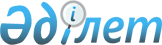 Об утверждении Плана мероприятий по реализации Государственной программы по противодействию религиозному экстремизму и терроризму в Республике Казахстан на 2013 - 2017 годыПостановление Правительства Республики Казахстан от 23 октября 2013 года № 1141

      В целях реализации Указа Президента Республики Казахстан от 24 сентября 2013 года № 648 «О Государственной программе по противодействию религиозному экстремизму и терроризму в Республике Казахстан на 2013 – 2017 годы» Правительство Республики Казахстан ПОСТАНОВЛЯЕТ:



      1. Утвердить прилагаемый План мероприятий по реализации Государственной программы по противодействию религиозному экстремизму и терроризму в Республике Казахстан на 2013 – 2017 годы (далее – План мероприятий) (строки, порядковые номера Плана мероприятий 8, 12-16, 25, 26, 28-32, 39-42, 49, 55, 60, 66-95, 97 и 98, секретно).



      2. Ответственным центральным и местным исполнительным органам, а также государственным органам, непосредственно подчиненным и подотчетным Президенту Республики Казахстан (по согласованию):



      1) обеспечить своевременное исполнение Плана мероприятий;



      2) представлять информацию о реализации Плана мероприятий в сроки и порядке, установленные Указом Президента Республики Казахстан от 4 марта 2010 года № 931 «О некоторых вопросах дальнейшего функционирования Системы государственного планирования в Республике Казахстан».



      3. Настоящее постановление вводится в действие со дня подписания.      Премьер-Министр

      Республики Казахстан                       С. Ахметов

Утвержден             

постановлением Правительства 

Республики Казахстан      

от 23 октября 2013 года № 1141

                                     План

         мероприятий по реализации Государственной программы по

         противодействию религиозному экстремизму и терроризму

                в Республике Казахстан на 2013 – 2017 годы      Общий объем финансирования Программы составляет 103 176 375,0 тыс. тенге (2013 г. – 16 186 913,0 тыс. тенге; 2014 г. – 24 340 320,0 тыс. тенге; 2015 г. – 26 324 818,0 тыс. тенге; 2016 г. – 21 111 764,0 тыс. тенге; 2017 г. – 15 212 561,0 тыс. тенге), в том числе за счет средств: республиканского бюджета – 49 697 981,0 тыс. тенге (2013 г. – 1 602 145,0 тыс. тенге; 2014 г. – 13 153 665,0 тыс. тенге; 2015 г. – 14 122 653,0 тыс. тенге; 2016 г. – 12 700 817,0 тыс. тенге; 2017 г. – 8 118 701,0 тыс. тенге); местных бюджетов – 53 478 393,1 тыс. тенге (2013 г. – 14 584 767,5 тыс. тенге; 2014 г. – 11 186 654,5 тыс. тенге; 2015 г. – 12 202 164,5 тыс .тенге; 2016 г. – 8 410 946,6 тыс. тенге; 2017 г. – 7 093 860,0 тыс. тенге).

      Примечание:

      * Единица измерения 

      ** Источник финансирования 

      *** объемы средств по мероприятиям могут уточняться ежегодно в соответствии с Законом Республики Казахстан «О республиканском бюджете» и решениями маслихатов о местном бюджете на соответствующий год      Расшифровка аббревиатур:

      ГП – Генеральная прокуратура Республики Казахстан

      КНБ – Комитет национальной безопасности Республики Казахстан

      СОП – Служба охраны Президента Республики Казахстан

      СВР – Служба внешней разведки Республики Казахстан «Сырбар»

      АБЭКП – Агентство Республики Казахстан по борьбе с экономической и коррупционной преступностью

      МО – Министерство обороны Республики Казахстан

      МЮ - Министерство юстиции Республики Казахстан

      МВД – Министерство внутренних дел Республики Казахстан

      МЧС – Министерство по чрезвычайным ситуациям Республики Казахстан

      МЭБП – Министерство экономики и бюджетного планирования Республики Казахстан

      МИД – Министерство иностранных дел Республики Казахстан

      МФ – Министерство финансов Республики Казахстан

      МОН – Министерство образования и науки Республики Казахстан

      МРР – Министерство регионального развития Республики Казахстан

      МЗ – Министерство здравоохранения Республики Казахстан

      МТК – Министерство транспорта и коммуникаций Республики Казахстан

      МКИ – Министерство культуры и информации Республики Казахстан

      МТСЗН – Министерство труда и социальной защиты населения Республики Казахстан

      МСХ – Министерство сельского хозяйства Республики Казахстан

      МООС – Министерство охраны окружающей среды Республики Казахстан

      АДР – Агентство Республики Казахстан по делам религий

      АДСФК – Агентство Республики Казахстан по делам спорта и физической культуры

      МИНТ – Министерство индустрии и новых технологий Республики Казахстан

      МИО – Акиматы областей, городов Астаны и Алматы
					© 2012. РГП на ПХВ «Институт законодательства и правовой информации Республики Казахстан» Министерства юстиции Республики Казахстан
				№

п/пНаименованиеНаименование**Форма

завершенияОтветственные

исполнителиОтветственные

исполнителиСрок

исполненияФинансированиеФинансированиеФинансированиеФинансированиеФинансированиеФинансированиеФинансированиеФинансированиеФинансированиеФинансированиеФинансирование№

п/пНаименованиеНаименование**Форма

завершенияОтветственные

исполнителиОтветственные

исполнителиСрок

исполненияПредполагаемые

расходы

(тыс. тенге)Предполагаемые

расходы

(тыс. тенге)Предполагаемые

расходы

(тыс. тенге)Предполагаемые

расходы

(тыс. тенге)Предполагаемые

расходы

(тыс. тенге)Предполагаемые

расходы

(тыс. тенге)Предполагаемые

расходы

(тыс. тенге)Предполагаемые

расходы

(тыс. тенге)Предполагаемые

расходы

(тыс. тенге)Предполагаемые

расходы

(тыс. тенге)Предполагаемые

расходы

(тыс. тенге)№

п/пНаименованиеНаименование**Форма

завершенияОтветственные

исполнителиОтветственные

исполнителиСрок

исполнения2013

год2013

год2014

год2014

год2015

год2015

год2016

год2016

год2017

год2017

годВсего№

п/пНаименованиеНаименование**Форма

завершенияОтветственные

исполнителиОтветственные

исполнителиСрок

исполненияСумма**Сумма**Сумма**Сумма**Сумма**Сумма1223345567891011121314151617Цель Программы: 

обеспечение безопасности человека, общества и государства посредством предупреждения проявлений религиозного экстремизма и предотвращения угроз терроризмаЦель Программы: 

обеспечение безопасности человека, общества и государства посредством предупреждения проявлений религиозного экстремизма и предотвращения угроз терроризмаЦель Программы: 

обеспечение безопасности человека, общества и государства посредством предупреждения проявлений религиозного экстремизма и предотвращения угроз терроризмаЦель Программы: 

обеспечение безопасности человека, общества и государства посредством предупреждения проявлений религиозного экстремизма и предотвращения угроз терроризмаЦель Программы: 

обеспечение безопасности человека, общества и государства посредством предупреждения проявлений религиозного экстремизма и предотвращения угроз терроризмаЦель Программы: 

обеспечение безопасности человека, общества и государства посредством предупреждения проявлений религиозного экстремизма и предотвращения угроз терроризмаЦель Программы: 

обеспечение безопасности человека, общества и государства посредством предупреждения проявлений религиозного экстремизма и предотвращения угроз терроризмаЦель Программы: 

обеспечение безопасности человека, общества и государства посредством предупреждения проявлений религиозного экстремизма и предотвращения угроз терроризмаЦель Программы: 

обеспечение безопасности человека, общества и государства посредством предупреждения проявлений религиозного экстремизма и предотвращения угроз терроризмаЦель Программы: 

обеспечение безопасности человека, общества и государства посредством предупреждения проявлений религиозного экстремизма и предотвращения угроз терроризмаЦель Программы: 

обеспечение безопасности человека, общества и государства посредством предупреждения проявлений религиозного экстремизма и предотвращения угроз терроризмаЦель Программы: 

обеспечение безопасности человека, общества и государства посредством предупреждения проявлений религиозного экстремизма и предотвращения угроз терроризмаЦель Программы: 

обеспечение безопасности человека, общества и государства посредством предупреждения проявлений религиозного экстремизма и предотвращения угроз терроризмаЦель Программы: 

обеспечение безопасности человека, общества и государства посредством предупреждения проявлений религиозного экстремизма и предотвращения угроз терроризмаЦель Программы: 

обеспечение безопасности человека, общества и государства посредством предупреждения проявлений религиозного экстремизма и предотвращения угроз терроризмаЦель Программы: 

обеспечение безопасности человека, общества и государства посредством предупреждения проявлений религиозного экстремизма и предотвращения угроз терроризмаЦель Программы: 

обеспечение безопасности человека, общества и государства посредством предупреждения проявлений религиозного экстремизма и предотвращения угроз терроризмаЦель Программы: 

обеспечение безопасности человека, общества и государства посредством предупреждения проявлений религиозного экстремизма и предотвращения угроз терроризмаЦель Программы: 

обеспечение безопасности человека, общества и государства посредством предупреждения проявлений религиозного экстремизма и предотвращения угроз терроризма1Задача первая:

совершенствование мер профилактики религиозного экстремизма и терроризма, направленных на формирование в обществе толерантного религиозного сознания и иммунитета к радикальной идеологииЗадача первая:

совершенствование мер профилактики религиозного экстремизма и терроризма, направленных на формирование в обществе толерантного религиозного сознания и иммунитета к радикальной идеологииЗадача первая:

совершенствование мер профилактики религиозного экстремизма и терроризма, направленных на формирование в обществе толерантного религиозного сознания и иммунитета к радикальной идеологииЗадача первая:

совершенствование мер профилактики религиозного экстремизма и терроризма, направленных на формирование в обществе толерантного религиозного сознания и иммунитета к радикальной идеологииЗадача первая:

совершенствование мер профилактики религиозного экстремизма и терроризма, направленных на формирование в обществе толерантного религиозного сознания и иммунитета к радикальной идеологииЗадача первая:

совершенствование мер профилактики религиозного экстремизма и терроризма, направленных на формирование в обществе толерантного религиозного сознания и иммунитета к радикальной идеологииЗадача первая:

совершенствование мер профилактики религиозного экстремизма и терроризма, направленных на формирование в обществе толерантного религиозного сознания и иммунитета к радикальной идеологииЗадача первая:

совершенствование мер профилактики религиозного экстремизма и терроризма, направленных на формирование в обществе толерантного религиозного сознания и иммунитета к радикальной идеологииЗадача первая:

совершенствование мер профилактики религиозного экстремизма и терроризма, направленных на формирование в обществе толерантного религиозного сознания и иммунитета к радикальной идеологииЗадача первая:

совершенствование мер профилактики религиозного экстремизма и терроризма, направленных на формирование в обществе толерантного религиозного сознания и иммунитета к радикальной идеологииЗадача первая:

совершенствование мер профилактики религиозного экстремизма и терроризма, направленных на формирование в обществе толерантного религиозного сознания и иммунитета к радикальной идеологииЗадача первая:

совершенствование мер профилактики религиозного экстремизма и терроризма, направленных на формирование в обществе толерантного религиозного сознания и иммунитета к радикальной идеологииЗадача первая:

совершенствование мер профилактики религиозного экстремизма и терроризма, направленных на формирование в обществе толерантного религиозного сознания и иммунитета к радикальной идеологииЗадача первая:

совершенствование мер профилактики религиозного экстремизма и терроризма, направленных на формирование в обществе толерантного религиозного сознания и иммунитета к радикальной идеологииЗадача первая:

совершенствование мер профилактики религиозного экстремизма и терроризма, направленных на формирование в обществе толерантного религиозного сознания и иммунитета к радикальной идеологииЗадача первая:

совершенствование мер профилактики религиозного экстремизма и терроризма, направленных на формирование в обществе толерантного религиозного сознания и иммунитета к радикальной идеологииЗадача первая:

совершенствование мер профилактики религиозного экстремизма и терроризма, направленных на формирование в обществе толерантного религиозного сознания и иммунитета к радикальной идеологииЗадача первая:

совершенствование мер профилактики религиозного экстремизма и терроризма, направленных на формирование в обществе толерантного религиозного сознания и иммунитета к радикальной идеологииЗадача первая:

совершенствование мер профилактики религиозного экстремизма и терроризма, направленных на формирование в обществе толерантного религиозного сознания и иммунитета к радикальной идеологииЦелевой индикатор: 

к 2017 году население страны, в том числе 100 % молодежи и лиц, склонных, а также подверженных радикальной идеологии на религиозной основе, будут охвачены комплексной профилактической работой, направленной на формирование сознания, не приемлющего идеи экстремизма и терроризма.Целевой индикатор: 

к 2017 году население страны, в том числе 100 % молодежи и лиц, склонных, а также подверженных радикальной идеологии на религиозной основе, будут охвачены комплексной профилактической работой, направленной на формирование сознания, не приемлющего идеи экстремизма и терроризма.Целевой индикатор: 

к 2017 году население страны, в том числе 100 % молодежи и лиц, склонных, а также подверженных радикальной идеологии на религиозной основе, будут охвачены комплексной профилактической работой, направленной на формирование сознания, не приемлющего идеи экстремизма и терроризма.Целевой индикатор: 

к 2017 году население страны, в том числе 100 % молодежи и лиц, склонных, а также подверженных радикальной идеологии на религиозной основе, будут охвачены комплексной профилактической работой, направленной на формирование сознания, не приемлющего идеи экстремизма и терроризма.Целевой индикатор: 

к 2017 году население страны, в том числе 100 % молодежи и лиц, склонных, а также подверженных радикальной идеологии на религиозной основе, будут охвачены комплексной профилактической работой, направленной на формирование сознания, не приемлющего идеи экстремизма и терроризма.Целевой индикатор: 

к 2017 году население страны, в том числе 100 % молодежи и лиц, склонных, а также подверженных радикальной идеологии на религиозной основе, будут охвачены комплексной профилактической работой, направленной на формирование сознания, не приемлющего идеи экстремизма и терроризма.Целевой индикатор: 

к 2017 году население страны, в том числе 100 % молодежи и лиц, склонных, а также подверженных радикальной идеологии на религиозной основе, будут охвачены комплексной профилактической работой, направленной на формирование сознания, не приемлющего идеи экстремизма и терроризма.Целевой индикатор: 

к 2017 году население страны, в том числе 100 % молодежи и лиц, склонных, а также подверженных радикальной идеологии на религиозной основе, будут охвачены комплексной профилактической работой, направленной на формирование сознания, не приемлющего идеи экстремизма и терроризма.Целевой индикатор: 

к 2017 году население страны, в том числе 100 % молодежи и лиц, склонных, а также подверженных радикальной идеологии на религиозной основе, будут охвачены комплексной профилактической работой, направленной на формирование сознания, не приемлющего идеи экстремизма и терроризма.Целевой индикатор: 

к 2017 году население страны, в том числе 100 % молодежи и лиц, склонных, а также подверженных радикальной идеологии на религиозной основе, будут охвачены комплексной профилактической работой, направленной на формирование сознания, не приемлющего идеи экстремизма и терроризма.Целевой индикатор: 

к 2017 году население страны, в том числе 100 % молодежи и лиц, склонных, а также подверженных радикальной идеологии на религиозной основе, будут охвачены комплексной профилактической работой, направленной на формирование сознания, не приемлющего идеи экстремизма и терроризма.Целевой индикатор: 

к 2017 году население страны, в том числе 100 % молодежи и лиц, склонных, а также подверженных радикальной идеологии на религиозной основе, будут охвачены комплексной профилактической работой, направленной на формирование сознания, не приемлющего идеи экстремизма и терроризма.Целевой индикатор: 

к 2017 году население страны, в том числе 100 % молодежи и лиц, склонных, а также подверженных радикальной идеологии на религиозной основе, будут охвачены комплексной профилактической работой, направленной на формирование сознания, не приемлющего идеи экстремизма и терроризма.Целевой индикатор: 

к 2017 году население страны, в том числе 100 % молодежи и лиц, склонных, а также подверженных радикальной идеологии на религиозной основе, будут охвачены комплексной профилактической работой, направленной на формирование сознания, не приемлющего идеи экстремизма и терроризма.Целевой индикатор: 

к 2017 году население страны, в том числе 100 % молодежи и лиц, склонных, а также подверженных радикальной идеологии на религиозной основе, будут охвачены комплексной профилактической работой, направленной на формирование сознания, не приемлющего идеи экстремизма и терроризма.Целевой индикатор: 

к 2017 году население страны, в том числе 100 % молодежи и лиц, склонных, а также подверженных радикальной идеологии на религиозной основе, будут охвачены комплексной профилактической работой, направленной на формирование сознания, не приемлющего идеи экстремизма и терроризма.Целевой индикатор: 

к 2017 году население страны, в том числе 100 % молодежи и лиц, склонных, а также подверженных радикальной идеологии на религиозной основе, будут охвачены комплексной профилактической работой, направленной на формирование сознания, не приемлющего идеи экстремизма и терроризма.Целевой индикатор: 

к 2017 году население страны, в том числе 100 % молодежи и лиц, склонных, а также подверженных радикальной идеологии на религиозной основе, будут охвачены комплексной профилактической работой, направленной на формирование сознания, не приемлющего идеи экстремизма и терроризма.Целевой индикатор: 

к 2017 году население страны, в том числе 100 % молодежи и лиц, склонных, а также подверженных радикальной идеологии на религиозной основе, будут охвачены комплексной профилактической работой, направленной на формирование сознания, не приемлющего идеи экстремизма и терроризма.Показатели результатов:

1) к 2017 году 100 % лиц, склонных, а также подверженных радикальной идеологии на религиозной основе, будут охвачены адресной профилактической работой специальных информационно-пропагандистских групп и государственных органов;

2) к 2017 году будет обеспечен 100 % охват обучающихся организаций среднего образования, а также технического и профессионального, высшего образования освоением необходимого объема знаний о религии для осознанного отношения к окружающей реальности и критического восприятия получаемой информации радикального религиозного характера;

3) к 2017 году в каждом населенном пункте до уровня сельского округа (100 %) будут созданы условия для надлежащего культурного, духовно-нравственного, патриотического, физического развития и воспитания детей и молодежи; 

4) ежегодно объем материалов печатных СМИ, охваченных мониторингом на предмет выявления публикаций, пропагандирующих идеи религиозного экстремизма и терроризма, будет составлять не менее 20 718 полос;

5) ежегодно объем материалов электронных СМИ, охваченных мониторингом на предмет выявления материалов, пропагандирующих идеи религиозного экстремизма и терроризма, будет составлять не менее 74 460 часов;

6) ежегодно количество интернет-ресурсов, охваченных мониторингом на предмет выявления материалов, пропагандирующих идеи религиозного экстремизма и терроризма, будет составлять не менее 10 000;

7) ежегодно будет проводиться не менее 5 000 информационно-пропагандистских, разъяснительно-профилактических мероприятий по вопросам противодействия религиозному экстремизму и терроризму;

8) с 2014 года будет обеспечено создание и функционирование Центра по реабилитации лиц, пострадавших от идеологии религиозного экстремизма и терроризма или попавших под влияние радикальной идеологииПоказатели результатов:

1) к 2017 году 100 % лиц, склонных, а также подверженных радикальной идеологии на религиозной основе, будут охвачены адресной профилактической работой специальных информационно-пропагандистских групп и государственных органов;

2) к 2017 году будет обеспечен 100 % охват обучающихся организаций среднего образования, а также технического и профессионального, высшего образования освоением необходимого объема знаний о религии для осознанного отношения к окружающей реальности и критического восприятия получаемой информации радикального религиозного характера;

3) к 2017 году в каждом населенном пункте до уровня сельского округа (100 %) будут созданы условия для надлежащего культурного, духовно-нравственного, патриотического, физического развития и воспитания детей и молодежи; 

4) ежегодно объем материалов печатных СМИ, охваченных мониторингом на предмет выявления публикаций, пропагандирующих идеи религиозного экстремизма и терроризма, будет составлять не менее 20 718 полос;

5) ежегодно объем материалов электронных СМИ, охваченных мониторингом на предмет выявления материалов, пропагандирующих идеи религиозного экстремизма и терроризма, будет составлять не менее 74 460 часов;

6) ежегодно количество интернет-ресурсов, охваченных мониторингом на предмет выявления материалов, пропагандирующих идеи религиозного экстремизма и терроризма, будет составлять не менее 10 000;

7) ежегодно будет проводиться не менее 5 000 информационно-пропагандистских, разъяснительно-профилактических мероприятий по вопросам противодействия религиозному экстремизму и терроризму;

8) с 2014 года будет обеспечено создание и функционирование Центра по реабилитации лиц, пострадавших от идеологии религиозного экстремизма и терроризма или попавших под влияние радикальной идеологииПоказатели результатов:

1) к 2017 году 100 % лиц, склонных, а также подверженных радикальной идеологии на религиозной основе, будут охвачены адресной профилактической работой специальных информационно-пропагандистских групп и государственных органов;

2) к 2017 году будет обеспечен 100 % охват обучающихся организаций среднего образования, а также технического и профессионального, высшего образования освоением необходимого объема знаний о религии для осознанного отношения к окружающей реальности и критического восприятия получаемой информации радикального религиозного характера;

3) к 2017 году в каждом населенном пункте до уровня сельского округа (100 %) будут созданы условия для надлежащего культурного, духовно-нравственного, патриотического, физического развития и воспитания детей и молодежи; 

4) ежегодно объем материалов печатных СМИ, охваченных мониторингом на предмет выявления публикаций, пропагандирующих идеи религиозного экстремизма и терроризма, будет составлять не менее 20 718 полос;

5) ежегодно объем материалов электронных СМИ, охваченных мониторингом на предмет выявления материалов, пропагандирующих идеи религиозного экстремизма и терроризма, будет составлять не менее 74 460 часов;

6) ежегодно количество интернет-ресурсов, охваченных мониторингом на предмет выявления материалов, пропагандирующих идеи религиозного экстремизма и терроризма, будет составлять не менее 10 000;

7) ежегодно будет проводиться не менее 5 000 информационно-пропагандистских, разъяснительно-профилактических мероприятий по вопросам противодействия религиозному экстремизму и терроризму;

8) с 2014 года будет обеспечено создание и функционирование Центра по реабилитации лиц, пострадавших от идеологии религиозного экстремизма и терроризма или попавших под влияние радикальной идеологииПоказатели результатов:

1) к 2017 году 100 % лиц, склонных, а также подверженных радикальной идеологии на религиозной основе, будут охвачены адресной профилактической работой специальных информационно-пропагандистских групп и государственных органов;

2) к 2017 году будет обеспечен 100 % охват обучающихся организаций среднего образования, а также технического и профессионального, высшего образования освоением необходимого объема знаний о религии для осознанного отношения к окружающей реальности и критического восприятия получаемой информации радикального религиозного характера;

3) к 2017 году в каждом населенном пункте до уровня сельского округа (100 %) будут созданы условия для надлежащего культурного, духовно-нравственного, патриотического, физического развития и воспитания детей и молодежи; 

4) ежегодно объем материалов печатных СМИ, охваченных мониторингом на предмет выявления публикаций, пропагандирующих идеи религиозного экстремизма и терроризма, будет составлять не менее 20 718 полос;

5) ежегодно объем материалов электронных СМИ, охваченных мониторингом на предмет выявления материалов, пропагандирующих идеи религиозного экстремизма и терроризма, будет составлять не менее 74 460 часов;

6) ежегодно количество интернет-ресурсов, охваченных мониторингом на предмет выявления материалов, пропагандирующих идеи религиозного экстремизма и терроризма, будет составлять не менее 10 000;

7) ежегодно будет проводиться не менее 5 000 информационно-пропагандистских, разъяснительно-профилактических мероприятий по вопросам противодействия религиозному экстремизму и терроризму;

8) с 2014 года будет обеспечено создание и функционирование Центра по реабилитации лиц, пострадавших от идеологии религиозного экстремизма и терроризма или попавших под влияние радикальной идеологииПоказатели результатов:

1) к 2017 году 100 % лиц, склонных, а также подверженных радикальной идеологии на религиозной основе, будут охвачены адресной профилактической работой специальных информационно-пропагандистских групп и государственных органов;

2) к 2017 году будет обеспечен 100 % охват обучающихся организаций среднего образования, а также технического и профессионального, высшего образования освоением необходимого объема знаний о религии для осознанного отношения к окружающей реальности и критического восприятия получаемой информации радикального религиозного характера;

3) к 2017 году в каждом населенном пункте до уровня сельского округа (100 %) будут созданы условия для надлежащего культурного, духовно-нравственного, патриотического, физического развития и воспитания детей и молодежи; 

4) ежегодно объем материалов печатных СМИ, охваченных мониторингом на предмет выявления публикаций, пропагандирующих идеи религиозного экстремизма и терроризма, будет составлять не менее 20 718 полос;

5) ежегодно объем материалов электронных СМИ, охваченных мониторингом на предмет выявления материалов, пропагандирующих идеи религиозного экстремизма и терроризма, будет составлять не менее 74 460 часов;

6) ежегодно количество интернет-ресурсов, охваченных мониторингом на предмет выявления материалов, пропагандирующих идеи религиозного экстремизма и терроризма, будет составлять не менее 10 000;

7) ежегодно будет проводиться не менее 5 000 информационно-пропагандистских, разъяснительно-профилактических мероприятий по вопросам противодействия религиозному экстремизму и терроризму;

8) с 2014 года будет обеспечено создание и функционирование Центра по реабилитации лиц, пострадавших от идеологии религиозного экстремизма и терроризма или попавших под влияние радикальной идеологииПоказатели результатов:

1) к 2017 году 100 % лиц, склонных, а также подверженных радикальной идеологии на религиозной основе, будут охвачены адресной профилактической работой специальных информационно-пропагандистских групп и государственных органов;

2) к 2017 году будет обеспечен 100 % охват обучающихся организаций среднего образования, а также технического и профессионального, высшего образования освоением необходимого объема знаний о религии для осознанного отношения к окружающей реальности и критического восприятия получаемой информации радикального религиозного характера;

3) к 2017 году в каждом населенном пункте до уровня сельского округа (100 %) будут созданы условия для надлежащего культурного, духовно-нравственного, патриотического, физического развития и воспитания детей и молодежи; 

4) ежегодно объем материалов печатных СМИ, охваченных мониторингом на предмет выявления публикаций, пропагандирующих идеи религиозного экстремизма и терроризма, будет составлять не менее 20 718 полос;

5) ежегодно объем материалов электронных СМИ, охваченных мониторингом на предмет выявления материалов, пропагандирующих идеи религиозного экстремизма и терроризма, будет составлять не менее 74 460 часов;

6) ежегодно количество интернет-ресурсов, охваченных мониторингом на предмет выявления материалов, пропагандирующих идеи религиозного экстремизма и терроризма, будет составлять не менее 10 000;

7) ежегодно будет проводиться не менее 5 000 информационно-пропагандистских, разъяснительно-профилактических мероприятий по вопросам противодействия религиозному экстремизму и терроризму;

8) с 2014 года будет обеспечено создание и функционирование Центра по реабилитации лиц, пострадавших от идеологии религиозного экстремизма и терроризма или попавших под влияние радикальной идеологииПоказатели результатов:

1) к 2017 году 100 % лиц, склонных, а также подверженных радикальной идеологии на религиозной основе, будут охвачены адресной профилактической работой специальных информационно-пропагандистских групп и государственных органов;

2) к 2017 году будет обеспечен 100 % охват обучающихся организаций среднего образования, а также технического и профессионального, высшего образования освоением необходимого объема знаний о религии для осознанного отношения к окружающей реальности и критического восприятия получаемой информации радикального религиозного характера;

3) к 2017 году в каждом населенном пункте до уровня сельского округа (100 %) будут созданы условия для надлежащего культурного, духовно-нравственного, патриотического, физического развития и воспитания детей и молодежи; 

4) ежегодно объем материалов печатных СМИ, охваченных мониторингом на предмет выявления публикаций, пропагандирующих идеи религиозного экстремизма и терроризма, будет составлять не менее 20 718 полос;

5) ежегодно объем материалов электронных СМИ, охваченных мониторингом на предмет выявления материалов, пропагандирующих идеи религиозного экстремизма и терроризма, будет составлять не менее 74 460 часов;

6) ежегодно количество интернет-ресурсов, охваченных мониторингом на предмет выявления материалов, пропагандирующих идеи религиозного экстремизма и терроризма, будет составлять не менее 10 000;

7) ежегодно будет проводиться не менее 5 000 информационно-пропагандистских, разъяснительно-профилактических мероприятий по вопросам противодействия религиозному экстремизму и терроризму;

8) с 2014 года будет обеспечено создание и функционирование Центра по реабилитации лиц, пострадавших от идеологии религиозного экстремизма и терроризма или попавших под влияние радикальной идеологииПоказатели результатов:

1) к 2017 году 100 % лиц, склонных, а также подверженных радикальной идеологии на религиозной основе, будут охвачены адресной профилактической работой специальных информационно-пропагандистских групп и государственных органов;

2) к 2017 году будет обеспечен 100 % охват обучающихся организаций среднего образования, а также технического и профессионального, высшего образования освоением необходимого объема знаний о религии для осознанного отношения к окружающей реальности и критического восприятия получаемой информации радикального религиозного характера;

3) к 2017 году в каждом населенном пункте до уровня сельского округа (100 %) будут созданы условия для надлежащего культурного, духовно-нравственного, патриотического, физического развития и воспитания детей и молодежи; 

4) ежегодно объем материалов печатных СМИ, охваченных мониторингом на предмет выявления публикаций, пропагандирующих идеи религиозного экстремизма и терроризма, будет составлять не менее 20 718 полос;

5) ежегодно объем материалов электронных СМИ, охваченных мониторингом на предмет выявления материалов, пропагандирующих идеи религиозного экстремизма и терроризма, будет составлять не менее 74 460 часов;

6) ежегодно количество интернет-ресурсов, охваченных мониторингом на предмет выявления материалов, пропагандирующих идеи религиозного экстремизма и терроризма, будет составлять не менее 10 000;

7) ежегодно будет проводиться не менее 5 000 информационно-пропагандистских, разъяснительно-профилактических мероприятий по вопросам противодействия религиозному экстремизму и терроризму;

8) с 2014 года будет обеспечено создание и функционирование Центра по реабилитации лиц, пострадавших от идеологии религиозного экстремизма и терроризма или попавших под влияние радикальной идеологииПоказатели результатов:

1) к 2017 году 100 % лиц, склонных, а также подверженных радикальной идеологии на религиозной основе, будут охвачены адресной профилактической работой специальных информационно-пропагандистских групп и государственных органов;

2) к 2017 году будет обеспечен 100 % охват обучающихся организаций среднего образования, а также технического и профессионального, высшего образования освоением необходимого объема знаний о религии для осознанного отношения к окружающей реальности и критического восприятия получаемой информации радикального религиозного характера;

3) к 2017 году в каждом населенном пункте до уровня сельского округа (100 %) будут созданы условия для надлежащего культурного, духовно-нравственного, патриотического, физического развития и воспитания детей и молодежи; 

4) ежегодно объем материалов печатных СМИ, охваченных мониторингом на предмет выявления публикаций, пропагандирующих идеи религиозного экстремизма и терроризма, будет составлять не менее 20 718 полос;

5) ежегодно объем материалов электронных СМИ, охваченных мониторингом на предмет выявления материалов, пропагандирующих идеи религиозного экстремизма и терроризма, будет составлять не менее 74 460 часов;

6) ежегодно количество интернет-ресурсов, охваченных мониторингом на предмет выявления материалов, пропагандирующих идеи религиозного экстремизма и терроризма, будет составлять не менее 10 000;

7) ежегодно будет проводиться не менее 5 000 информационно-пропагандистских, разъяснительно-профилактических мероприятий по вопросам противодействия религиозному экстремизму и терроризму;

8) с 2014 года будет обеспечено создание и функционирование Центра по реабилитации лиц, пострадавших от идеологии религиозного экстремизма и терроризма или попавших под влияние радикальной идеологииПоказатели результатов:

1) к 2017 году 100 % лиц, склонных, а также подверженных радикальной идеологии на религиозной основе, будут охвачены адресной профилактической работой специальных информационно-пропагандистских групп и государственных органов;

2) к 2017 году будет обеспечен 100 % охват обучающихся организаций среднего образования, а также технического и профессионального, высшего образования освоением необходимого объема знаний о религии для осознанного отношения к окружающей реальности и критического восприятия получаемой информации радикального религиозного характера;

3) к 2017 году в каждом населенном пункте до уровня сельского округа (100 %) будут созданы условия для надлежащего культурного, духовно-нравственного, патриотического, физического развития и воспитания детей и молодежи; 

4) ежегодно объем материалов печатных СМИ, охваченных мониторингом на предмет выявления публикаций, пропагандирующих идеи религиозного экстремизма и терроризма, будет составлять не менее 20 718 полос;

5) ежегодно объем материалов электронных СМИ, охваченных мониторингом на предмет выявления материалов, пропагандирующих идеи религиозного экстремизма и терроризма, будет составлять не менее 74 460 часов;

6) ежегодно количество интернет-ресурсов, охваченных мониторингом на предмет выявления материалов, пропагандирующих идеи религиозного экстремизма и терроризма, будет составлять не менее 10 000;

7) ежегодно будет проводиться не менее 5 000 информационно-пропагандистских, разъяснительно-профилактических мероприятий по вопросам противодействия религиозному экстремизму и терроризму;

8) с 2014 года будет обеспечено создание и функционирование Центра по реабилитации лиц, пострадавших от идеологии религиозного экстремизма и терроризма или попавших под влияние радикальной идеологииПоказатели результатов:

1) к 2017 году 100 % лиц, склонных, а также подверженных радикальной идеологии на религиозной основе, будут охвачены адресной профилактической работой специальных информационно-пропагандистских групп и государственных органов;

2) к 2017 году будет обеспечен 100 % охват обучающихся организаций среднего образования, а также технического и профессионального, высшего образования освоением необходимого объема знаний о религии для осознанного отношения к окружающей реальности и критического восприятия получаемой информации радикального религиозного характера;

3) к 2017 году в каждом населенном пункте до уровня сельского округа (100 %) будут созданы условия для надлежащего культурного, духовно-нравственного, патриотического, физического развития и воспитания детей и молодежи; 

4) ежегодно объем материалов печатных СМИ, охваченных мониторингом на предмет выявления публикаций, пропагандирующих идеи религиозного экстремизма и терроризма, будет составлять не менее 20 718 полос;

5) ежегодно объем материалов электронных СМИ, охваченных мониторингом на предмет выявления материалов, пропагандирующих идеи религиозного экстремизма и терроризма, будет составлять не менее 74 460 часов;

6) ежегодно количество интернет-ресурсов, охваченных мониторингом на предмет выявления материалов, пропагандирующих идеи религиозного экстремизма и терроризма, будет составлять не менее 10 000;

7) ежегодно будет проводиться не менее 5 000 информационно-пропагандистских, разъяснительно-профилактических мероприятий по вопросам противодействия религиозному экстремизму и терроризму;

8) с 2014 года будет обеспечено создание и функционирование Центра по реабилитации лиц, пострадавших от идеологии религиозного экстремизма и терроризма или попавших под влияние радикальной идеологииПоказатели результатов:

1) к 2017 году 100 % лиц, склонных, а также подверженных радикальной идеологии на религиозной основе, будут охвачены адресной профилактической работой специальных информационно-пропагандистских групп и государственных органов;

2) к 2017 году будет обеспечен 100 % охват обучающихся организаций среднего образования, а также технического и профессионального, высшего образования освоением необходимого объема знаний о религии для осознанного отношения к окружающей реальности и критического восприятия получаемой информации радикального религиозного характера;

3) к 2017 году в каждом населенном пункте до уровня сельского округа (100 %) будут созданы условия для надлежащего культурного, духовно-нравственного, патриотического, физического развития и воспитания детей и молодежи; 

4) ежегодно объем материалов печатных СМИ, охваченных мониторингом на предмет выявления публикаций, пропагандирующих идеи религиозного экстремизма и терроризма, будет составлять не менее 20 718 полос;

5) ежегодно объем материалов электронных СМИ, охваченных мониторингом на предмет выявления материалов, пропагандирующих идеи религиозного экстремизма и терроризма, будет составлять не менее 74 460 часов;

6) ежегодно количество интернет-ресурсов, охваченных мониторингом на предмет выявления материалов, пропагандирующих идеи религиозного экстремизма и терроризма, будет составлять не менее 10 000;

7) ежегодно будет проводиться не менее 5 000 информационно-пропагандистских, разъяснительно-профилактических мероприятий по вопросам противодействия религиозному экстремизму и терроризму;

8) с 2014 года будет обеспечено создание и функционирование Центра по реабилитации лиц, пострадавших от идеологии религиозного экстремизма и терроризма или попавших под влияние радикальной идеологииПоказатели результатов:

1) к 2017 году 100 % лиц, склонных, а также подверженных радикальной идеологии на религиозной основе, будут охвачены адресной профилактической работой специальных информационно-пропагандистских групп и государственных органов;

2) к 2017 году будет обеспечен 100 % охват обучающихся организаций среднего образования, а также технического и профессионального, высшего образования освоением необходимого объема знаний о религии для осознанного отношения к окружающей реальности и критического восприятия получаемой информации радикального религиозного характера;

3) к 2017 году в каждом населенном пункте до уровня сельского округа (100 %) будут созданы условия для надлежащего культурного, духовно-нравственного, патриотического, физического развития и воспитания детей и молодежи; 

4) ежегодно объем материалов печатных СМИ, охваченных мониторингом на предмет выявления публикаций, пропагандирующих идеи религиозного экстремизма и терроризма, будет составлять не менее 20 718 полос;

5) ежегодно объем материалов электронных СМИ, охваченных мониторингом на предмет выявления материалов, пропагандирующих идеи религиозного экстремизма и терроризма, будет составлять не менее 74 460 часов;

6) ежегодно количество интернет-ресурсов, охваченных мониторингом на предмет выявления материалов, пропагандирующих идеи религиозного экстремизма и терроризма, будет составлять не менее 10 000;

7) ежегодно будет проводиться не менее 5 000 информационно-пропагандистских, разъяснительно-профилактических мероприятий по вопросам противодействия религиозному экстремизму и терроризму;

8) с 2014 года будет обеспечено создание и функционирование Центра по реабилитации лиц, пострадавших от идеологии религиозного экстремизма и терроризма или попавших под влияние радикальной идеологииПоказатели результатов:

1) к 2017 году 100 % лиц, склонных, а также подверженных радикальной идеологии на религиозной основе, будут охвачены адресной профилактической работой специальных информационно-пропагандистских групп и государственных органов;

2) к 2017 году будет обеспечен 100 % охват обучающихся организаций среднего образования, а также технического и профессионального, высшего образования освоением необходимого объема знаний о религии для осознанного отношения к окружающей реальности и критического восприятия получаемой информации радикального религиозного характера;

3) к 2017 году в каждом населенном пункте до уровня сельского округа (100 %) будут созданы условия для надлежащего культурного, духовно-нравственного, патриотического, физического развития и воспитания детей и молодежи; 

4) ежегодно объем материалов печатных СМИ, охваченных мониторингом на предмет выявления публикаций, пропагандирующих идеи религиозного экстремизма и терроризма, будет составлять не менее 20 718 полос;

5) ежегодно объем материалов электронных СМИ, охваченных мониторингом на предмет выявления материалов, пропагандирующих идеи религиозного экстремизма и терроризма, будет составлять не менее 74 460 часов;

6) ежегодно количество интернет-ресурсов, охваченных мониторингом на предмет выявления материалов, пропагандирующих идеи религиозного экстремизма и терроризма, будет составлять не менее 10 000;

7) ежегодно будет проводиться не менее 5 000 информационно-пропагандистских, разъяснительно-профилактических мероприятий по вопросам противодействия религиозному экстремизму и терроризму;

8) с 2014 года будет обеспечено создание и функционирование Центра по реабилитации лиц, пострадавших от идеологии религиозного экстремизма и терроризма или попавших под влияние радикальной идеологииПоказатели результатов:

1) к 2017 году 100 % лиц, склонных, а также подверженных радикальной идеологии на религиозной основе, будут охвачены адресной профилактической работой специальных информационно-пропагандистских групп и государственных органов;

2) к 2017 году будет обеспечен 100 % охват обучающихся организаций среднего образования, а также технического и профессионального, высшего образования освоением необходимого объема знаний о религии для осознанного отношения к окружающей реальности и критического восприятия получаемой информации радикального религиозного характера;

3) к 2017 году в каждом населенном пункте до уровня сельского округа (100 %) будут созданы условия для надлежащего культурного, духовно-нравственного, патриотического, физического развития и воспитания детей и молодежи; 

4) ежегодно объем материалов печатных СМИ, охваченных мониторингом на предмет выявления публикаций, пропагандирующих идеи религиозного экстремизма и терроризма, будет составлять не менее 20 718 полос;

5) ежегодно объем материалов электронных СМИ, охваченных мониторингом на предмет выявления материалов, пропагандирующих идеи религиозного экстремизма и терроризма, будет составлять не менее 74 460 часов;

6) ежегодно количество интернет-ресурсов, охваченных мониторингом на предмет выявления материалов, пропагандирующих идеи религиозного экстремизма и терроризма, будет составлять не менее 10 000;

7) ежегодно будет проводиться не менее 5 000 информационно-пропагандистских, разъяснительно-профилактических мероприятий по вопросам противодействия религиозному экстремизму и терроризму;

8) с 2014 года будет обеспечено создание и функционирование Центра по реабилитации лиц, пострадавших от идеологии религиозного экстремизма и терроризма или попавших под влияние радикальной идеологииПоказатели результатов:

1) к 2017 году 100 % лиц, склонных, а также подверженных радикальной идеологии на религиозной основе, будут охвачены адресной профилактической работой специальных информационно-пропагандистских групп и государственных органов;

2) к 2017 году будет обеспечен 100 % охват обучающихся организаций среднего образования, а также технического и профессионального, высшего образования освоением необходимого объема знаний о религии для осознанного отношения к окружающей реальности и критического восприятия получаемой информации радикального религиозного характера;

3) к 2017 году в каждом населенном пункте до уровня сельского округа (100 %) будут созданы условия для надлежащего культурного, духовно-нравственного, патриотического, физического развития и воспитания детей и молодежи; 

4) ежегодно объем материалов печатных СМИ, охваченных мониторингом на предмет выявления публикаций, пропагандирующих идеи религиозного экстремизма и терроризма, будет составлять не менее 20 718 полос;

5) ежегодно объем материалов электронных СМИ, охваченных мониторингом на предмет выявления материалов, пропагандирующих идеи религиозного экстремизма и терроризма, будет составлять не менее 74 460 часов;

6) ежегодно количество интернет-ресурсов, охваченных мониторингом на предмет выявления материалов, пропагандирующих идеи религиозного экстремизма и терроризма, будет составлять не менее 10 000;

7) ежегодно будет проводиться не менее 5 000 информационно-пропагандистских, разъяснительно-профилактических мероприятий по вопросам противодействия религиозному экстремизму и терроризму;

8) с 2014 года будет обеспечено создание и функционирование Центра по реабилитации лиц, пострадавших от идеологии религиозного экстремизма и терроризма или попавших под влияние радикальной идеологииПоказатели результатов:

1) к 2017 году 100 % лиц, склонных, а также подверженных радикальной идеологии на религиозной основе, будут охвачены адресной профилактической работой специальных информационно-пропагандистских групп и государственных органов;

2) к 2017 году будет обеспечен 100 % охват обучающихся организаций среднего образования, а также технического и профессионального, высшего образования освоением необходимого объема знаний о религии для осознанного отношения к окружающей реальности и критического восприятия получаемой информации радикального религиозного характера;

3) к 2017 году в каждом населенном пункте до уровня сельского округа (100 %) будут созданы условия для надлежащего культурного, духовно-нравственного, патриотического, физического развития и воспитания детей и молодежи; 

4) ежегодно объем материалов печатных СМИ, охваченных мониторингом на предмет выявления публикаций, пропагандирующих идеи религиозного экстремизма и терроризма, будет составлять не менее 20 718 полос;

5) ежегодно объем материалов электронных СМИ, охваченных мониторингом на предмет выявления материалов, пропагандирующих идеи религиозного экстремизма и терроризма, будет составлять не менее 74 460 часов;

6) ежегодно количество интернет-ресурсов, охваченных мониторингом на предмет выявления материалов, пропагандирующих идеи религиозного экстремизма и терроризма, будет составлять не менее 10 000;

7) ежегодно будет проводиться не менее 5 000 информационно-пропагандистских, разъяснительно-профилактических мероприятий по вопросам противодействия религиозному экстремизму и терроризму;

8) с 2014 года будет обеспечено создание и функционирование Центра по реабилитации лиц, пострадавших от идеологии религиозного экстремизма и терроризма или попавших под влияние радикальной идеологииПоказатели результатов:

1) к 2017 году 100 % лиц, склонных, а также подверженных радикальной идеологии на религиозной основе, будут охвачены адресной профилактической работой специальных информационно-пропагандистских групп и государственных органов;

2) к 2017 году будет обеспечен 100 % охват обучающихся организаций среднего образования, а также технического и профессионального, высшего образования освоением необходимого объема знаний о религии для осознанного отношения к окружающей реальности и критического восприятия получаемой информации радикального религиозного характера;

3) к 2017 году в каждом населенном пункте до уровня сельского округа (100 %) будут созданы условия для надлежащего культурного, духовно-нравственного, патриотического, физического развития и воспитания детей и молодежи; 

4) ежегодно объем материалов печатных СМИ, охваченных мониторингом на предмет выявления публикаций, пропагандирующих идеи религиозного экстремизма и терроризма, будет составлять не менее 20 718 полос;

5) ежегодно объем материалов электронных СМИ, охваченных мониторингом на предмет выявления материалов, пропагандирующих идеи религиозного экстремизма и терроризма, будет составлять не менее 74 460 часов;

6) ежегодно количество интернет-ресурсов, охваченных мониторингом на предмет выявления материалов, пропагандирующих идеи религиозного экстремизма и терроризма, будет составлять не менее 10 000;

7) ежегодно будет проводиться не менее 5 000 информационно-пропагандистских, разъяснительно-профилактических мероприятий по вопросам противодействия религиозному экстремизму и терроризму;

8) с 2014 года будет обеспечено создание и функционирование Центра по реабилитации лиц, пострадавших от идеологии религиозного экстремизма и терроризма или попавших под влияние радикальной идеологииПоказатели результатов:

1) к 2017 году 100 % лиц, склонных, а также подверженных радикальной идеологии на религиозной основе, будут охвачены адресной профилактической работой специальных информационно-пропагандистских групп и государственных органов;

2) к 2017 году будет обеспечен 100 % охват обучающихся организаций среднего образования, а также технического и профессионального, высшего образования освоением необходимого объема знаний о религии для осознанного отношения к окружающей реальности и критического восприятия получаемой информации радикального религиозного характера;

3) к 2017 году в каждом населенном пункте до уровня сельского округа (100 %) будут созданы условия для надлежащего культурного, духовно-нравственного, патриотического, физического развития и воспитания детей и молодежи; 

4) ежегодно объем материалов печатных СМИ, охваченных мониторингом на предмет выявления публикаций, пропагандирующих идеи религиозного экстремизма и терроризма, будет составлять не менее 20 718 полос;

5) ежегодно объем материалов электронных СМИ, охваченных мониторингом на предмет выявления материалов, пропагандирующих идеи религиозного экстремизма и терроризма, будет составлять не менее 74 460 часов;

6) ежегодно количество интернет-ресурсов, охваченных мониторингом на предмет выявления материалов, пропагандирующих идеи религиозного экстремизма и терроризма, будет составлять не менее 10 000;

7) ежегодно будет проводиться не менее 5 000 информационно-пропагандистских, разъяснительно-профилактических мероприятий по вопросам противодействия религиозному экстремизму и терроризму;

8) с 2014 года будет обеспечено создание и функционирование Центра по реабилитации лиц, пострадавших от идеологии религиозного экстремизма и терроризма или попавших под влияние радикальной идеологии1.1.Мероприятия по профилактике религиозного экстремизма и терроризма путем внедрения новых форм и методовМероприятия по профилактике религиозного экстремизма и терроризма путем внедрения новых форм и методовМероприятия по профилактике религиозного экстремизма и терроризма путем внедрения новых форм и методовМероприятия по профилактике религиозного экстремизма и терроризма путем внедрения новых форм и методовМероприятия по профилактике религиозного экстремизма и терроризма путем внедрения новых форм и методовМероприятия по профилактике религиозного экстремизма и терроризма путем внедрения новых форм и методовМероприятия по профилактике религиозного экстремизма и терроризма путем внедрения новых форм и методовМероприятия по профилактике религиозного экстремизма и терроризма путем внедрения новых форм и методовМероприятия по профилактике религиозного экстремизма и терроризма путем внедрения новых форм и методовМероприятия по профилактике религиозного экстремизма и терроризма путем внедрения новых форм и методовМероприятия по профилактике религиозного экстремизма и терроризма путем внедрения новых форм и методовМероприятия по профилактике религиозного экстремизма и терроризма путем внедрения новых форм и методовМероприятия по профилактике религиозного экстремизма и терроризма путем внедрения новых форм и методовМероприятия по профилактике религиозного экстремизма и терроризма путем внедрения новых форм и методовМероприятия по профилактике религиозного экстремизма и терроризма путем внедрения новых форм и методовМероприятия по профилактике религиозного экстремизма и терроризма путем внедрения новых форм и методовМероприятия по профилактике религиозного экстремизма и терроризма путем внедрения новых форм и методовМероприятия по профилактике религиозного экстремизма и терроризма путем внедрения новых форм и методовМероприятия по профилактике религиозного экстремизма и терроризма путем внедрения новых форм и методов1Переформирование составов информационно-пропагандистских групп при местных исполнительных органах из числа высокопрофессиональных государственных служащих, квалифицированных теологов, религиоведовПереформирование составов информационно-пропагандистских групп при местных исполнительных органах из числа высокопрофессиональных государственных служащих, квалифицированных теологов, религиоведовФормирование

новых

составов

информационно-

пропагандистских

группИнформация в

Администрацию

Президента

Республики

КазахстанФормирование

новых

составов

информационно-

пропагандистских

группИнформация в

Администрацию

Президента

Республики

КазахстанМИО, АДР, МОН, МКИ, МВД, ГП

(по согласованию)2014 г., к

15 январяНе требуетсяНе требуетсяНе требуетсяНе требуетсяНе требуетсяНе требуетсяНе требуетсяНе требуетсяНе требуетсяНе требуетсяНе требуется2Привлечение духовенства, этнокультурных центров, неправительственных организаций, молодежных организаций и авторитетных среди населения граждан к активной разъяснительной, профилактической работе, в том числе путем участия в информационно- пропагандистских группахПривлечение духовенства, этнокультурных центров, неправительственных организаций, молодежных организаций и авторитетных среди населения граждан к активной разъяснительной, профилактической работе, в том числе путем участия в информационно- пропагандистских группахИнформация

в Администрацию

Президента

Республики

КазахстанИнформация

в Администрацию

Президента

Республики

КазахстанМИО, АДР, МОН, МКИ2014 – 2017 г.г.,

к 5 января и

5 июляНе требуетсяНе требуетсяНе требуетсяНе требуетсяНе требуетсяНе требуетсяНе требуетсяНе требуетсяНе требуетсяНе требуетсяНе требуется3Проработка вопроса оплаты работы членов информационно-пропагандистских групп, не являющихся сотрудниками государственных органовПроработка вопроса оплаты работы членов информационно-пропагандистских групп, не являющихся сотрудниками государственных органовПредложение

в Правительство

Республики

КазахстанПредложение

в Правительство

Республики

КазахстанАДР, МИО, МЭБП2014 г., к

15 январяНе требуетсяНе требуетсяНе требуетсяНе требуетсяНе требуетсяНе требуетсяНе требуетсяНе требуетсяНе требуетсяНе требуетсяНе требуется4Проведение информационно-пропагандистскими группами разъяснительной работы среди приверженцев радикальной религиозной идеологии, в том числе среди лиц, отбывающих наказание в учреждениях уголовно-исполнительной системы, с целью их разубеждения и последующей адаптации в обществеПроведение информационно-пропагандистскими группами разъяснительной работы среди приверженцев радикальной религиозной идеологии, в том числе среди лиц, отбывающих наказание в учреждениях уголовно-исполнительной системы, с целью их разубеждения и последующей адаптации в обществеИнформация в

Администрацию

Президента

Республики

КазахстанИнформация в

Администрацию

Президента

Республики

КазахстанМИО, АДР, МОН, МКИ, МВД, ГП

(по согласованию),

КНБ (по согласованию)2013 – 2017 г.г.,

к 15 декабряНе требуетсяНе требуетсяНе требуетсяНе требуетсяНе требуетсяНе требуетсяНе требуетсяНе требуетсяНе требуетсяНе требуетсяНе требуется5Проведение информационно-пропагандистскими группами информационно-разъяснительной работы среди населения, особенно молодежи, неподверженной влиянию радикальной религиозной идеологии и иных деструктивных воззрений, с целью укрепления у населения толерантного сознания и воспитания чувства патриотизма, а также предупреждения формирования искаженных религиозных взглядовПроведение информационно-пропагандистскими группами информационно-разъяснительной работы среди населения, особенно молодежи, неподверженной влиянию радикальной религиозной идеологии и иных деструктивных воззрений, с целью укрепления у населения толерантного сознания и воспитания чувства патриотизма, а также предупреждения формирования искаженных религиозных взглядовИнформация в

Администрацию

Президента

Республики

КазахстанИнформация в

Администрацию

Президента

Республики

КазахстанМИО, АДР, МОН, МКИ, МВД, ГП

(по согласованию)2013 – 2017 г.г.,

к 15 декабряНе требуетсяНе требуетсяНе требуетсяНе требуетсяНе требуетсяНе требуетсяНе требуетсяНе требуетсяНе требуетсяНе требуетсяНе требуется6Заслушивание на заседаниях Совета по связям с религиозными объединениями при Правительстве Республики Казахстан отчетов информационно-пропагандистских групп об итогах работы за определенный период с целью распространения положительного опыта и дальнейшего повышения эффективности их деятельности и уровня подготовки членов этих группЗаслушивание на заседаниях Совета по связям с религиозными объединениями при Правительстве Республики Казахстан отчетов информационно-пропагандистских групп об итогах работы за определенный период с целью распространения положительного опыта и дальнейшего повышения эффективности их деятельности и уровня подготовки членов этих группУтверждение

графика

отчетности по

регионам

и внесения

отчетов

в Администрацию

Президента

Республики

КазахстанУтверждение

графика

отчетности по

регионам

и внесения

отчетов

в Администрацию

Президента

Республики

КазахстанАДР, МИО2014 – 2017 г.г.,

к 15 декабряНе требуетсяНе требуетсяНе требуетсяНе требуетсяНе требуетсяНе требуетсяНе требуетсяНе требуетсяНе требуетсяНе требуетсяНе требуется7Организация и обеспечение деятельности «Горячей линии» по оказанию населению консультативной и практической помощи в сфере религиозных отношенийОрганизация и обеспечение деятельности «Горячей линии» по оказанию населению консультативной и практической помощи в сфере религиозных отношенийИнформация

в Администрацию

Президента

Республики

КазахстанИнформация

в Администрацию

Президента

Республики

КазахстанАДР, МИО2014 – 2017 г.г.,

к 5 января

и 5 июля--15 056,0 ***РБ15 056,0 ***РБ15 056,0 ***РБ15 056,0 ***РБ60 224,0 ***8СекретноСекретно9Проведение международных научно-практических конференций по вопросам противодействия религиозному экстремизму и терроризму с выработкой рекомендаций для повышения эффективности деятельности государственных органов в этом направлении, в том числе по вопросам:Проведение международных научно-практических конференций по вопросам противодействия религиозному экстремизму и терроризму с выработкой рекомендаций для повышения эффективности деятельности государственных органов в этом направлении, в том числе по вопросам:Информация в

Администрацию

Президента

Республики

КазахстанИнформация в

Администрацию

Президента

Республики

КазахстанМИД, АДР, МКИ, ГП

(по согласованию)2014 – 2017 г.г.,

к 5 января

и 5 июля--40 056,0 ***РБ22 967,0 ***РБ18 624,0 ***РБ18 624,0 ***РБ100 271,0 ***91) «Роль Ислама в Центральной Азии»;1) «Роль Ислама в Центральной Азии»;Конференция

в городе

АстанеКонференция

в городе

АстанеАДР2014 – 2017 г.г.--17 406, 0 ***РБ18 624, 0 ***РБ18 624, 0 ***РБ18 624, 0 ***РБ73 278, 0 ***92) «Терроризм и интернет»;2) «Терроризм и интернет»;Конференция

в городе

АстанеКонференция

в городе

АстанеАДР2014 г., до октября--17 406,0РБ------17 406,093) «Взаимодействие компетентных органов приграничных государств в вопросах недопущения и пресечения деятельности экстремистских или террористических структур и их членов»3) «Взаимодействие компетентных органов приграничных государств в вопросах недопущения и пресечения деятельности экстремистских или террористических структур и их членов»Конференции в

городе

АтырауКонференции в

городе

АтырауГП (по согласованию)2014 г., до сентября--5 244,0РБ------5 244,094) «Выработка новых форм и методов борьбы с экстремизмом и терроризмом, роль и место прокуратуры в работе в данном направлении»4) «Выработка новых форм и методов борьбы с экстремизмом и терроризмом, роль и место прокуратуры в работе в данном направлении»Конференция

в городе

АктобеКонференция

в городе

АктобеГП (по согласованию)2015 г. июнь----4 343,0РБ----4 343,010Проведение республиканской конференции по профилактике экстремизма и терроризмаПроведение республиканской конференции по профилактике экстремизма и терроризмаКонференция

в городе

АстанеКонференция

в городе

АстанеМКИ2013 – 2017 г.г.В рамках 011 республиканской

бюджетной программы

«Обеспечение внутриполитической

стабильности и общественного

согласия» на 2013-2015 годы

предусмотрено 16 473 тыс. тенге,

в том числе на проведение

данного мероприятия порядка

5 500 тыс. тенге ежегодноВ рамках 011 республиканской

бюджетной программы

«Обеспечение внутриполитической

стабильности и общественного

согласия» на 2013-2015 годы

предусмотрено 16 473 тыс. тенге,

в том числе на проведение

данного мероприятия порядка

5 500 тыс. тенге ежегодноВ рамках 011 республиканской

бюджетной программы

«Обеспечение внутриполитической

стабильности и общественного

согласия» на 2013-2015 годы

предусмотрено 16 473 тыс. тенге,

в том числе на проведение

данного мероприятия порядка

5 500 тыс. тенге ежегодноВ рамках 011 республиканской

бюджетной программы

«Обеспечение внутриполитической

стабильности и общественного

согласия» на 2013-2015 годы

предусмотрено 16 473 тыс. тенге,

в том числе на проведение

данного мероприятия порядка

5 500 тыс. тенге ежегодноВ рамках 011 республиканской

бюджетной программы

«Обеспечение внутриполитической

стабильности и общественного

согласия» на 2013-2015 годы

предусмотрено 16 473 тыс. тенге,

в том числе на проведение

данного мероприятия порядка

5 500 тыс. тенге ежегодноВ рамках 011 республиканской

бюджетной программы

«Обеспечение внутриполитической

стабильности и общественного

согласия» на 2013-2015 годы

предусмотрено 16 473 тыс. тенге,

в том числе на проведение

данного мероприятия порядка

5 500 тыс. тенге ежегодноВ рамках 011 республиканской

бюджетной программы

«Обеспечение внутриполитической

стабильности и общественного

согласия» на 2013-2015 годы

предусмотрено 16 473 тыс. тенге,

в том числе на проведение

данного мероприятия порядка

5 500 тыс. тенге ежегодноВ рамках 011 республиканской

бюджетной программы

«Обеспечение внутриполитической

стабильности и общественного

согласия» на 2013-2015 годы

предусмотрено 16 473 тыс. тенге,

в том числе на проведение

данного мероприятия порядка

5 500 тыс. тенге ежегодноВ рамках 011 республиканской

бюджетной программы

«Обеспечение внутриполитической

стабильности и общественного

согласия» на 2013-2015 годы

предусмотрено 16 473 тыс. тенге,

в том числе на проведение

данного мероприятия порядка

5 500 тыс. тенге ежегодноВ рамках 011 республиканской

бюджетной программы

«Обеспечение внутриполитической

стабильности и общественного

согласия» на 2013-2015 годы

предусмотрено 16 473 тыс. тенге,

в том числе на проведение

данного мероприятия порядка

5 500 тыс. тенге ежегодноВ рамках 011 республиканской

бюджетной программы

«Обеспечение внутриполитической

стабильности и общественного

согласия» на 2013-2015 годы

предусмотрено 16 473 тыс. тенге,

в том числе на проведение

данного мероприятия порядка

5 500 тыс. тенге ежегодно10Проведение республиканской конференции по профилактике экстремизма и терроризмаПроведение республиканской конференции по профилактике экстремизма и терроризмаКонференция

в городе

АстанеКонференция

в городе

АстанеМКИ2013 – 2017 г.г.5 124,0 ***РБ4 037,0 ***РБ4 037,0 ***РБ4 037,0 ***РБ4 037,0 ***РБ21 272,0 ***11Проведение анализа эффективности деятельности центров по работе с жертвами деструктивных религиозных течений на предмет определения основных причин вовлечения граждан в деструктивные и радикальные религиозные течения, а также уровня взаимодействия государственных органов с указанными центрами в рамках работы по противодействию религиозному экстремизму и терроризмуПроведение анализа эффективности деятельности центров по работе с жертвами деструктивных религиозных течений на предмет определения основных причин вовлечения граждан в деструктивные и радикальные религиозные течения, а также уровня взаимодействия государственных органов с указанными центрами в рамках работы по противодействию религиозному экстремизму и терроризмуАналитическая

справкаАналитическая

справкаГП

(по согласованию)2013 г.,

к 15 декабряНе требуетсяНе требуетсяНе требуетсяНе требуетсяНе требуетсяНе требуетсяНе требуетсяНе требуетсяНе требуетсяНе требуетсяНе требуется12СекретноСекретноНе требуетсяНе требуетсяНе требуетсяНе требуетсяНе требуетсяНе требуетсяНе требуетсяНе требуетсяНе требуетсяНе требуетсяНе требуется13СекретноСекретноНе требуетсяНе требуетсяНе требуетсяНе требуетсяНе требуетсяНе требуетсяНе требуетсяНе требуетсяНе требуетсяНе требуетсяНе требуется14СекретноСекретноНе требуетсяНе требуетсяНе требуетсяНе требуетсяНе требуетсяНе требуетсяНе требуетсяНе требуетсяНе требуетсяНе требуетсяНе требуется15СекретноСекретноНе требуетсяНе требуетсяНе требуетсяНе требуетсяНе требуетсяНе требуетсяНе требуетсяНе требуетсяНе требуетсяНе требуетсяНе требуется16СекретноСекретноНе требуетсяНе требуетсяНе требуетсяНе требуетсяНе требуетсяНе требуетсяНе требуетсяНе требуетсяНе требуетсяНе требуетсяНе требуется1.2Мероприятия по профилактике религиозного экстремизма и терроризма через

средства массовой информации и выпуск иных информационных материаловМероприятия по профилактике религиозного экстремизма и терроризма через

средства массовой информации и выпуск иных информационных материаловМероприятия по профилактике религиозного экстремизма и терроризма через

средства массовой информации и выпуск иных информационных материаловМероприятия по профилактике религиозного экстремизма и терроризма через

средства массовой информации и выпуск иных информационных материаловМероприятия по профилактике религиозного экстремизма и терроризма через

средства массовой информации и выпуск иных информационных материаловМероприятия по профилактике религиозного экстремизма и терроризма через

средства массовой информации и выпуск иных информационных материаловМероприятия по профилактике религиозного экстремизма и терроризма через

средства массовой информации и выпуск иных информационных материаловМероприятия по профилактике религиозного экстремизма и терроризма через

средства массовой информации и выпуск иных информационных материаловМероприятия по профилактике религиозного экстремизма и терроризма через

средства массовой информации и выпуск иных информационных материаловМероприятия по профилактике религиозного экстремизма и терроризма через

средства массовой информации и выпуск иных информационных материаловМероприятия по профилактике религиозного экстремизма и терроризма через

средства массовой информации и выпуск иных информационных материаловМероприятия по профилактике религиозного экстремизма и терроризма через

средства массовой информации и выпуск иных информационных материаловМероприятия по профилактике религиозного экстремизма и терроризма через

средства массовой информации и выпуск иных информационных материаловМероприятия по профилактике религиозного экстремизма и терроризма через

средства массовой информации и выпуск иных информационных материаловМероприятия по профилактике религиозного экстремизма и терроризма через

средства массовой информации и выпуск иных информационных материаловМероприятия по профилактике религиозного экстремизма и терроризма через

средства массовой информации и выпуск иных информационных материаловМероприятия по профилактике религиозного экстремизма и терроризма через

средства массовой информации и выпуск иных информационных материаловМероприятия по профилактике религиозного экстремизма и терроризма через

средства массовой информации и выпуск иных информационных материаловМероприятия по профилактике религиозного экстремизма и терроризма через

средства массовой информации и выпуск иных информационных материалов17Обеспечение систематического выхода (выпуска) в средствах массовой информации цикла специальных передач, медийных проектов (ток-шоу) и социальной рекламы, направленных на пропаганду традиционных для Казахстана духовно-нравственных ценностей, а также толерантности и гуманизма, присущих национальным традициям и обычаям народа Казахстана, формирование чувства «нулевой» терпимости к правонарушениям, социальной ответственности за дальнейшее развитие страныОбеспечение систематического выхода (выпуска) в средствах массовой информации цикла специальных передач, медийных проектов (ток-шоу) и социальной рекламы, направленных на пропаганду традиционных для Казахстана духовно-нравственных ценностей, а также толерантности и гуманизма, присущих национальным традициям и обычаям народа Казахстана, формирование чувства «нулевой» терпимости к правонарушениям, социальной ответственности за дальнейшее развитие страныПередача,

социальная

реклама в СМИ

(в период

реализации

Государственной

программы)Информация в

Администрацию

Президента

Республики

КазахстанМКИ, АДРМКИ, АДР2013 – 2017 г.г.,

к 15 декабряВ рамках 021 республиканской

бюджетной программы

«Проведение государственной

информационной политики»

через электронные СМИ на

2013-2015 годы предусмотрено

486 178 тыс. тенге

ежегодно, в том числе

на освещение данного

мероприятия 8 100 тыс. тенге

ежегодно.В рамках 021 республиканской

бюджетной программы

«Проведение государственной

информационной политики»

через электронные СМИ на

2013-2015 годы предусмотрено

486 178 тыс. тенге

ежегодно, в том числе

на освещение данного

мероприятия 8 100 тыс. тенге

ежегодно.В рамках 021 республиканской

бюджетной программы

«Проведение государственной

информационной политики»

через электронные СМИ на

2013-2015 годы предусмотрено

486 178 тыс. тенге

ежегодно, в том числе

на освещение данного

мероприятия 8 100 тыс. тенге

ежегодно.В рамках 021 республиканской

бюджетной программы

«Проведение государственной

информационной политики»

через электронные СМИ на

2013-2015 годы предусмотрено

486 178 тыс. тенге

ежегодно, в том числе

на освещение данного

мероприятия 8 100 тыс. тенге

ежегодно.В рамках 021 республиканской

бюджетной программы

«Проведение государственной

информационной политики»

через электронные СМИ на

2013-2015 годы предусмотрено

486 178 тыс. тенге

ежегодно, в том числе

на освещение данного

мероприятия 8 100 тыс. тенге

ежегодно.В рамках 021 республиканской

бюджетной программы

«Проведение государственной

информационной политики»

через электронные СМИ на

2013-2015 годы предусмотрено

486 178 тыс. тенге

ежегодно, в том числе

на освещение данного

мероприятия 8 100 тыс. тенге

ежегодно.В рамках 021 республиканской

бюджетной программы

«Проведение государственной

информационной политики»

через электронные СМИ на

2013-2015 годы предусмотрено

486 178 тыс. тенге

ежегодно, в том числе

на освещение данного

мероприятия 8 100 тыс. тенге

ежегодно.В рамках 021 республиканской

бюджетной программы

«Проведение государственной

информационной политики»

через электронные СМИ на

2013-2015 годы предусмотрено

486 178 тыс. тенге

ежегодно, в том числе

на освещение данного

мероприятия 8 100 тыс. тенге

ежегодно.В рамках 021 республиканской

бюджетной программы

«Проведение государственной

информационной политики»

через электронные СМИ на

2013-2015 годы предусмотрено

486 178 тыс. тенге

ежегодно, в том числе

на освещение данного

мероприятия 8 100 тыс. тенге

ежегодно.В рамках 021 республиканской

бюджетной программы

«Проведение государственной

информационной политики»

через электронные СМИ на

2013-2015 годы предусмотрено

486 178 тыс. тенге

ежегодно, в том числе

на освещение данного

мероприятия 8 100 тыс. тенге

ежегодно.В рамках 021 республиканской

бюджетной программы

«Проведение государственной

информационной политики»

через электронные СМИ на

2013-2015 годы предусмотрено

486 178 тыс. тенге

ежегодно, в том числе

на освещение данного

мероприятия 8 100 тыс. тенге

ежегодно.17Обеспечение систематического выхода (выпуска) в средствах массовой информации цикла специальных передач, медийных проектов (ток-шоу) и социальной рекламы, направленных на пропаганду традиционных для Казахстана духовно-нравственных ценностей, а также толерантности и гуманизма, присущих национальным традициям и обычаям народа Казахстана, формирование чувства «нулевой» терпимости к правонарушениям, социальной ответственности за дальнейшее развитие страныОбеспечение систематического выхода (выпуска) в средствах массовой информации цикла специальных передач, медийных проектов (ток-шоу) и социальной рекламы, направленных на пропаганду традиционных для Казахстана духовно-нравственных ценностей, а также толерантности и гуманизма, присущих национальным традициям и обычаям народа Казахстана, формирование чувства «нулевой» терпимости к правонарушениям, социальной ответственности за дальнейшее развитие страныПередача,

социальная

реклама в СМИ

(в период

реализации

Государственной

программы)Информация в

Администрацию

Президента

Республики

КазахстанМКИ, АДРМКИ, АДР2013 – 2017 г.г.,

к 15 декабря8 100,0 ***РБ8 100,0 ***РБ8 100,0 ***РБ8 100,0 ***РБ8 100,0 ***РБ40 500,0 ***18Размещение государственного заказа на опубликование в сети Интернет предоставленных Агентством Республики Казахстан по делам религий и местными исполнительными органами материалов, направленных на укрепление и поддержание в обществе межэтнического и межконфессионального согласия.Размещение государственного заказа на опубликование в сети Интернет предоставленных Агентством Республики Казахстан по делам религий и местными исполнительными органами материалов, направленных на укрепление и поддержание в обществе межэтнического и межконфессионального согласия.Информация в Администрацию Президента Республики КазахстанМКИ, АДР, МИОМКИ, АДР, МИО2013 – 2017 г.г.,

к 15 декабряВ рамках 021 республиканской бюджетной программы

«Проведение государственной информационной политики»

через печатные СМИ на 2013-2015 годы предусмотрено 1

881 370 тыс. тенге ежегодно, в том числе на освещение

данного мероприятия через Интернет ресурсы в сумме 10

250 тыс. тенге ежегодно.В рамках 021 республиканской бюджетной программы

«Проведение государственной информационной политики»

через печатные СМИ на 2013-2015 годы предусмотрено 1

881 370 тыс. тенге ежегодно, в том числе на освещение

данного мероприятия через Интернет ресурсы в сумме 10

250 тыс. тенге ежегодно.В рамках 021 республиканской бюджетной программы

«Проведение государственной информационной политики»

через печатные СМИ на 2013-2015 годы предусмотрено 1

881 370 тыс. тенге ежегодно, в том числе на освещение

данного мероприятия через Интернет ресурсы в сумме 10

250 тыс. тенге ежегодно.В рамках 021 республиканской бюджетной программы

«Проведение государственной информационной политики»

через печатные СМИ на 2013-2015 годы предусмотрено 1

881 370 тыс. тенге ежегодно, в том числе на освещение

данного мероприятия через Интернет ресурсы в сумме 10

250 тыс. тенге ежегодно.В рамках 021 республиканской бюджетной программы

«Проведение государственной информационной политики»

через печатные СМИ на 2013-2015 годы предусмотрено 1

881 370 тыс. тенге ежегодно, в том числе на освещение

данного мероприятия через Интернет ресурсы в сумме 10

250 тыс. тенге ежегодно.В рамках 021 республиканской бюджетной программы

«Проведение государственной информационной политики»

через печатные СМИ на 2013-2015 годы предусмотрено 1

881 370 тыс. тенге ежегодно, в том числе на освещение

данного мероприятия через Интернет ресурсы в сумме 10

250 тыс. тенге ежегодно.В рамках 021 республиканской бюджетной программы

«Проведение государственной информационной политики»

через печатные СМИ на 2013-2015 годы предусмотрено 1

881 370 тыс. тенге ежегодно, в том числе на освещение

данного мероприятия через Интернет ресурсы в сумме 10

250 тыс. тенге ежегодно.В рамках 021 республиканской бюджетной программы

«Проведение государственной информационной политики»

через печатные СМИ на 2013-2015 годы предусмотрено 1

881 370 тыс. тенге ежегодно, в том числе на освещение

данного мероприятия через Интернет ресурсы в сумме 10

250 тыс. тенге ежегодно.В рамках 021 республиканской бюджетной программы

«Проведение государственной информационной политики»

через печатные СМИ на 2013-2015 годы предусмотрено 1

881 370 тыс. тенге ежегодно, в том числе на освещение

данного мероприятия через Интернет ресурсы в сумме 10

250 тыс. тенге ежегодно.В рамках 021 республиканской бюджетной программы

«Проведение государственной информационной политики»

через печатные СМИ на 2013-2015 годы предусмотрено 1

881 370 тыс. тенге ежегодно, в том числе на освещение

данного мероприятия через Интернет ресурсы в сумме 10

250 тыс. тенге ежегодно.В рамках 021 республиканской бюджетной программы

«Проведение государственной информационной политики»

через печатные СМИ на 2013-2015 годы предусмотрено 1

881 370 тыс. тенге ежегодно, в том числе на освещение

данного мероприятия через Интернет ресурсы в сумме 10

250 тыс. тенге ежегодно.18Размещение государственного заказа на опубликование в сети Интернет предоставленных Агентством Республики Казахстан по делам религий и местными исполнительными органами материалов, направленных на укрепление и поддержание в обществе межэтнического и межконфессионального согласия.Размещение государственного заказа на опубликование в сети Интернет предоставленных Агентством Республики Казахстан по делам религий и местными исполнительными органами материалов, направленных на укрепление и поддержание в обществе межэтнического и межконфессионального согласия.Информация в Администрацию Президента Республики КазахстанМКИ, АДР, МИОМКИ, АДР, МИО2013 – 2017 г.г.,

к 15 декабря10 250,0 ***РБ10 250,0 ***РБ10 250,0 ***РБ10 250,0 ***РБ10 250,0 ***РБ51 250,0 ***19Выпуск и размещение серии радио- телепрограмм (передач, фильмов), раскрывающих негативную сущность радикальной религиозной идеологии, разоблачающих приемы и методы вовлечения граждан Казахстана в экстремистскую и террористическую деятельность, с целью формирования у населения общественного порицания данной противоправной деятельностиВыпуск и размещение серии радио- телепрограмм (передач, фильмов), раскрывающих негативную сущность радикальной религиозной идеологии, разоблачающих приемы и методы вовлечения граждан Казахстана в экстремистскую и террористическую деятельность, с целью формирования у населения общественного порицания данной противоправной деятельностиИнформация в

Администрацию

Президента

Республики

КазахстанМКИ, АДР,

МВД, МОНМКИ, АДР,

МВД, МОН2013 – 2017 г.г.,

к 15 декабряВ рамках 021 республиканской бюджетной программы

«Проведение государственной информационной политики»

через электронные СМИ на 2013-2015 годы предусмотрено

486 178 тыс. тенге ежегодно, в том числе на освещение

данного мероприятия 5 400 тыс. тенге ежегодно.В рамках 021 республиканской бюджетной программы

«Проведение государственной информационной политики»

через электронные СМИ на 2013-2015 годы предусмотрено

486 178 тыс. тенге ежегодно, в том числе на освещение

данного мероприятия 5 400 тыс. тенге ежегодно.В рамках 021 республиканской бюджетной программы

«Проведение государственной информационной политики»

через электронные СМИ на 2013-2015 годы предусмотрено

486 178 тыс. тенге ежегодно, в том числе на освещение

данного мероприятия 5 400 тыс. тенге ежегодно.В рамках 021 республиканской бюджетной программы

«Проведение государственной информационной политики»

через электронные СМИ на 2013-2015 годы предусмотрено

486 178 тыс. тенге ежегодно, в том числе на освещение

данного мероприятия 5 400 тыс. тенге ежегодно.В рамках 021 республиканской бюджетной программы

«Проведение государственной информационной политики»

через электронные СМИ на 2013-2015 годы предусмотрено

486 178 тыс. тенге ежегодно, в том числе на освещение

данного мероприятия 5 400 тыс. тенге ежегодно.В рамках 021 республиканской бюджетной программы

«Проведение государственной информационной политики»

через электронные СМИ на 2013-2015 годы предусмотрено

486 178 тыс. тенге ежегодно, в том числе на освещение

данного мероприятия 5 400 тыс. тенге ежегодно.В рамках 021 республиканской бюджетной программы

«Проведение государственной информационной политики»

через электронные СМИ на 2013-2015 годы предусмотрено

486 178 тыс. тенге ежегодно, в том числе на освещение

данного мероприятия 5 400 тыс. тенге ежегодно.В рамках 021 республиканской бюджетной программы

«Проведение государственной информационной политики»

через электронные СМИ на 2013-2015 годы предусмотрено

486 178 тыс. тенге ежегодно, в том числе на освещение

данного мероприятия 5 400 тыс. тенге ежегодно.В рамках 021 республиканской бюджетной программы

«Проведение государственной информационной политики»

через электронные СМИ на 2013-2015 годы предусмотрено

486 178 тыс. тенге ежегодно, в том числе на освещение

данного мероприятия 5 400 тыс. тенге ежегодно.В рамках 021 республиканской бюджетной программы

«Проведение государственной информационной политики»

через электронные СМИ на 2013-2015 годы предусмотрено

486 178 тыс. тенге ежегодно, в том числе на освещение

данного мероприятия 5 400 тыс. тенге ежегодно.В рамках 021 республиканской бюджетной программы

«Проведение государственной информационной политики»

через электронные СМИ на 2013-2015 годы предусмотрено

486 178 тыс. тенге ежегодно, в том числе на освещение

данного мероприятия 5 400 тыс. тенге ежегодно.19Выпуск и размещение серии радио- телепрограмм (передач, фильмов), раскрывающих негативную сущность радикальной религиозной идеологии, разоблачающих приемы и методы вовлечения граждан Казахстана в экстремистскую и террористическую деятельность, с целью формирования у населения общественного порицания данной противоправной деятельностиВыпуск и размещение серии радио- телепрограмм (передач, фильмов), раскрывающих негативную сущность радикальной религиозной идеологии, разоблачающих приемы и методы вовлечения граждан Казахстана в экстремистскую и террористическую деятельность, с целью формирования у населения общественного порицания данной противоправной деятельностиИнформация в

Администрацию

Президента

Республики

КазахстанМКИ, АДР,

МВД, МОНМКИ, АДР,

МВД, МОН2013 – 2017 г.г.,

к 15 декабря5 400,0 ***РБ5 400,0 ***РБ5 400,0 ***РБ5 400,0 ***РБ5 400,0 ***РБ27 000,0 ***20Организация и проведение семинаров (тренингов), круглых столов и других публичных мероприятий с привлечением экспертов, ученых и представителей государственных органов по профилактике религиозного экстремизма и терроризма и популяризации модели межэтнического и межконфессионального согласия, в том числе с изданием и распространением, особенно в молодежной среде, информационных буклетов о пагубности радикальной религиозной идеологии Организация и проведение семинаров (тренингов), круглых столов и других публичных мероприятий с привлечением экспертов, ученых и представителей государственных органов по профилактике религиозного экстремизма и терроризма и популяризации модели межэтнического и межконфессионального согласия, в том числе с изданием и распространением, особенно в молодежной среде, информационных буклетов о пагубности радикальной религиозной идеологии Информация в

Администрацию

Президента

Республики

КазахстанАДР, МОН,

МИОАДР, МОН,

МИО2014 – 2017 г.г.,

к 5 июля В рамках предусмотренных средств из республиканского

бюджета (специфика 159 «Оплата прочих услуг и работ» на

2014-2016 годы по б.п.004 «Развитие международного

сотрудничества в области религии, проведения

социологических, научно-исследовательских и

аналитических услуг по религиозным вопросам»)В рамках предусмотренных средств из республиканского

бюджета (специфика 159 «Оплата прочих услуг и работ» на

2014-2016 годы по б.п.004 «Развитие международного

сотрудничества в области религии, проведения

социологических, научно-исследовательских и

аналитических услуг по религиозным вопросам»)В рамках предусмотренных средств из республиканского

бюджета (специфика 159 «Оплата прочих услуг и работ» на

2014-2016 годы по б.п.004 «Развитие международного

сотрудничества в области религии, проведения

социологических, научно-исследовательских и

аналитических услуг по религиозным вопросам»)В рамках предусмотренных средств из республиканского

бюджета (специфика 159 «Оплата прочих услуг и работ» на

2014-2016 годы по б.п.004 «Развитие международного

сотрудничества в области религии, проведения

социологических, научно-исследовательских и

аналитических услуг по религиозным вопросам»)В рамках предусмотренных средств из республиканского

бюджета (специфика 159 «Оплата прочих услуг и работ» на

2014-2016 годы по б.п.004 «Развитие международного

сотрудничества в области религии, проведения

социологических, научно-исследовательских и

аналитических услуг по религиозным вопросам»)В рамках предусмотренных средств из республиканского

бюджета (специфика 159 «Оплата прочих услуг и работ» на

2014-2016 годы по б.п.004 «Развитие международного

сотрудничества в области религии, проведения

социологических, научно-исследовательских и

аналитических услуг по религиозным вопросам»)В рамках предусмотренных средств из республиканского

бюджета (специфика 159 «Оплата прочих услуг и работ» на

2014-2016 годы по б.п.004 «Развитие международного

сотрудничества в области религии, проведения

социологических, научно-исследовательских и

аналитических услуг по религиозным вопросам»)В рамках предусмотренных средств из республиканского

бюджета (специфика 159 «Оплата прочих услуг и работ» на

2014-2016 годы по б.п.004 «Развитие международного

сотрудничества в области религии, проведения

социологических, научно-исследовательских и

аналитических услуг по религиозным вопросам»)В рамках предусмотренных средств из республиканского

бюджета (специфика 159 «Оплата прочих услуг и работ» на

2014-2016 годы по б.п.004 «Развитие международного

сотрудничества в области религии, проведения

социологических, научно-исследовательских и

аналитических услуг по религиозным вопросам»)В рамках предусмотренных средств из республиканского

бюджета (специфика 159 «Оплата прочих услуг и работ» на

2014-2016 годы по б.п.004 «Развитие международного

сотрудничества в области религии, проведения

социологических, научно-исследовательских и

аналитических услуг по религиозным вопросам»)В рамках предусмотренных средств из республиканского

бюджета (специфика 159 «Оплата прочих услуг и работ» на

2014-2016 годы по б.п.004 «Развитие международного

сотрудничества в области религии, проведения

социологических, научно-исследовательских и

аналитических услуг по религиозным вопросам»)20Организация и проведение семинаров (тренингов), круглых столов и других публичных мероприятий с привлечением экспертов, ученых и представителей государственных органов по профилактике религиозного экстремизма и терроризма и популяризации модели межэтнического и межконфессионального согласия, в том числе с изданием и распространением, особенно в молодежной среде, информационных буклетов о пагубности радикальной религиозной идеологии Организация и проведение семинаров (тренингов), круглых столов и других публичных мероприятий с привлечением экспертов, ученых и представителей государственных органов по профилактике религиозного экстремизма и терроризма и популяризации модели межэтнического и межконфессионального согласия, в том числе с изданием и распространением, особенно в молодежной среде, информационных буклетов о пагубности радикальной религиозной идеологии Информация в

Администрацию

Президента

Республики

КазахстанАДР, МОН,

МИОАДР, МОН,

МИО2014 – 2017 г.г.,

к 5 июля --4 025,0 ***РБ4 129,0 ***РБ4 497,0 ***РБ4 497,0 ***РБ17 148,0 ***21Издание рекомендованных Агентством Республики Казахстан по делам религий литературы об основах различных религий в целях повышения религиозной грамотности населения и укрепления духовностиИздание рекомендованных Агентством Республики Казахстан по делам религий литературы об основах различных религий в целях повышения религиозной грамотности населения и укрепления духовностиЕжегодное

издание 10

наименований

книжной

продукцииМКИ, АДРМКИ, АДР2014 – 2017 г.г.,

к 5 июляВ рамках 018 республиканской бюджетной программы

«Издание социально важной литературы» на 2013-2015 годы

предусмотрено 3 933 268 тыс. из нихВ рамках 018 республиканской бюджетной программы

«Издание социально важной литературы» на 2013-2015 годы

предусмотрено 3 933 268 тыс. из нихВ рамках 018 республиканской бюджетной программы

«Издание социально важной литературы» на 2013-2015 годы

предусмотрено 3 933 268 тыс. из нихВ рамках 018 республиканской бюджетной программы

«Издание социально важной литературы» на 2013-2015 годы

предусмотрено 3 933 268 тыс. из нихВ рамках 018 республиканской бюджетной программы

«Издание социально важной литературы» на 2013-2015 годы

предусмотрено 3 933 268 тыс. из нихВ рамках 018 республиканской бюджетной программы

«Издание социально важной литературы» на 2013-2015 годы

предусмотрено 3 933 268 тыс. из нихВ рамках 018 республиканской бюджетной программы

«Издание социально важной литературы» на 2013-2015 годы

предусмотрено 3 933 268 тыс. из нихВ рамках 018 республиканской бюджетной программы

«Издание социально важной литературы» на 2013-2015 годы

предусмотрено 3 933 268 тыс. из нихВ рамках 018 республиканской бюджетной программы

«Издание социально важной литературы» на 2013-2015 годы

предусмотрено 3 933 268 тыс. из нихВ рамках 018 республиканской бюджетной программы

«Издание социально важной литературы» на 2013-2015 годы

предусмотрено 3 933 268 тыс. из нихВ рамках 018 республиканской бюджетной программы

«Издание социально важной литературы» на 2013-2015 годы

предусмотрено 3 933 268 тыс. из них21Издание рекомендованных Агентством Республики Казахстан по делам религий литературы об основах различных религий в целях повышения религиозной грамотности населения и укрепления духовностиИздание рекомендованных Агентством Республики Казахстан по делам религий литературы об основах различных религий в целях повышения религиозной грамотности населения и укрепления духовностиЕжегодное

издание 10

наименований

книжной

продукцииМКИ, АДРМКИ, АДР2014 – 2017 г.г.,

к 5 июля----15 000,0 ***РБ15 000,0 ***РБ15 000,0 ***РБ15 000,0 ***РБ60 000,0 ***22Размещение государственного социального заказа по вопросам противодействия религиозному экстремизму и терроризму, предусматривающего проведение публичных мероприятий (круглые столы, семинары), научно-прикладных, аналитических, социологических исследований, экспертных исследований продукции средств массовой информации и иных информационных материалов, а также подготовку информационных материалов (топиков, буклетов, роликов)Размещение государственного социального заказа по вопросам противодействия религиозному экстремизму и терроризму, предусматривающего проведение публичных мероприятий (круглые столы, семинары), научно-прикладных, аналитических, социологических исследований, экспертных исследований продукции средств массовой информации и иных информационных материалов, а также подготовку информационных материалов (топиков, буклетов, роликов)Информация в

Администрацию

Президента

Республики

КазахстанГП (по согласованию)ГП (по согласованию)2014 – 2017 г.г.,

к 30 декабряВ рамках 001 республиканской бюджетной программы

«Осуществление высшего надзора за точным и

единообразным применением законов и подзаконных актов в

Республике Казахстан»В рамках 001 республиканской бюджетной программы

«Осуществление высшего надзора за точным и

единообразным применением законов и подзаконных актов в

Республике Казахстан»В рамках 001 республиканской бюджетной программы

«Осуществление высшего надзора за точным и

единообразным применением законов и подзаконных актов в

Республике Казахстан»В рамках 001 республиканской бюджетной программы

«Осуществление высшего надзора за точным и

единообразным применением законов и подзаконных актов в

Республике Казахстан»В рамках 001 республиканской бюджетной программы

«Осуществление высшего надзора за точным и

единообразным применением законов и подзаконных актов в

Республике Казахстан»В рамках 001 республиканской бюджетной программы

«Осуществление высшего надзора за точным и

единообразным применением законов и подзаконных актов в

Республике Казахстан»В рамках 001 республиканской бюджетной программы

«Осуществление высшего надзора за точным и

единообразным применением законов и подзаконных актов в

Республике Казахстан»В рамках 001 республиканской бюджетной программы

«Осуществление высшего надзора за точным и

единообразным применением законов и подзаконных актов в

Республике Казахстан»В рамках 001 республиканской бюджетной программы

«Осуществление высшего надзора за точным и

единообразным применением законов и подзаконных актов в

Республике Казахстан»В рамках 001 республиканской бюджетной программы

«Осуществление высшего надзора за точным и

единообразным применением законов и подзаконных актов в

Республике Казахстан»В рамках 001 республиканской бюджетной программы

«Осуществление высшего надзора за точным и

единообразным применением законов и подзаконных актов в

Республике Казахстан»22Размещение государственного социального заказа по вопросам противодействия религиозному экстремизму и терроризму, предусматривающего проведение публичных мероприятий (круглые столы, семинары), научно-прикладных, аналитических, социологических исследований, экспертных исследований продукции средств массовой информации и иных информационных материалов, а также подготовку информационных материалов (топиков, буклетов, роликов)Размещение государственного социального заказа по вопросам противодействия религиозному экстремизму и терроризму, предусматривающего проведение публичных мероприятий (круглые столы, семинары), научно-прикладных, аналитических, социологических исследований, экспертных исследований продукции средств массовой информации и иных информационных материалов, а также подготовку информационных материалов (топиков, буклетов, роликов)Информация в

Администрацию

Президента

Республики

КазахстанГП (по согласованию)ГП (по согласованию)2014 – 2017 г.г.,

к 30 декабря--10 000,0 ***РБ10 000,0 ***РБ10 000,0 ***РБ10 000,0 ***РБ40 000,0 ***23Организация размещения наружной информации (билбордов) антиэкстремистского и антитеррористического характера в населенных пунктах (площадях, улицах)Организация размещения наружной информации (билбордов) антиэкстремистского и антитеррористического характера в населенных пунктах (площадях, улицах)Информация в

Администрацию

Президента

Республики

КазахстанМИО, АДРМИО, АДР2013 – 2017 г.г.,

к 15 декабря12 640,0 ***МБ45 894,9 ***МБ46 860,1 ***МБ48 227,0 ***МБ51 341,2 ***МБ204 963,2 ***23Акмолинская областьАкмолинская областьАкмолинская областьАкмолинская областьАкмолинская областьАкмолинская областьАкмолинская областьАкмолинская область-1 329,01 329,01 329,01 329,05 316,023Актюбинская областьАктюбинская областьАктюбинская областьАктюбинская областьАктюбинская областьАктюбинская областьАктюбинская областьАктюбинская область1 506,01 618,01 801,02 002,01 925,08 852,023Алматинская областьАлматинская областьАлматинская областьАлматинская областьАлматинская областьАлматинская областьАлматинская областьАлматинская область-500,0500, 0500,0500,02 000,023Атырауская областьАтырауская областьАтырауская областьАтырауская областьАтырауская областьАтырауская областьАтырауская областьАтырауская область2 000,02 000,02 000,02 000,03 000,011 000,023Восточно-Казахстанская областьВосточно-Казахстанская областьВосточно-Казахстанская областьВосточно-Казахстанская областьВосточно-Казахстанская областьВосточно-Казахстанская областьВосточно-Казахстанская областьВосточно-Казахстанская область1 757, 02 085,92 387,12 480, 02 657,211 367,223Западно-Казахстанская областьЗападно-Казахстанская областьЗападно-Казахстанская областьЗападно-Казахстанская областьЗападно-Казахстанская областьЗападно-Казахстанская областьЗападно-Казахстанская областьЗападно-Казахстанская область-600,0600,0600,0600,02 400,023Жамбылская областьЖамбылская областьЖамбылская областьЖамбылская областьЖамбылская областьЖамбылская областьЖамбылская областьЖамбылская область600,0 1 200,01 300,01 400,01 500,06 000,023Костанайская областьКостанайская областьКостанайская областьКостанайская областьКостанайская областьКостанайская областьКостанайская областьКостанайская область-1 600,01 712,01 832,01 960,07 104,023Кызылординская областьКызылординская областьКызылординская областьКызылординская областьКызылординская областьКызылординская областьКызылординская областьКызылординская область288,0308,0330,0353,0378,01 657,023Карагандинская областьКарагандинская областьКарагандинская областьКарагандинская областьКарагандинская областьКарагандинская областьКарагандинская областьКарагандинская область389,0416,0445,0476,0510,02 236,023Мангистауская областьМангистауская областьМангистауская областьМангистауская областьМангистауская областьМангистауская областьМангистауская областьМангистауская область1 000,01 000,01 000,01 000,01 000,05 000,023Павлодарская областьПавлодарская областьПавлодарская областьПавлодарская областьПавлодарская областьПавлодарская областьПавлодарская областьПавлодарская область776,0 830,0888,0950,01 017,04 461,023Северо-Казахстанская областьСеверо-Казахстанская областьСеверо-Казахстанская областьСеверо-Казахстанская областьСеверо-Казахстанская областьСеверо-Казахстанская областьСеверо-Казахстанская областьСеверо-Казахстанская область960,0 960,0 960,0960,0960,04 800,023Южно-Казахстанская областьЮжно-Казахстанская областьЮжно-Казахстанская областьЮжно-Казахстанская областьЮжно-Казахстанская областьЮжно-Казахстанская областьЮжно-Казахстанская областьЮжно-Казахстанская область-27 924,0 27 924,0 28 500,0 30 000,0 114 348,023АлматыАлматыАлматыАлматыАлматыАлматыАлматыАлматы864,0924,0984,01 045,01 105,04 922,023АстанаАстанаАстанаАстанаАстанаАстанаАстанаАстана2 500,02 600,02 700,02 800,02 900,013 500,024Осуществление мониторинга печатных и электронных СМИ, интернет-ресурсов на предмет выявления материалов, пропагандирующих идеи религиозного экстремизма и терроризма, в том числе путем внедрения современных программ по выявлению противоправного контентаОсуществление мониторинга печатных и электронных СМИ, интернет-ресурсов на предмет выявления материалов, пропагандирующих идеи религиозного экстремизма и терроризма, в том числе путем внедрения современных программ по выявлению противоправного контентаИнформация в

Администрацию

Президента

Республики

КазахстанМКИ, АДР,

МИОМКИ, АДР,

МИО2013 – 2017 г.г.,

к 15 декабряВ рамках 021 республиканской бюджетной программы

«Проведение государственной информационной политики» на

проведение мониторинга продукции средств массовой

информации и Интернет ресурсов на предмет исполнения

норм законодательства Республики Казахстан

предусмотрено 93 996 тыс. тенге ежегодноВ рамках 021 республиканской бюджетной программы

«Проведение государственной информационной политики» на

проведение мониторинга продукции средств массовой

информации и Интернет ресурсов на предмет исполнения

норм законодательства Республики Казахстан

предусмотрено 93 996 тыс. тенге ежегодноВ рамках 021 республиканской бюджетной программы

«Проведение государственной информационной политики» на

проведение мониторинга продукции средств массовой

информации и Интернет ресурсов на предмет исполнения

норм законодательства Республики Казахстан

предусмотрено 93 996 тыс. тенге ежегодноВ рамках 021 республиканской бюджетной программы

«Проведение государственной информационной политики» на

проведение мониторинга продукции средств массовой

информации и Интернет ресурсов на предмет исполнения

норм законодательства Республики Казахстан

предусмотрено 93 996 тыс. тенге ежегодноВ рамках 021 республиканской бюджетной программы

«Проведение государственной информационной политики» на

проведение мониторинга продукции средств массовой

информации и Интернет ресурсов на предмет исполнения

норм законодательства Республики Казахстан

предусмотрено 93 996 тыс. тенге ежегодноВ рамках 021 республиканской бюджетной программы

«Проведение государственной информационной политики» на

проведение мониторинга продукции средств массовой

информации и Интернет ресурсов на предмет исполнения

норм законодательства Республики Казахстан

предусмотрено 93 996 тыс. тенге ежегодноВ рамках 021 республиканской бюджетной программы

«Проведение государственной информационной политики» на

проведение мониторинга продукции средств массовой

информации и Интернет ресурсов на предмет исполнения

норм законодательства Республики Казахстан

предусмотрено 93 996 тыс. тенге ежегодноВ рамках 021 республиканской бюджетной программы

«Проведение государственной информационной политики» на

проведение мониторинга продукции средств массовой

информации и Интернет ресурсов на предмет исполнения

норм законодательства Республики Казахстан

предусмотрено 93 996 тыс. тенге ежегодноВ рамках 021 республиканской бюджетной программы

«Проведение государственной информационной политики» на

проведение мониторинга продукции средств массовой

информации и Интернет ресурсов на предмет исполнения

норм законодательства Республики Казахстан

предусмотрено 93 996 тыс. тенге ежегодноВ рамках 021 республиканской бюджетной программы

«Проведение государственной информационной политики» на

проведение мониторинга продукции средств массовой

информации и Интернет ресурсов на предмет исполнения

норм законодательства Республики Казахстан

предусмотрено 93 996 тыс. тенге ежегодноВ рамках 021 республиканской бюджетной программы

«Проведение государственной информационной политики» на

проведение мониторинга продукции средств массовой

информации и Интернет ресурсов на предмет исполнения

норм законодательства Республики Казахстан

предусмотрено 93 996 тыс. тенге ежегодно24Осуществление мониторинга печатных и электронных СМИ, интернет-ресурсов на предмет выявления материалов, пропагандирующих идеи религиозного экстремизма и терроризма, в том числе путем внедрения современных программ по выявлению противоправного контентаОсуществление мониторинга печатных и электронных СМИ, интернет-ресурсов на предмет выявления материалов, пропагандирующих идеи религиозного экстремизма и терроризма, в том числе путем внедрения современных программ по выявлению противоправного контентаИнформация в

Администрацию

Президента

Республики

КазахстанМКИ, АДР,

МИОМКИ, АДР,

МИО2013 – 2017 г.г.,

к 15 декабря93 996,0 ***РБ93 996,0 ***РБ93 996,0 ***РБ93 996,0 ***РБ93 996,0 ***РБ469 980,0 ***25СекретноСекретноНе требуетсяНе требуетсяНе требуетсяНе требуетсяНе требуетсяНе требуетсяНе требуетсяНе требуетсяНе требуетсяНе требуетсяНе требуется26СекретноСекретноНе требуетсяНе требуетсяНе требуетсяНе требуетсяНе требуетсяНе требуетсяНе требуетсяНе требуетсяНе требуетсяНе требуетсяНе требуется27Размещение в средствах массовой информации материалов, подготовленных уполномоченными государственными органами, о результатах работы в сфере противодействия экстремизму и терроризму, в том числе по освещению хода реализации Государственной программы по противодействию религиозному экстремизму и терроризму на 2013-2017 годыРазмещение в средствах массовой информации материалов, подготовленных уполномоченными государственными органами, о результатах работы в сфере противодействия экстремизму и терроризму, в том числе по освещению хода реализации Государственной программы по противодействию религиозному экстремизму и терроризму на 2013-2017 годыПубликация

материаловМКИ, ГП

(по

согласованию),

КНБ

(по согласованию),

АБЭКП

(по согласованию),

МВД, АДР,

МОН, МИОМКИ, ГП

(по

согласованию),

КНБ

(по согласованию),

АБЭКП

(по согласованию),

МВД, АДР,

МОН, МИО2013 – 2017 г.г.,

постоянноВ рамках 021 республиканской бюджетной программы

«Проведение государственной информационной политики»

через электронные и печатные СМИ на 2013-2015 годы

предусмотрено 2 367 548 тыс. тенге ежегодно, в том

числе на освещение данного мероприятия 102 400 тыс.

тенге ежегодноВ рамках 021 республиканской бюджетной программы

«Проведение государственной информационной политики»

через электронные и печатные СМИ на 2013-2015 годы

предусмотрено 2 367 548 тыс. тенге ежегодно, в том

числе на освещение данного мероприятия 102 400 тыс.

тенге ежегодноВ рамках 021 республиканской бюджетной программы

«Проведение государственной информационной политики»

через электронные и печатные СМИ на 2013-2015 годы

предусмотрено 2 367 548 тыс. тенге ежегодно, в том

числе на освещение данного мероприятия 102 400 тыс.

тенге ежегодноВ рамках 021 республиканской бюджетной программы

«Проведение государственной информационной политики»

через электронные и печатные СМИ на 2013-2015 годы

предусмотрено 2 367 548 тыс. тенге ежегодно, в том

числе на освещение данного мероприятия 102 400 тыс.

тенге ежегодноВ рамках 021 республиканской бюджетной программы

«Проведение государственной информационной политики»

через электронные и печатные СМИ на 2013-2015 годы

предусмотрено 2 367 548 тыс. тенге ежегодно, в том

числе на освещение данного мероприятия 102 400 тыс.

тенге ежегодноВ рамках 021 республиканской бюджетной программы

«Проведение государственной информационной политики»

через электронные и печатные СМИ на 2013-2015 годы

предусмотрено 2 367 548 тыс. тенге ежегодно, в том

числе на освещение данного мероприятия 102 400 тыс.

тенге ежегодноВ рамках 021 республиканской бюджетной программы

«Проведение государственной информационной политики»

через электронные и печатные СМИ на 2013-2015 годы

предусмотрено 2 367 548 тыс. тенге ежегодно, в том

числе на освещение данного мероприятия 102 400 тыс.

тенге ежегодноВ рамках 021 республиканской бюджетной программы

«Проведение государственной информационной политики»

через электронные и печатные СМИ на 2013-2015 годы

предусмотрено 2 367 548 тыс. тенге ежегодно, в том

числе на освещение данного мероприятия 102 400 тыс.

тенге ежегодноВ рамках 021 республиканской бюджетной программы

«Проведение государственной информационной политики»

через электронные и печатные СМИ на 2013-2015 годы

предусмотрено 2 367 548 тыс. тенге ежегодно, в том

числе на освещение данного мероприятия 102 400 тыс.

тенге ежегодноВ рамках 021 республиканской бюджетной программы

«Проведение государственной информационной политики»

через электронные и печатные СМИ на 2013-2015 годы

предусмотрено 2 367 548 тыс. тенге ежегодно, в том

числе на освещение данного мероприятия 102 400 тыс.

тенге ежегодноВ рамках 021 республиканской бюджетной программы

«Проведение государственной информационной политики»

через электронные и печатные СМИ на 2013-2015 годы

предусмотрено 2 367 548 тыс. тенге ежегодно, в том

числе на освещение данного мероприятия 102 400 тыс.

тенге ежегодно27Размещение в средствах массовой информации материалов, подготовленных уполномоченными государственными органами, о результатах работы в сфере противодействия экстремизму и терроризму, в том числе по освещению хода реализации Государственной программы по противодействию религиозному экстремизму и терроризму на 2013-2017 годыРазмещение в средствах массовой информации материалов, подготовленных уполномоченными государственными органами, о результатах работы в сфере противодействия экстремизму и терроризму, в том числе по освещению хода реализации Государственной программы по противодействию религиозному экстремизму и терроризму на 2013-2017 годыПубликация

материаловМКИ, ГП

(по

согласованию),

КНБ

(по согласованию),

АБЭКП

(по согласованию),

МВД, АДР,

МОН, МИОМКИ, ГП

(по

согласованию),

КНБ

(по согласованию),

АБЭКП

(по согласованию),

МВД, АДР,

МОН, МИО2013 – 2017 г.г.,

постоянно102 400,0 ***РБ102 400,0 ***РБ102 400,0 ***РБ102 400,0 ***РБ102 400,0 ***РБ512 000,0 ***28СекретноСекретноНе требуетсяНе требуетсяНе требуетсяНе требуетсяНе требуетсяНе требуетсяНе требуетсяНе требуетсяНе требуетсяНе требуетсяНе требуется29СекретноСекретноНе требуетсяНе требуетсяНе требуетсяНе требуетсяНе требуетсяНе требуетсяНе требуетсяНе требуетсяНе требуетсяНе требуетсяНе требуется30СекретноСекретноНе требуетсяНе требуетсяНе требуетсяНе требуетсяНе требуетсяНе требуетсяНе требуетсяНе требуетсяНе требуетсяНе требуетсяНе требуется31СекретноСекретноНе требуетсяНе требуетсяНе требуетсяНе требуетсяНе требуетсяНе требуетсяНе требуетсяНе требуетсяНе требуетсяНе требуетсяНе требуется32СекретноСекретно1.3Мероприятия по профилактике религиозного экстремизма и терроризма

в сфере образованияМероприятия по профилактике религиозного экстремизма и терроризма

в сфере образованияМероприятия по профилактике религиозного экстремизма и терроризма

в сфере образованияМероприятия по профилактике религиозного экстремизма и терроризма

в сфере образованияМероприятия по профилактике религиозного экстремизма и терроризма

в сфере образованияМероприятия по профилактике религиозного экстремизма и терроризма

в сфере образованияМероприятия по профилактике религиозного экстремизма и терроризма

в сфере образованияМероприятия по профилактике религиозного экстремизма и терроризма

в сфере образованияМероприятия по профилактике религиозного экстремизма и терроризма

в сфере образованияМероприятия по профилактике религиозного экстремизма и терроризма

в сфере образованияМероприятия по профилактике религиозного экстремизма и терроризма

в сфере образованияМероприятия по профилактике религиозного экстремизма и терроризма

в сфере образованияМероприятия по профилактике религиозного экстремизма и терроризма

в сфере образованияМероприятия по профилактике религиозного экстремизма и терроризма

в сфере образованияМероприятия по профилактике религиозного экстремизма и терроризма

в сфере образованияМероприятия по профилактике религиозного экстремизма и терроризма

в сфере образованияМероприятия по профилактике религиозного экстремизма и терроризма

в сфере образованияМероприятия по профилактике религиозного экстремизма и терроризма

в сфере образованияМероприятия по профилактике религиозного экстремизма и терроризма

в сфере образования33Разработка инструктивно-методического письма по преподаванию курса «Основы религиоведения», направленного на предотвращение вовлечения в радикальные религиозные течения лиц, обучающихся в организациях образованияРазработка инструктивно-методического письма по преподаванию курса «Основы религиоведения», направленного на предотвращение вовлечения в радикальные религиозные течения лиц, обучающихся в организациях образованияМетодическая

рекомендация

педагогическим

работникамМОН, АДРМОН, АДР2014 г.,

до 15 январяНе требуется Не требуется Не требуется Не требуется Не требуется Не требуется Не требуется Не требуется Не требуется Не требуется Не требуется 34Принятие мер по формированию в ходе образовательного процесса у лиц, обучающихся в организациях образования, базовых знаний в вопросах негативной сущности радикальных религиозных течений, в том числе путем:

1) внесения предложения об увеличении государственного заказа на подготовку (переподготовку) квалифицированных кадров по специальности «Религиоведение»;

2) изучения и внесения предложения по совершенствованию содержания программы учебного курса «Религиоведение», направленного на профилактику проявлений экстремизма и терроризма;

3) внесения предложения о введении учебного курса «Основы религиоведения» в качестве обязательной дисциплины для 9 классов организаций среднего образованияПринятие мер по формированию в ходе образовательного процесса у лиц, обучающихся в организациях образования, базовых знаний в вопросах негативной сущности радикальных религиозных течений, в том числе путем:

1) внесения предложения об увеличении государственного заказа на подготовку (переподготовку) квалифицированных кадров по специальности «Религиоведение»;

2) изучения и внесения предложения по совершенствованию содержания программы учебного курса «Религиоведение», направленного на профилактику проявлений экстремизма и терроризма;

3) внесения предложения о введении учебного курса «Основы религиоведения» в качестве обязательной дисциплины для 9 классов организаций среднего образованияПредложения по

подпунктам 1),

2), 3)

настоящего

мероприятия в

Правительство

Республики

Казахстан (2014 г.,

к 1 августа)Информация в

Администрацию

Президента

Республики

КазахстанМОН, АДР,

МИОМОН, АДР,

МИО2014 – 2017 г.г.,

к 5 июляНе требуетсяНе требуетсяНе требуетсяНе требуетсяНе требуетсяНе требуетсяНе требуетсяНе требуетсяНе требуетсяНе требуетсяНе требуется35Организация постоянной практики демонстрации учащимся старших классов средних школ, первых курсов технических и профессиональных, высших учебных заведений тематических роликов (фильмов), направленных на толерантное воспитание и формирование у молодежи стойкого неприятия деструктивной религиозной идеологииОрганизация постоянной практики демонстрации учащимся старших классов средних школ, первых курсов технических и профессиональных, высших учебных заведений тематических роликов (фильмов), направленных на толерантное воспитание и формирование у молодежи стойкого неприятия деструктивной религиозной идеологииИнформация в

Администрацию

Президента

Республики

КазахстанМОН, МКИ

АДР, МИОМОН, МКИ

АДР, МИО2013 – 2017 г.г.,

к 15 декабряНе требуетсяНе требуетсяНе требуетсяНе требуетсяНе требуетсяНе требуетсяНе требуетсяНе требуетсяНе требуетсяНе требуетсяНе требуется36Подготовка и реализация социального проекта по профилактике религиозного экстремизма и терроризма, направленного на формирование в молодежной среде сознания, соответствующего традициям и культурному наследию народа КазахстанаПодготовка и реализация социального проекта по профилактике религиозного экстремизма и терроризма, направленного на формирование в молодежной среде сознания, соответствующего традициям и культурному наследию народа КазахстанаИнформация в

Администрацию

Президента

Республики

КазахстанМОН, АДР,

МИО, МКИМОН, АДР,

МИО, МКИ2013 – 2017 г.г.,

к 15 декабряВ рамках республиканской бюджетной программы 040

«Проведение мероприятий по молодежной политике и

патриотическому воспитанию граждан»В рамках республиканской бюджетной программы 040

«Проведение мероприятий по молодежной политике и

патриотическому воспитанию граждан»В рамках республиканской бюджетной программы 040

«Проведение мероприятий по молодежной политике и

патриотическому воспитанию граждан»В рамках республиканской бюджетной программы 040

«Проведение мероприятий по молодежной политике и

патриотическому воспитанию граждан»В рамках республиканской бюджетной программы 040

«Проведение мероприятий по молодежной политике и

патриотическому воспитанию граждан»В рамках республиканской бюджетной программы 040

«Проведение мероприятий по молодежной политике и

патриотическому воспитанию граждан»В рамках республиканской бюджетной программы 040

«Проведение мероприятий по молодежной политике и

патриотическому воспитанию граждан»В рамках республиканской бюджетной программы 040

«Проведение мероприятий по молодежной политике и

патриотическому воспитанию граждан»В рамках республиканской бюджетной программы 040

«Проведение мероприятий по молодежной политике и

патриотическому воспитанию граждан»В рамках республиканской бюджетной программы 040

«Проведение мероприятий по молодежной политике и

патриотическому воспитанию граждан»В рамках республиканской бюджетной программы 040

«Проведение мероприятий по молодежной политике и

патриотическому воспитанию граждан»36Подготовка и реализация социального проекта по профилактике религиозного экстремизма и терроризма, направленного на формирование в молодежной среде сознания, соответствующего традициям и культурному наследию народа КазахстанаПодготовка и реализация социального проекта по профилактике религиозного экстремизма и терроризма, направленного на формирование в молодежной среде сознания, соответствующего традициям и культурному наследию народа КазахстанаИнформация в

Администрацию

Президента

Республики

КазахстанМОН, АДР,

МИО, МКИМОН, АДР,

МИО, МКИ2013 – 2017 г.г.,

к 15 декабря5000,0 ***РБ5000,0 ***РБ5000,0 ***РБ5000,0 ***РБ5000,0 ***РБ25 000,0 ***36Подготовка и реализация социального проекта по профилактике религиозного экстремизма и терроризма, направленного на формирование в молодежной среде сознания, соответствующего традициям и культурному наследию народа КазахстанаПодготовка и реализация социального проекта по профилактике религиозного экстремизма и терроризма, направленного на формирование в молодежной среде сознания, соответствующего традициям и культурному наследию народа КазахстанаИнформация в

Администрацию

Президента

Республики

КазахстанМОН, АДР,

МИО, МКИМОН, АДР,

МИО, МКИ2013 – 2017 г.г.,

к 15 декабря37Методическая поддержка детско-юношеских и молодежных организаций, нацеленных на воспитание детей и молодежи в духе ценности семьи, трудолюбия и целеустремленностиМетодическая поддержка детско-юношеских и молодежных организаций, нацеленных на воспитание детей и молодежи в духе ценности семьи, трудолюбия и целеустремленностиИнформация в

Администрацию

Президента

Республики

КазахстанМОНМОН2013 – 2017 г.г.,

к 15 декабряВ рамках республиканской бюджетной программы 040

«Проведение мероприятий по молодежной политике и

патриотическому воспитанию граждан»В рамках республиканской бюджетной программы 040

«Проведение мероприятий по молодежной политике и

патриотическому воспитанию граждан»В рамках республиканской бюджетной программы 040

«Проведение мероприятий по молодежной политике и

патриотическому воспитанию граждан»В рамках республиканской бюджетной программы 040

«Проведение мероприятий по молодежной политике и

патриотическому воспитанию граждан»В рамках республиканской бюджетной программы 040

«Проведение мероприятий по молодежной политике и

патриотическому воспитанию граждан»В рамках республиканской бюджетной программы 040

«Проведение мероприятий по молодежной политике и

патриотическому воспитанию граждан»В рамках республиканской бюджетной программы 040

«Проведение мероприятий по молодежной политике и

патриотическому воспитанию граждан»В рамках республиканской бюджетной программы 040

«Проведение мероприятий по молодежной политике и

патриотическому воспитанию граждан»В рамках республиканской бюджетной программы 040

«Проведение мероприятий по молодежной политике и

патриотическому воспитанию граждан»В рамках республиканской бюджетной программы 040

«Проведение мероприятий по молодежной политике и

патриотическому воспитанию граждан»В рамках республиканской бюджетной программы 040

«Проведение мероприятий по молодежной политике и

патриотическому воспитанию граждан»37Методическая поддержка детско-юношеских и молодежных организаций, нацеленных на воспитание детей и молодежи в духе ценности семьи, трудолюбия и целеустремленностиМетодическая поддержка детско-юношеских и молодежных организаций, нацеленных на воспитание детей и молодежи в духе ценности семьи, трудолюбия и целеустремленностиИнформация в

Администрацию

Президента

Республики

КазахстанМОНМОН2013 – 2017 г.г.,

к 15 декабря11 000,0 ***РБ11 000,0 ***РБ11 000,0 ***РБ11 000,0 ***РБ11 000,0 ***РБ55 000,0 ***38Проведение мероприятий по развитию военно-патриотического воспитанияПроведение мероприятий по развитию военно-патриотического воспитанияИнформация в

Администрацию

Президента

Республики

КазахстанМОНМОН2013 – 2017 г.г.,

к 15 декабряВ рамках республиканской бюджетной программы 040

«Проведение мероприятий по молодежной политике и

патриотическому воспитанию граждан»В рамках республиканской бюджетной программы 040

«Проведение мероприятий по молодежной политике и

патриотическому воспитанию граждан»В рамках республиканской бюджетной программы 040

«Проведение мероприятий по молодежной политике и

патриотическому воспитанию граждан»В рамках республиканской бюджетной программы 040

«Проведение мероприятий по молодежной политике и

патриотическому воспитанию граждан»В рамках республиканской бюджетной программы 040

«Проведение мероприятий по молодежной политике и

патриотическому воспитанию граждан»В рамках республиканской бюджетной программы 040

«Проведение мероприятий по молодежной политике и

патриотическому воспитанию граждан»В рамках республиканской бюджетной программы 040

«Проведение мероприятий по молодежной политике и

патриотическому воспитанию граждан»В рамках республиканской бюджетной программы 040

«Проведение мероприятий по молодежной политике и

патриотическому воспитанию граждан»В рамках республиканской бюджетной программы 040

«Проведение мероприятий по молодежной политике и

патриотическому воспитанию граждан»В рамках республиканской бюджетной программы 040

«Проведение мероприятий по молодежной политике и

патриотическому воспитанию граждан»В рамках республиканской бюджетной программы 040

«Проведение мероприятий по молодежной политике и

патриотическому воспитанию граждан»38Проведение мероприятий по развитию военно-патриотического воспитанияПроведение мероприятий по развитию военно-патриотического воспитанияИнформация в

Администрацию

Президента

Республики

КазахстанМОНМОН2013 – 2017 г.г.,

к 15 декабря20 472,0 ***РБ20 472,0 ***РБ20 472,0 ***РБ20 472,0 ***РБ20 472,0 ***РБ102 360,0 ***39СекретноСекретноНе требуетсяНе требуетсяНе требуетсяНе требуетсяНе требуетсяНе требуетсяНе требуетсяНе требуетсяНе требуетсяНе требуетсяНе требуется40СекретноСекретноНе требуетсяНе требуетсяНе требуетсяНе требуетсяНе требуетсяНе требуетсяНе требуетсяНе требуетсяНе требуетсяНе требуетсяНе требуется41СекретноСекретноНе требуетсяНе требуетсяНе требуетсяНе требуетсяНе требуетсяНе требуетсяНе требуетсяНе требуетсяНе требуетсяНе требуетсяНе требуется42СекретноСекретноНе требуетсяНе требуетсяНе требуетсяНе требуетсяНе требуетсяНе требуетсяНе требуетсяНе требуетсяНе требуетсяНе требуетсяНе требуется1.4.Мероприятия по профилактике религиозного экстремизма и терроризма

путем обеспечения досуга и занятости населенияМероприятия по профилактике религиозного экстремизма и терроризма

путем обеспечения досуга и занятости населенияМероприятия по профилактике религиозного экстремизма и терроризма

путем обеспечения досуга и занятости населенияМероприятия по профилактике религиозного экстремизма и терроризма

путем обеспечения досуга и занятости населенияМероприятия по профилактике религиозного экстремизма и терроризма

путем обеспечения досуга и занятости населенияМероприятия по профилактике религиозного экстремизма и терроризма

путем обеспечения досуга и занятости населенияМероприятия по профилактике религиозного экстремизма и терроризма

путем обеспечения досуга и занятости населенияМероприятия по профилактике религиозного экстремизма и терроризма

путем обеспечения досуга и занятости населенияМероприятия по профилактике религиозного экстремизма и терроризма

путем обеспечения досуга и занятости населенияМероприятия по профилактике религиозного экстремизма и терроризма

путем обеспечения досуга и занятости населенияМероприятия по профилактике религиозного экстремизма и терроризма

путем обеспечения досуга и занятости населенияМероприятия по профилактике религиозного экстремизма и терроризма

путем обеспечения досуга и занятости населенияМероприятия по профилактике религиозного экстремизма и терроризма

путем обеспечения досуга и занятости населенияМероприятия по профилактике религиозного экстремизма и терроризма

путем обеспечения досуга и занятости населенияМероприятия по профилактике религиозного экстремизма и терроризма

путем обеспечения досуга и занятости населенияМероприятия по профилактике религиозного экстремизма и терроризма

путем обеспечения досуга и занятости населенияМероприятия по профилактике религиозного экстремизма и терроризма

путем обеспечения досуга и занятости населенияМероприятия по профилактике религиозного экстремизма и терроризма

путем обеспечения досуга и занятости населенияМероприятия по профилактике религиозного экстремизма и терроризма

путем обеспечения досуга и занятости населения43Создание в малых городах, сельских населенных пунктах условий для надлежащего культурного, духовно-нравственного, патриотического, физического развития и воспитания детей и молодежи путем возрождения кинотеатров, библиотек, сельских клубов, домов культур, спортивных секцийСоздание в малых городах, сельских населенных пунктах условий для надлежащего культурного, духовно-нравственного, патриотического, физического развития и воспитания детей и молодежи путем возрождения кинотеатров, библиотек, сельских клубов, домов культур, спортивных секцийИнформация в

Администрацию

Президента

Республики

КазахстанМИО, МКИ,

МОН, АДСФКМИО, МКИ,

МОН, АДСФК2013 – 2017 г.г.,

к 15 декабря3 985 659,1 ***МБ1 851 145,5 ***МБ2 700  688,2 ***МБ2 085 021,9 ***МБ1 294 736,2 ***МБ11 917 250,9 ***43Акмолинская областьАкмолинская областьАкмолинская областьАкмолинская областьАкмолинская областьАкмолинская областьАкмолинская областьАкмолинская область647 235,0191 300,02 000,02 000,02 000,0844 535,043Актюбинская областьАктюбинская областьАктюбинская областьАктюбинская областьАктюбинская областьАктюбинская областьАктюбинская областьАктюбинская область224 300,0324 500,0635 000,030 000,070 000,01 283800,043Алматинская областьАлматинская областьАлматинская областьАлматинская областьАлматинская областьАлматинская областьАлматинская областьАлматинская область173 300,0321 900,0425 900,0430 100,0184 600,01 535 800,043Атырауская областьАтырауская областьАтырауская областьАтырауская областьАтырауская областьАтырауская областьАтырауская областьАтырауская область1 000,01 000,01 500,02 000,02 000,07 500,043Восточно-Казахстанская областьВосточно-Казахстанская областьВосточно-Казахстанская областьВосточно-Казахстанская областьВосточно-Казахстанская областьВосточно-Казахстанская областьВосточно-Казахстанская областьВосточно-Казахстанская область805 906,0140 635,07 000,06 300,04 600,0964 441,043Западно-Казахстанская областьЗападно-Казахстанская областьЗападно-Казахстанская областьЗападно-Казахстанская областьЗападно-Казахстанская областьЗападно-Казахстанская областьЗападно-Казахстанская областьЗападно-Казахстанская область-63 200,064 000,064 000,064 000,0255 200,043Жамбылская областьЖамбылская областьЖамбылская областьЖамбылская областьЖамбылская областьЖамбылская областьЖамбылская областьЖамбылская область240 700,0257 500,0275 600,0294 900,0315 500,01 384 200,043Костанайская областьКостанайская областьКостанайская областьКостанайская областьКостанайская областьКостанайская областьКостанайская областьКостанайская область-66 807,071 484,076 488,081 842,0296 621,043Кызылординская областьКызылординская областьКызылординская областьКызылординская областьКызылординская областьКызылординская областьКызылординская областьКызылординская область1 773 227,0----1 773 227,043Карагандинская областьКарагандинская областьКарагандинская областьКарагандинская областьКарагандинская областьКарагандинская областьКарагандинская областьКарагандинская область-284 400,0348 670,0378 200,0380 200,01 391 470,043Мангистауская областьМангистауская областьМангистауская областьМангистауская областьМангистауская областьМангистауская областьМангистауская областьМангистауская область54 945,059 211,072 000,085 915, 0101 745,0373 816,043Павлодарская областьПавлодарская областьПавлодарская областьПавлодарская областьПавлодарская областьПавлодарская областьПавлодарская областьПавлодарская область6 645,06 691,06 737,06 784,06 831,033 688,043Северо-Казахстанская областьСеверо-Казахстанская областьСеверо-Казахстанская областьСеверо-Казахстанская областьСеверо-Казахстанская областьСеверо-Казахстанская областьСеверо-Казахстанская областьСеверо-Казахстанская область7 977,111 028,013 506,011 918,012 982,057 411,043Южно-Казахстанская областьЮжно-Казахстанская областьЮжно-Казахстанская областьЮжно-Казахстанская областьЮжно-Казахстанская областьЮжно-Казахстанская областьЮжно-Казахстанская областьЮжно-Казахстанская область-71 974,0724 691,0642 817,013 236,01 452 718,043АлматыАлматыАлматыАлматыАлматыАлматыАлматыАлматы------43АстанаАстанаАстанаАстанаАстанаАстанаАстанаАстана50 424,051 000,052 600,053 600,055 200,0262 824,044Определение норматива потребности досуговых объектов (кинотеатров, библиотек, сельских клубов, домов культур, спортивных объектов (секций)) в малых городах, сельских населенных пунктахИнформация в

Администрацию

Президента

Республики

КазахстанИнформация в

Администрацию

Президента

Республики

КазахстанИнформация в

Администрацию

Президента

Республики

КазахстанМРР, МКИ,

МОН, АДСФК,

МИО 2014 г.,

к 5 июляНе требуетсяНе требуетсяНе требуетсяНе требуетсяНе требуетсяНе требуетсяНе требуетсяНе требуетсяНе требуетсяНе требуетсяНе требуется45Обеспечение доступа населения, особенно молодежи, на объекты досуговой и спортивной инфраструктуры на безвозмездной основеИнформация в

Администрацию

Президента

Республики

КазахстанИнформация в

Администрацию

Президента

Республики

КазахстанИнформация в

Администрацию

Президента

Республики

КазахстанМИО МКИ,

МОН, АДСФК 2013-2017 г.г.,

к 15 декабря5 438 734,0 ***МБ5 316 491,0 ***МБ5 384 689,0 ***МБ2 572 824,0 ***МБ2 651 804,0 ***МБ21 364 542,0 ***45Акмолинская областьАкмолинская областьАкмолинская областьАкмолинская областьАкмолинская областьАкмолинская областьАкмолинская областьАкмолинская область925 720,0950 463,0976 939,01 005 268,01 035 580,04 893 970,045Актюбинская областьАктюбинская областьАктюбинская областьАктюбинская областьАктюбинская областьАктюбинская областьАктюбинская областьАктюбинская область6 500,07 000,07 500,08 000,08 500,037 500,045Алматинская областьАлматинская областьАлматинская областьАлматинская областьАлматинская областьАлматинская областьАлматинская областьАлматинская область65 778,0115 000,0---180 778,045Атырауская областьАтырауская областьАтырауская областьАтырауская областьАтырауская областьАтырауская областьАтырауская областьАтырауская область1 000,01 000,01 500,01 500,02 000,07 000,045Восточно-Казахстанская областьВосточно-Казахстанская областьВосточно-Казахстанская областьВосточно-Казахстанская областьВосточно-Казахстанская областьВосточно-Казахстанская областьВосточно-Казахстанская областьВосточно-Казахстанская область56 618,07 534,07 971,08 417,07 872,088 412,045Западно-Казахстанская областьЗападно-Казахстанская областьЗападно-Казахстанская областьЗападно-Казахстанская областьЗападно-Казахстанская областьЗападно-Казахстанская областьЗападно-Казахстанская областьЗападно-Казахстанская область2 759 143,02 872 731,02 935 712,0--8 567 586,045Жамбылская областьЖамбылская областьЖамбылская областьЖамбылская областьЖамбылская областьЖамбылская областьЖамбылская областьЖамбылская область6 646,07 111,07 609,08 141,08 711,038 218,045Костанайская областьКостанайская областьКостанайская областьКостанайская областьКостанайская областьКостанайская областьКостанайская областьКостанайская область------45Кызылординская областьКызылординская областьКызылординская областьКызылординская областьКызылординская областьКызылординская областьКызылординская областьКызылординская область4 320,013 680,014 774,015 956,017 233,065 963,045Карагандинская областьКарагандинская областьКарагандинская областьКарагандинская областьКарагандинская областьКарагандинская областьКарагандинская областьКарагандинская область1 131 089,01 208 930,01 293 554,01 381 949,01 476 532,06 492 054,045Мангистауская областьМангистауская областьМангистауская областьМангистауская областьМангистауская областьМангистауская областьМангистауская областьМангистауская область205 334,0 3 086,02 836,0500,0-211 756,0 45Павлодарская областьПавлодарская областьПавлодарская областьПавлодарская областьПавлодарская областьПавлодарская областьПавлодарская областьПавлодарская область250 000,012 000,013 200,014 500,016 000,0305 700,045Северо-Казахстанская областьСеверо-Казахстанская областьСеверо-Казахстанская областьСеверо-Казахстанская областьСеверо-Казахстанская областьСеверо-Казахстанская областьСеверо-Казахстанская областьСеверо-Казахстанская область1 086,01 162,01 243,01 330,01 423,06 244,045Южно-Казахстанская областьЮжно-Казахстанская областьЮжно-Казахстанская областьЮжно-Казахстанская областьЮжно-Казахстанская областьЮжно-Казахстанская областьЮжно-Казахстанская областьЮжно-Казахстанская область-44 530, 044 530, 044 530, 044 530, 0178 120, 045АлматыАлматыАлматыАлматыАлматыАлматыАлматыАлматы25 500,027 285,029 194,031 237,033 423,0146 639,045АстанаАстанаАстанаАстанаАстанаАстанаАстанаАстана-44 979,048 127,051 496,0-144 602,046Организация детских, юношеских и молодежных патриотических движений в учебных заведениях страны для сохранения и пропаганды историко-культурного наследия народа КазахстанаОрганизация детских, юношеских и молодежных патриотических движений в учебных заведениях страны для сохранения и пропаганды историко-культурного наследия народа КазахстанаИнформация в

Администрацию

Президента

Республики

КазахстанМИО МКИ,

МОН, МОМИО МКИ,

МОН, МО2013 – 2017 г.г.,

к 15 декабря107 408,0 ***МБ165 778,1 ***МБ167 337,3 ***МБ184 556,2 ***МБ203 911,6 ***МБ828 991,2 ***46Акмолинская областьАкмолинская областьАкмолинская областьАкмолинская областьАкмолинская областьАкмолинская областьАкмолинская областьАкмолинская область31 929,038 560,038 230,041 820,0044 581,0195 120,046Актюбинская областьАктюбинская областьАктюбинская областьАктюбинская областьАктюбинская областьАктюбинская областьАктюбинская областьАктюбинская область4 500,04 500,04 500,04 500,04 500,022 500,046Алматинская областьАлматинская областьАлматинская областьАлматинская областьАлматинская областьАлматинская областьАлматинская областьАлматинская область-56 571,056 571,070 714,084 857,0268 713, 046Атырауская областьАтырауская областьАтырауская областьАтырауская областьАтырауская областьАтырауская областьАтырауская областьАтырауская область5 000,05 000,05 000,05 000,05 000,025 000,046Восточно-Казахстанская областьВосточно-Казахстанская областьВосточно-Казахстанская областьВосточно-Казахстанская областьВосточно-Казахстанская областьВосточно-Казахстанская областьВосточно-Казахстанская областьВосточно-Казахстанская область26 410,39 498,59 852,710 525,911 216,967 504,346Западно-Казахстанская областьЗападно-Казахстанская областьЗападно-Казахстанская областьЗападно-Казахстанская областьЗападно-Казахстанская областьЗападно-Казахстанская областьЗападно-Казахстанская областьЗападно-Казахстанская область-10 715,610 715,68 036,78 036,737 504,646Жамбылская областьЖамбылская областьЖамбылская областьЖамбылская областьЖамбылская областьЖамбылская областьЖамбылская областьЖамбылская область3 500,03 700,04 000,04 300,04 600,020 100,046Костанайская областьКостанайская областьКостанайская областьКостанайская областьКостанайская областьКостанайская областьКостанайская областьКостанайская область------46Кызылординская областьКызылординская областьКызылординская областьКызылординская областьКызылординская областьКызылординская областьКызылординская областьКызылординская область9 550,09 550,09 550,09 550,09 550,047 750,046Карагандинская областьКарагандинская областьКарагандинская областьКарагандинская областьКарагандинская областьКарагандинская областьКарагандинская областьКарагандинская область5 186,05 549,05 937,06 253,06 798,029 723,046Мангистауская областьМангистауская областьМангистауская областьМангистауская областьМангистауская областьМангистауская областьМангистауская областьМангистауская область4 000,04 282,04 567,04 843,05 119,022 811,046Павлодарская областьПавлодарская областьПавлодарская областьПавлодарская областьПавлодарская областьПавлодарская областьПавлодарская областьПавлодарская область1 477,71 500,01 530,01 560,61 592,07 660,346Северо-Казахстанская областьСеверо-Казахстанская областьСеверо-Казахстанская областьСеверо-Казахстанская областьСеверо-Казахстанская областьСеверо-Казахстанская областьСеверо-Казахстанская областьСеверо-Казахстанская область3 325,03 402,03 485,03 574,03 668,017 454,046Южно-Казахстанская областьЮжно-Казахстанская областьЮжно-Казахстанская областьЮжно-Казахстанская областьЮжно-Казахстанская областьЮжно-Казахстанская областьЮжно-Казахстанская областьЮжно-Казахстанская область530,0530,0530,0530,0530,02 650,046АлматыАлматыАлматыАлматыАлматыАлматыАлматыАлматы6 000, 06 420, 06 869, 07 349, 07 863, 034 501, 046АстанаАстанаАстанаАстанаАстанаАстанаАстанаАстана6 000, 06 000, 06 000, 06 000, 06 000, 030 000, 047Организация выездов учащихся в период учебных каникул по местам, имеющим культурно-историческую ценность (значимость)Организация выездов учащихся в период учебных каникул по местам, имеющим культурно-историческую ценность (значимость)Информация в

Администрацию

Президента

Республики

КазахстанМИО, МОНМИО, МОН2013 – 2017 г.г.,к 15 декабря349 779,4 ***МБ410 121,8 ***МБ416 039,2 ***МБ425 775,9 ***МБ433 166,4 ***МБ2 034 882,7 ***47Акмолинская областьАкмолинская областьАкмолинская областьАкмолинская областьАкмолинская областьАкмолинская областьАкмолинская областьАкмолинская область2 585,02 765,02 959,03 166,003 387,0014 862,047Актюбинская областьАктюбинская областьАктюбинская областьАктюбинская областьАктюбинская областьАктюбинская областьАктюбинская областьАктюбинская область5 000,07 000,08 000,010 000,012 000,042000,047Алматинская областьАлматинская областьАлматинская областьАлматинская областьАлматинская областьАлматинская областьАлматинская областьАлматинская область-8 550,011 305,015 200,017 974,053 029,047Атырауская областьАтырауская областьАтырауская областьАтырауская областьАтырауская областьАтырауская областьАтырауская областьАтырауская область1 200,01 400,01 400,01 800,01 800,07 600,047Восточно-Казахстанская областьВосточно-Казахстанская областьВосточно-Казахстанская областьВосточно-Казахстанская областьВосточно-Казахстанская областьВосточно-Казахстанская областьВосточно-Казахстанская областьВосточно-Казахстанская область3 960, 05 241,45 567,85 999,56 437,027 205,747Западно-Казахстанская областьЗападно-Казахстанская областьЗападно-Казахстанская областьЗападно-Казахстанская областьЗападно-Казахстанская областьЗападно-Казахстанская областьЗападно-Казахстанская областьЗападно-Казахстанская область304 792,4304 792,4304 792,4304 792,4304 792,41 523 962,047Жамбылская областьЖамбылская областьЖамбылская областьЖамбылская областьЖамбылская областьЖамбылская областьЖамбылская областьЖамбылская область-2 000,02 000,03 000,03 000,010 000,047Костанайская областьКостанайская областьКостанайская областьКостанайская областьКостанайская областьКостанайская областьКостанайская областьКостанайская область-42 243,042 243,042 243,042 243,0168 972,047Кызылординская областьКызылординская областьКызылординская областьКызылординская областьКызылординская областьКызылординская областьКызылординская областьКызылординская область362,0362,0362,0362,01 448,047Карагандинская областьКарагандинская областьКарагандинская областьКарагандинская областьКарагандинская областьКарагандинская областьКарагандинская областьКарагандинская область8 442,011 397,012 543,013 822,015 126,061 330,047Мангистауская областьМангистауская областьМангистауская областьМангистауская областьМангистауская областьМангистауская областьМангистауская областьМангистауская область500,0500,0500,0500,0500,02 500,047Павлодарская областьПавлодарская областьПавлодарская областьПавлодарская областьПавлодарская областьПавлодарская областьПавлодарская областьПавлодарская область-200,0300,0400,0600,01 500,047Северо-Казахстанская областьСеверо-Казахстанская областьСеверо-Казахстанская областьСеверо-Казахстанская областьСеверо-Казахстанская областьСеверо-Казахстанская областьСеверо-Казахстанская областьСеверо-Казахстанская область7 000,07 000,07 000,07 000,07 000,035000,047Южно-Казахстанская областьЮжно-Казахстанская областьЮжно-Казахстанская областьЮжно-Казахстанская областьЮжно-Казахстанская областьЮжно-Казахстанская областьЮжно-Казахстанская областьЮжно-Казахстанская область5 000, 05 000, 05 000, 05 000, 05 000, 025 000,047АлматыАлматыАлматыАлматыАлматыАлматыАлматыАлматы5 300, 05 671, 06 067, 06 491, 06 945, 030 474, 047АстанаАстанаАстанаАстанаАстанаАстанаАстанаАстана6 000,06 000,06 000,06 000,06 000,030 000,02Задача вторая:

Повышение эффективности выявления и пресечения проявлений религиозного экстремизма и терроризма, в том числе путем совершенствования системы обеспечения деятельности специальных государственных и правоохранительных органовЗадача вторая:

Повышение эффективности выявления и пресечения проявлений религиозного экстремизма и терроризма, в том числе путем совершенствования системы обеспечения деятельности специальных государственных и правоохранительных органовЗадача вторая:

Повышение эффективности выявления и пресечения проявлений религиозного экстремизма и терроризма, в том числе путем совершенствования системы обеспечения деятельности специальных государственных и правоохранительных органовЗадача вторая:

Повышение эффективности выявления и пресечения проявлений религиозного экстремизма и терроризма, в том числе путем совершенствования системы обеспечения деятельности специальных государственных и правоохранительных органовЗадача вторая:

Повышение эффективности выявления и пресечения проявлений религиозного экстремизма и терроризма, в том числе путем совершенствования системы обеспечения деятельности специальных государственных и правоохранительных органовЗадача вторая:

Повышение эффективности выявления и пресечения проявлений религиозного экстремизма и терроризма, в том числе путем совершенствования системы обеспечения деятельности специальных государственных и правоохранительных органовЗадача вторая:

Повышение эффективности выявления и пресечения проявлений религиозного экстремизма и терроризма, в том числе путем совершенствования системы обеспечения деятельности специальных государственных и правоохранительных органовЗадача вторая:

Повышение эффективности выявления и пресечения проявлений религиозного экстремизма и терроризма, в том числе путем совершенствования системы обеспечения деятельности специальных государственных и правоохранительных органовЗадача вторая:

Повышение эффективности выявления и пресечения проявлений религиозного экстремизма и терроризма, в том числе путем совершенствования системы обеспечения деятельности специальных государственных и правоохранительных органовЗадача вторая:

Повышение эффективности выявления и пресечения проявлений религиозного экстремизма и терроризма, в том числе путем совершенствования системы обеспечения деятельности специальных государственных и правоохранительных органовЗадача вторая:

Повышение эффективности выявления и пресечения проявлений религиозного экстремизма и терроризма, в том числе путем совершенствования системы обеспечения деятельности специальных государственных и правоохранительных органовЗадача вторая:

Повышение эффективности выявления и пресечения проявлений религиозного экстремизма и терроризма, в том числе путем совершенствования системы обеспечения деятельности специальных государственных и правоохранительных органовЗадача вторая:

Повышение эффективности выявления и пресечения проявлений религиозного экстремизма и терроризма, в том числе путем совершенствования системы обеспечения деятельности специальных государственных и правоохранительных органовЗадача вторая:

Повышение эффективности выявления и пресечения проявлений религиозного экстремизма и терроризма, в том числе путем совершенствования системы обеспечения деятельности специальных государственных и правоохранительных органовЗадача вторая:

Повышение эффективности выявления и пресечения проявлений религиозного экстремизма и терроризма, в том числе путем совершенствования системы обеспечения деятельности специальных государственных и правоохранительных органовЗадача вторая:

Повышение эффективности выявления и пресечения проявлений религиозного экстремизма и терроризма, в том числе путем совершенствования системы обеспечения деятельности специальных государственных и правоохранительных органовЗадача вторая:

Повышение эффективности выявления и пресечения проявлений религиозного экстремизма и терроризма, в том числе путем совершенствования системы обеспечения деятельности специальных государственных и правоохранительных органовЗадача вторая:

Повышение эффективности выявления и пресечения проявлений религиозного экстремизма и терроризма, в том числе путем совершенствования системы обеспечения деятельности специальных государственных и правоохранительных органовЗадача вторая:

Повышение эффективности выявления и пресечения проявлений религиозного экстремизма и терроризма, в том числе путем совершенствования системы обеспечения деятельности специальных государственных и правоохранительных органовЦелевой индикатор: 

Соотношение предотвращенных на стадии приготовления и покушения актов терроризма к общему числу готовившихся и выявленных таких преступлений к 2017 году будет составлять не менее 95 % к 100 %Целевой индикатор: 

Соотношение предотвращенных на стадии приготовления и покушения актов терроризма к общему числу готовившихся и выявленных таких преступлений к 2017 году будет составлять не менее 95 % к 100 %Целевой индикатор: 

Соотношение предотвращенных на стадии приготовления и покушения актов терроризма к общему числу готовившихся и выявленных таких преступлений к 2017 году будет составлять не менее 95 % к 100 %Целевой индикатор: 

Соотношение предотвращенных на стадии приготовления и покушения актов терроризма к общему числу готовившихся и выявленных таких преступлений к 2017 году будет составлять не менее 95 % к 100 %Целевой индикатор: 

Соотношение предотвращенных на стадии приготовления и покушения актов терроризма к общему числу готовившихся и выявленных таких преступлений к 2017 году будет составлять не менее 95 % к 100 %Целевой индикатор: 

Соотношение предотвращенных на стадии приготовления и покушения актов терроризма к общему числу готовившихся и выявленных таких преступлений к 2017 году будет составлять не менее 95 % к 100 %Целевой индикатор: 

Соотношение предотвращенных на стадии приготовления и покушения актов терроризма к общему числу готовившихся и выявленных таких преступлений к 2017 году будет составлять не менее 95 % к 100 %Целевой индикатор: 

Соотношение предотвращенных на стадии приготовления и покушения актов терроризма к общему числу готовившихся и выявленных таких преступлений к 2017 году будет составлять не менее 95 % к 100 %Целевой индикатор: 

Соотношение предотвращенных на стадии приготовления и покушения актов терроризма к общему числу готовившихся и выявленных таких преступлений к 2017 году будет составлять не менее 95 % к 100 %Целевой индикатор: 

Соотношение предотвращенных на стадии приготовления и покушения актов терроризма к общему числу готовившихся и выявленных таких преступлений к 2017 году будет составлять не менее 95 % к 100 %Целевой индикатор: 

Соотношение предотвращенных на стадии приготовления и покушения актов терроризма к общему числу готовившихся и выявленных таких преступлений к 2017 году будет составлять не менее 95 % к 100 %Целевой индикатор: 

Соотношение предотвращенных на стадии приготовления и покушения актов терроризма к общему числу готовившихся и выявленных таких преступлений к 2017 году будет составлять не менее 95 % к 100 %Целевой индикатор: 

Соотношение предотвращенных на стадии приготовления и покушения актов терроризма к общему числу готовившихся и выявленных таких преступлений к 2017 году будет составлять не менее 95 % к 100 %Целевой индикатор: 

Соотношение предотвращенных на стадии приготовления и покушения актов терроризма к общему числу готовившихся и выявленных таких преступлений к 2017 году будет составлять не менее 95 % к 100 %Целевой индикатор: 

Соотношение предотвращенных на стадии приготовления и покушения актов терроризма к общему числу готовившихся и выявленных таких преступлений к 2017 году будет составлять не менее 95 % к 100 %Целевой индикатор: 

Соотношение предотвращенных на стадии приготовления и покушения актов терроризма к общему числу готовившихся и выявленных таких преступлений к 2017 году будет составлять не менее 95 % к 100 %Целевой индикатор: 

Соотношение предотвращенных на стадии приготовления и покушения актов терроризма к общему числу готовившихся и выявленных таких преступлений к 2017 году будет составлять не менее 95 % к 100 %Целевой индикатор: 

Соотношение предотвращенных на стадии приготовления и покушения актов терроризма к общему числу готовившихся и выявленных таких преступлений к 2017 году будет составлять не менее 95 % к 100 %Целевой индикатор: 

Соотношение предотвращенных на стадии приготовления и покушения актов терроризма к общему числу готовившихся и выявленных таких преступлений к 2017 году будет составлять не менее 95 % к 100 %Показатели результатов:

1) ежегодно будет обеспечиваться пресечение (запрещение) деятельности 100 % экстремистских и/или террористических организаций, деятельность которых процессуально установлена (подтверждена) на территории Республики Казахстан;

2) ежегодно будет обеспечиваться пресечение распространения на территории Республики Казахстан 100 % информационных материалов, в содержании которых соответствующими экспертными исследованиями установлены признаки пропаганды и/или оправдания экстремизма и терроризма;

3) к 2017 году будет усилен кадровый потенциал, а также обеспечено повышение профессионального уровня и квалификации 100 % сотрудников государственных органов, осуществляющих противодействие религиозному экстремизму и терроризму;

4) к 2017 году доля современной техники, вооружения и других новейших технологий в сфере противодействия религиозному экстремизму и терроризму составит не менее 30 % от общего объема арттехвооружения и спецтехники специальных государственных и правоохранительных органов;

5) к 2017 году количество граждан, участвующих в обеспечении общественного порядка на добровольной основе, будет составлять не менее 30 000 человек;

6) к 2017 году количество уличных камер видеонаблюдения центров оперативного управления органов внутренних дел будет увеличено не менее чем на 75 % по сравнению с показателем на начало 2013 года;

7) во всех (100 %) специальных и исправительных учреждениях ежегодно будут проводиться мероприятия, направленные на недопущение и пресечение распространения радикальной религиозной идеологии в данных учреждениях;

8) ежегодно, начиная с 2014 года, государственными органами будут вырабатываться практические рекомендации по совершенствованию эффективности противодействия религиозному экстремизму и терроризму по итогам проведения научно-прикладных исследований;

9) ежегодно, начиная с 2014 года, выработка рекомендаций по использованию положительного международного опыта противодействия религиозному экстремизму и терроризму по итогам изучения этого опыта, в том числе по результатам выезда в соответствующие государства (не менее 2 стран)Показатели результатов:

1) ежегодно будет обеспечиваться пресечение (запрещение) деятельности 100 % экстремистских и/или террористических организаций, деятельность которых процессуально установлена (подтверждена) на территории Республики Казахстан;

2) ежегодно будет обеспечиваться пресечение распространения на территории Республики Казахстан 100 % информационных материалов, в содержании которых соответствующими экспертными исследованиями установлены признаки пропаганды и/или оправдания экстремизма и терроризма;

3) к 2017 году будет усилен кадровый потенциал, а также обеспечено повышение профессионального уровня и квалификации 100 % сотрудников государственных органов, осуществляющих противодействие религиозному экстремизму и терроризму;

4) к 2017 году доля современной техники, вооружения и других новейших технологий в сфере противодействия религиозному экстремизму и терроризму составит не менее 30 % от общего объема арттехвооружения и спецтехники специальных государственных и правоохранительных органов;

5) к 2017 году количество граждан, участвующих в обеспечении общественного порядка на добровольной основе, будет составлять не менее 30 000 человек;

6) к 2017 году количество уличных камер видеонаблюдения центров оперативного управления органов внутренних дел будет увеличено не менее чем на 75 % по сравнению с показателем на начало 2013 года;

7) во всех (100 %) специальных и исправительных учреждениях ежегодно будут проводиться мероприятия, направленные на недопущение и пресечение распространения радикальной религиозной идеологии в данных учреждениях;

8) ежегодно, начиная с 2014 года, государственными органами будут вырабатываться практические рекомендации по совершенствованию эффективности противодействия религиозному экстремизму и терроризму по итогам проведения научно-прикладных исследований;

9) ежегодно, начиная с 2014 года, выработка рекомендаций по использованию положительного международного опыта противодействия религиозному экстремизму и терроризму по итогам изучения этого опыта, в том числе по результатам выезда в соответствующие государства (не менее 2 стран)Показатели результатов:

1) ежегодно будет обеспечиваться пресечение (запрещение) деятельности 100 % экстремистских и/или террористических организаций, деятельность которых процессуально установлена (подтверждена) на территории Республики Казахстан;

2) ежегодно будет обеспечиваться пресечение распространения на территории Республики Казахстан 100 % информационных материалов, в содержании которых соответствующими экспертными исследованиями установлены признаки пропаганды и/или оправдания экстремизма и терроризма;

3) к 2017 году будет усилен кадровый потенциал, а также обеспечено повышение профессионального уровня и квалификации 100 % сотрудников государственных органов, осуществляющих противодействие религиозному экстремизму и терроризму;

4) к 2017 году доля современной техники, вооружения и других новейших технологий в сфере противодействия религиозному экстремизму и терроризму составит не менее 30 % от общего объема арттехвооружения и спецтехники специальных государственных и правоохранительных органов;

5) к 2017 году количество граждан, участвующих в обеспечении общественного порядка на добровольной основе, будет составлять не менее 30 000 человек;

6) к 2017 году количество уличных камер видеонаблюдения центров оперативного управления органов внутренних дел будет увеличено не менее чем на 75 % по сравнению с показателем на начало 2013 года;

7) во всех (100 %) специальных и исправительных учреждениях ежегодно будут проводиться мероприятия, направленные на недопущение и пресечение распространения радикальной религиозной идеологии в данных учреждениях;

8) ежегодно, начиная с 2014 года, государственными органами будут вырабатываться практические рекомендации по совершенствованию эффективности противодействия религиозному экстремизму и терроризму по итогам проведения научно-прикладных исследований;

9) ежегодно, начиная с 2014 года, выработка рекомендаций по использованию положительного международного опыта противодействия религиозному экстремизму и терроризму по итогам изучения этого опыта, в том числе по результатам выезда в соответствующие государства (не менее 2 стран)Показатели результатов:

1) ежегодно будет обеспечиваться пресечение (запрещение) деятельности 100 % экстремистских и/или террористических организаций, деятельность которых процессуально установлена (подтверждена) на территории Республики Казахстан;

2) ежегодно будет обеспечиваться пресечение распространения на территории Республики Казахстан 100 % информационных материалов, в содержании которых соответствующими экспертными исследованиями установлены признаки пропаганды и/или оправдания экстремизма и терроризма;

3) к 2017 году будет усилен кадровый потенциал, а также обеспечено повышение профессионального уровня и квалификации 100 % сотрудников государственных органов, осуществляющих противодействие религиозному экстремизму и терроризму;

4) к 2017 году доля современной техники, вооружения и других новейших технологий в сфере противодействия религиозному экстремизму и терроризму составит не менее 30 % от общего объема арттехвооружения и спецтехники специальных государственных и правоохранительных органов;

5) к 2017 году количество граждан, участвующих в обеспечении общественного порядка на добровольной основе, будет составлять не менее 30 000 человек;

6) к 2017 году количество уличных камер видеонаблюдения центров оперативного управления органов внутренних дел будет увеличено не менее чем на 75 % по сравнению с показателем на начало 2013 года;

7) во всех (100 %) специальных и исправительных учреждениях ежегодно будут проводиться мероприятия, направленные на недопущение и пресечение распространения радикальной религиозной идеологии в данных учреждениях;

8) ежегодно, начиная с 2014 года, государственными органами будут вырабатываться практические рекомендации по совершенствованию эффективности противодействия религиозному экстремизму и терроризму по итогам проведения научно-прикладных исследований;

9) ежегодно, начиная с 2014 года, выработка рекомендаций по использованию положительного международного опыта противодействия религиозному экстремизму и терроризму по итогам изучения этого опыта, в том числе по результатам выезда в соответствующие государства (не менее 2 стран)Показатели результатов:

1) ежегодно будет обеспечиваться пресечение (запрещение) деятельности 100 % экстремистских и/или террористических организаций, деятельность которых процессуально установлена (подтверждена) на территории Республики Казахстан;

2) ежегодно будет обеспечиваться пресечение распространения на территории Республики Казахстан 100 % информационных материалов, в содержании которых соответствующими экспертными исследованиями установлены признаки пропаганды и/или оправдания экстремизма и терроризма;

3) к 2017 году будет усилен кадровый потенциал, а также обеспечено повышение профессионального уровня и квалификации 100 % сотрудников государственных органов, осуществляющих противодействие религиозному экстремизму и терроризму;

4) к 2017 году доля современной техники, вооружения и других новейших технологий в сфере противодействия религиозному экстремизму и терроризму составит не менее 30 % от общего объема арттехвооружения и спецтехники специальных государственных и правоохранительных органов;

5) к 2017 году количество граждан, участвующих в обеспечении общественного порядка на добровольной основе, будет составлять не менее 30 000 человек;

6) к 2017 году количество уличных камер видеонаблюдения центров оперативного управления органов внутренних дел будет увеличено не менее чем на 75 % по сравнению с показателем на начало 2013 года;

7) во всех (100 %) специальных и исправительных учреждениях ежегодно будут проводиться мероприятия, направленные на недопущение и пресечение распространения радикальной религиозной идеологии в данных учреждениях;

8) ежегодно, начиная с 2014 года, государственными органами будут вырабатываться практические рекомендации по совершенствованию эффективности противодействия религиозному экстремизму и терроризму по итогам проведения научно-прикладных исследований;

9) ежегодно, начиная с 2014 года, выработка рекомендаций по использованию положительного международного опыта противодействия религиозному экстремизму и терроризму по итогам изучения этого опыта, в том числе по результатам выезда в соответствующие государства (не менее 2 стран)Показатели результатов:

1) ежегодно будет обеспечиваться пресечение (запрещение) деятельности 100 % экстремистских и/или террористических организаций, деятельность которых процессуально установлена (подтверждена) на территории Республики Казахстан;

2) ежегодно будет обеспечиваться пресечение распространения на территории Республики Казахстан 100 % информационных материалов, в содержании которых соответствующими экспертными исследованиями установлены признаки пропаганды и/или оправдания экстремизма и терроризма;

3) к 2017 году будет усилен кадровый потенциал, а также обеспечено повышение профессионального уровня и квалификации 100 % сотрудников государственных органов, осуществляющих противодействие религиозному экстремизму и терроризму;

4) к 2017 году доля современной техники, вооружения и других новейших технологий в сфере противодействия религиозному экстремизму и терроризму составит не менее 30 % от общего объема арттехвооружения и спецтехники специальных государственных и правоохранительных органов;

5) к 2017 году количество граждан, участвующих в обеспечении общественного порядка на добровольной основе, будет составлять не менее 30 000 человек;

6) к 2017 году количество уличных камер видеонаблюдения центров оперативного управления органов внутренних дел будет увеличено не менее чем на 75 % по сравнению с показателем на начало 2013 года;

7) во всех (100 %) специальных и исправительных учреждениях ежегодно будут проводиться мероприятия, направленные на недопущение и пресечение распространения радикальной религиозной идеологии в данных учреждениях;

8) ежегодно, начиная с 2014 года, государственными органами будут вырабатываться практические рекомендации по совершенствованию эффективности противодействия религиозному экстремизму и терроризму по итогам проведения научно-прикладных исследований;

9) ежегодно, начиная с 2014 года, выработка рекомендаций по использованию положительного международного опыта противодействия религиозному экстремизму и терроризму по итогам изучения этого опыта, в том числе по результатам выезда в соответствующие государства (не менее 2 стран)Показатели результатов:

1) ежегодно будет обеспечиваться пресечение (запрещение) деятельности 100 % экстремистских и/или террористических организаций, деятельность которых процессуально установлена (подтверждена) на территории Республики Казахстан;

2) ежегодно будет обеспечиваться пресечение распространения на территории Республики Казахстан 100 % информационных материалов, в содержании которых соответствующими экспертными исследованиями установлены признаки пропаганды и/или оправдания экстремизма и терроризма;

3) к 2017 году будет усилен кадровый потенциал, а также обеспечено повышение профессионального уровня и квалификации 100 % сотрудников государственных органов, осуществляющих противодействие религиозному экстремизму и терроризму;

4) к 2017 году доля современной техники, вооружения и других новейших технологий в сфере противодействия религиозному экстремизму и терроризму составит не менее 30 % от общего объема арттехвооружения и спецтехники специальных государственных и правоохранительных органов;

5) к 2017 году количество граждан, участвующих в обеспечении общественного порядка на добровольной основе, будет составлять не менее 30 000 человек;

6) к 2017 году количество уличных камер видеонаблюдения центров оперативного управления органов внутренних дел будет увеличено не менее чем на 75 % по сравнению с показателем на начало 2013 года;

7) во всех (100 %) специальных и исправительных учреждениях ежегодно будут проводиться мероприятия, направленные на недопущение и пресечение распространения радикальной религиозной идеологии в данных учреждениях;

8) ежегодно, начиная с 2014 года, государственными органами будут вырабатываться практические рекомендации по совершенствованию эффективности противодействия религиозному экстремизму и терроризму по итогам проведения научно-прикладных исследований;

9) ежегодно, начиная с 2014 года, выработка рекомендаций по использованию положительного международного опыта противодействия религиозному экстремизму и терроризму по итогам изучения этого опыта, в том числе по результатам выезда в соответствующие государства (не менее 2 стран)Показатели результатов:

1) ежегодно будет обеспечиваться пресечение (запрещение) деятельности 100 % экстремистских и/или террористических организаций, деятельность которых процессуально установлена (подтверждена) на территории Республики Казахстан;

2) ежегодно будет обеспечиваться пресечение распространения на территории Республики Казахстан 100 % информационных материалов, в содержании которых соответствующими экспертными исследованиями установлены признаки пропаганды и/или оправдания экстремизма и терроризма;

3) к 2017 году будет усилен кадровый потенциал, а также обеспечено повышение профессионального уровня и квалификации 100 % сотрудников государственных органов, осуществляющих противодействие религиозному экстремизму и терроризму;

4) к 2017 году доля современной техники, вооружения и других новейших технологий в сфере противодействия религиозному экстремизму и терроризму составит не менее 30 % от общего объема арттехвооружения и спецтехники специальных государственных и правоохранительных органов;

5) к 2017 году количество граждан, участвующих в обеспечении общественного порядка на добровольной основе, будет составлять не менее 30 000 человек;

6) к 2017 году количество уличных камер видеонаблюдения центров оперативного управления органов внутренних дел будет увеличено не менее чем на 75 % по сравнению с показателем на начало 2013 года;

7) во всех (100 %) специальных и исправительных учреждениях ежегодно будут проводиться мероприятия, направленные на недопущение и пресечение распространения радикальной религиозной идеологии в данных учреждениях;

8) ежегодно, начиная с 2014 года, государственными органами будут вырабатываться практические рекомендации по совершенствованию эффективности противодействия религиозному экстремизму и терроризму по итогам проведения научно-прикладных исследований;

9) ежегодно, начиная с 2014 года, выработка рекомендаций по использованию положительного международного опыта противодействия религиозному экстремизму и терроризму по итогам изучения этого опыта, в том числе по результатам выезда в соответствующие государства (не менее 2 стран)Показатели результатов:

1) ежегодно будет обеспечиваться пресечение (запрещение) деятельности 100 % экстремистских и/или террористических организаций, деятельность которых процессуально установлена (подтверждена) на территории Республики Казахстан;

2) ежегодно будет обеспечиваться пресечение распространения на территории Республики Казахстан 100 % информационных материалов, в содержании которых соответствующими экспертными исследованиями установлены признаки пропаганды и/или оправдания экстремизма и терроризма;

3) к 2017 году будет усилен кадровый потенциал, а также обеспечено повышение профессионального уровня и квалификации 100 % сотрудников государственных органов, осуществляющих противодействие религиозному экстремизму и терроризму;

4) к 2017 году доля современной техники, вооружения и других новейших технологий в сфере противодействия религиозному экстремизму и терроризму составит не менее 30 % от общего объема арттехвооружения и спецтехники специальных государственных и правоохранительных органов;

5) к 2017 году количество граждан, участвующих в обеспечении общественного порядка на добровольной основе, будет составлять не менее 30 000 человек;

6) к 2017 году количество уличных камер видеонаблюдения центров оперативного управления органов внутренних дел будет увеличено не менее чем на 75 % по сравнению с показателем на начало 2013 года;

7) во всех (100 %) специальных и исправительных учреждениях ежегодно будут проводиться мероприятия, направленные на недопущение и пресечение распространения радикальной религиозной идеологии в данных учреждениях;

8) ежегодно, начиная с 2014 года, государственными органами будут вырабатываться практические рекомендации по совершенствованию эффективности противодействия религиозному экстремизму и терроризму по итогам проведения научно-прикладных исследований;

9) ежегодно, начиная с 2014 года, выработка рекомендаций по использованию положительного международного опыта противодействия религиозному экстремизму и терроризму по итогам изучения этого опыта, в том числе по результатам выезда в соответствующие государства (не менее 2 стран)Показатели результатов:

1) ежегодно будет обеспечиваться пресечение (запрещение) деятельности 100 % экстремистских и/или террористических организаций, деятельность которых процессуально установлена (подтверждена) на территории Республики Казахстан;

2) ежегодно будет обеспечиваться пресечение распространения на территории Республики Казахстан 100 % информационных материалов, в содержании которых соответствующими экспертными исследованиями установлены признаки пропаганды и/или оправдания экстремизма и терроризма;

3) к 2017 году будет усилен кадровый потенциал, а также обеспечено повышение профессионального уровня и квалификации 100 % сотрудников государственных органов, осуществляющих противодействие религиозному экстремизму и терроризму;

4) к 2017 году доля современной техники, вооружения и других новейших технологий в сфере противодействия религиозному экстремизму и терроризму составит не менее 30 % от общего объема арттехвооружения и спецтехники специальных государственных и правоохранительных органов;

5) к 2017 году количество граждан, участвующих в обеспечении общественного порядка на добровольной основе, будет составлять не менее 30 000 человек;

6) к 2017 году количество уличных камер видеонаблюдения центров оперативного управления органов внутренних дел будет увеличено не менее чем на 75 % по сравнению с показателем на начало 2013 года;

7) во всех (100 %) специальных и исправительных учреждениях ежегодно будут проводиться мероприятия, направленные на недопущение и пресечение распространения радикальной религиозной идеологии в данных учреждениях;

8) ежегодно, начиная с 2014 года, государственными органами будут вырабатываться практические рекомендации по совершенствованию эффективности противодействия религиозному экстремизму и терроризму по итогам проведения научно-прикладных исследований;

9) ежегодно, начиная с 2014 года, выработка рекомендаций по использованию положительного международного опыта противодействия религиозному экстремизму и терроризму по итогам изучения этого опыта, в том числе по результатам выезда в соответствующие государства (не менее 2 стран)Показатели результатов:

1) ежегодно будет обеспечиваться пресечение (запрещение) деятельности 100 % экстремистских и/или террористических организаций, деятельность которых процессуально установлена (подтверждена) на территории Республики Казахстан;

2) ежегодно будет обеспечиваться пресечение распространения на территории Республики Казахстан 100 % информационных материалов, в содержании которых соответствующими экспертными исследованиями установлены признаки пропаганды и/или оправдания экстремизма и терроризма;

3) к 2017 году будет усилен кадровый потенциал, а также обеспечено повышение профессионального уровня и квалификации 100 % сотрудников государственных органов, осуществляющих противодействие религиозному экстремизму и терроризму;

4) к 2017 году доля современной техники, вооружения и других новейших технологий в сфере противодействия религиозному экстремизму и терроризму составит не менее 30 % от общего объема арттехвооружения и спецтехники специальных государственных и правоохранительных органов;

5) к 2017 году количество граждан, участвующих в обеспечении общественного порядка на добровольной основе, будет составлять не менее 30 000 человек;

6) к 2017 году количество уличных камер видеонаблюдения центров оперативного управления органов внутренних дел будет увеличено не менее чем на 75 % по сравнению с показателем на начало 2013 года;

7) во всех (100 %) специальных и исправительных учреждениях ежегодно будут проводиться мероприятия, направленные на недопущение и пресечение распространения радикальной религиозной идеологии в данных учреждениях;

8) ежегодно, начиная с 2014 года, государственными органами будут вырабатываться практические рекомендации по совершенствованию эффективности противодействия религиозному экстремизму и терроризму по итогам проведения научно-прикладных исследований;

9) ежегодно, начиная с 2014 года, выработка рекомендаций по использованию положительного международного опыта противодействия религиозному экстремизму и терроризму по итогам изучения этого опыта, в том числе по результатам выезда в соответствующие государства (не менее 2 стран)Показатели результатов:

1) ежегодно будет обеспечиваться пресечение (запрещение) деятельности 100 % экстремистских и/или террористических организаций, деятельность которых процессуально установлена (подтверждена) на территории Республики Казахстан;

2) ежегодно будет обеспечиваться пресечение распространения на территории Республики Казахстан 100 % информационных материалов, в содержании которых соответствующими экспертными исследованиями установлены признаки пропаганды и/или оправдания экстремизма и терроризма;

3) к 2017 году будет усилен кадровый потенциал, а также обеспечено повышение профессионального уровня и квалификации 100 % сотрудников государственных органов, осуществляющих противодействие религиозному экстремизму и терроризму;

4) к 2017 году доля современной техники, вооружения и других новейших технологий в сфере противодействия религиозному экстремизму и терроризму составит не менее 30 % от общего объема арттехвооружения и спецтехники специальных государственных и правоохранительных органов;

5) к 2017 году количество граждан, участвующих в обеспечении общественного порядка на добровольной основе, будет составлять не менее 30 000 человек;

6) к 2017 году количество уличных камер видеонаблюдения центров оперативного управления органов внутренних дел будет увеличено не менее чем на 75 % по сравнению с показателем на начало 2013 года;

7) во всех (100 %) специальных и исправительных учреждениях ежегодно будут проводиться мероприятия, направленные на недопущение и пресечение распространения радикальной религиозной идеологии в данных учреждениях;

8) ежегодно, начиная с 2014 года, государственными органами будут вырабатываться практические рекомендации по совершенствованию эффективности противодействия религиозному экстремизму и терроризму по итогам проведения научно-прикладных исследований;

9) ежегодно, начиная с 2014 года, выработка рекомендаций по использованию положительного международного опыта противодействия религиозному экстремизму и терроризму по итогам изучения этого опыта, в том числе по результатам выезда в соответствующие государства (не менее 2 стран)Показатели результатов:

1) ежегодно будет обеспечиваться пресечение (запрещение) деятельности 100 % экстремистских и/или террористических организаций, деятельность которых процессуально установлена (подтверждена) на территории Республики Казахстан;

2) ежегодно будет обеспечиваться пресечение распространения на территории Республики Казахстан 100 % информационных материалов, в содержании которых соответствующими экспертными исследованиями установлены признаки пропаганды и/или оправдания экстремизма и терроризма;

3) к 2017 году будет усилен кадровый потенциал, а также обеспечено повышение профессионального уровня и квалификации 100 % сотрудников государственных органов, осуществляющих противодействие религиозному экстремизму и терроризму;

4) к 2017 году доля современной техники, вооружения и других новейших технологий в сфере противодействия религиозному экстремизму и терроризму составит не менее 30 % от общего объема арттехвооружения и спецтехники специальных государственных и правоохранительных органов;

5) к 2017 году количество граждан, участвующих в обеспечении общественного порядка на добровольной основе, будет составлять не менее 30 000 человек;

6) к 2017 году количество уличных камер видеонаблюдения центров оперативного управления органов внутренних дел будет увеличено не менее чем на 75 % по сравнению с показателем на начало 2013 года;

7) во всех (100 %) специальных и исправительных учреждениях ежегодно будут проводиться мероприятия, направленные на недопущение и пресечение распространения радикальной религиозной идеологии в данных учреждениях;

8) ежегодно, начиная с 2014 года, государственными органами будут вырабатываться практические рекомендации по совершенствованию эффективности противодействия религиозному экстремизму и терроризму по итогам проведения научно-прикладных исследований;

9) ежегодно, начиная с 2014 года, выработка рекомендаций по использованию положительного международного опыта противодействия религиозному экстремизму и терроризму по итогам изучения этого опыта, в том числе по результатам выезда в соответствующие государства (не менее 2 стран)Показатели результатов:

1) ежегодно будет обеспечиваться пресечение (запрещение) деятельности 100 % экстремистских и/или террористических организаций, деятельность которых процессуально установлена (подтверждена) на территории Республики Казахстан;

2) ежегодно будет обеспечиваться пресечение распространения на территории Республики Казахстан 100 % информационных материалов, в содержании которых соответствующими экспертными исследованиями установлены признаки пропаганды и/или оправдания экстремизма и терроризма;

3) к 2017 году будет усилен кадровый потенциал, а также обеспечено повышение профессионального уровня и квалификации 100 % сотрудников государственных органов, осуществляющих противодействие религиозному экстремизму и терроризму;

4) к 2017 году доля современной техники, вооружения и других новейших технологий в сфере противодействия религиозному экстремизму и терроризму составит не менее 30 % от общего объема арттехвооружения и спецтехники специальных государственных и правоохранительных органов;

5) к 2017 году количество граждан, участвующих в обеспечении общественного порядка на добровольной основе, будет составлять не менее 30 000 человек;

6) к 2017 году количество уличных камер видеонаблюдения центров оперативного управления органов внутренних дел будет увеличено не менее чем на 75 % по сравнению с показателем на начало 2013 года;

7) во всех (100 %) специальных и исправительных учреждениях ежегодно будут проводиться мероприятия, направленные на недопущение и пресечение распространения радикальной религиозной идеологии в данных учреждениях;

8) ежегодно, начиная с 2014 года, государственными органами будут вырабатываться практические рекомендации по совершенствованию эффективности противодействия религиозному экстремизму и терроризму по итогам проведения научно-прикладных исследований;

9) ежегодно, начиная с 2014 года, выработка рекомендаций по использованию положительного международного опыта противодействия религиозному экстремизму и терроризму по итогам изучения этого опыта, в том числе по результатам выезда в соответствующие государства (не менее 2 стран)Показатели результатов:

1) ежегодно будет обеспечиваться пресечение (запрещение) деятельности 100 % экстремистских и/или террористических организаций, деятельность которых процессуально установлена (подтверждена) на территории Республики Казахстан;

2) ежегодно будет обеспечиваться пресечение распространения на территории Республики Казахстан 100 % информационных материалов, в содержании которых соответствующими экспертными исследованиями установлены признаки пропаганды и/или оправдания экстремизма и терроризма;

3) к 2017 году будет усилен кадровый потенциал, а также обеспечено повышение профессионального уровня и квалификации 100 % сотрудников государственных органов, осуществляющих противодействие религиозному экстремизму и терроризму;

4) к 2017 году доля современной техники, вооружения и других новейших технологий в сфере противодействия религиозному экстремизму и терроризму составит не менее 30 % от общего объема арттехвооружения и спецтехники специальных государственных и правоохранительных органов;

5) к 2017 году количество граждан, участвующих в обеспечении общественного порядка на добровольной основе, будет составлять не менее 30 000 человек;

6) к 2017 году количество уличных камер видеонаблюдения центров оперативного управления органов внутренних дел будет увеличено не менее чем на 75 % по сравнению с показателем на начало 2013 года;

7) во всех (100 %) специальных и исправительных учреждениях ежегодно будут проводиться мероприятия, направленные на недопущение и пресечение распространения радикальной религиозной идеологии в данных учреждениях;

8) ежегодно, начиная с 2014 года, государственными органами будут вырабатываться практические рекомендации по совершенствованию эффективности противодействия религиозному экстремизму и терроризму по итогам проведения научно-прикладных исследований;

9) ежегодно, начиная с 2014 года, выработка рекомендаций по использованию положительного международного опыта противодействия религиозному экстремизму и терроризму по итогам изучения этого опыта, в том числе по результатам выезда в соответствующие государства (не менее 2 стран)Показатели результатов:

1) ежегодно будет обеспечиваться пресечение (запрещение) деятельности 100 % экстремистских и/или террористических организаций, деятельность которых процессуально установлена (подтверждена) на территории Республики Казахстан;

2) ежегодно будет обеспечиваться пресечение распространения на территории Республики Казахстан 100 % информационных материалов, в содержании которых соответствующими экспертными исследованиями установлены признаки пропаганды и/или оправдания экстремизма и терроризма;

3) к 2017 году будет усилен кадровый потенциал, а также обеспечено повышение профессионального уровня и квалификации 100 % сотрудников государственных органов, осуществляющих противодействие религиозному экстремизму и терроризму;

4) к 2017 году доля современной техники, вооружения и других новейших технологий в сфере противодействия религиозному экстремизму и терроризму составит не менее 30 % от общего объема арттехвооружения и спецтехники специальных государственных и правоохранительных органов;

5) к 2017 году количество граждан, участвующих в обеспечении общественного порядка на добровольной основе, будет составлять не менее 30 000 человек;

6) к 2017 году количество уличных камер видеонаблюдения центров оперативного управления органов внутренних дел будет увеличено не менее чем на 75 % по сравнению с показателем на начало 2013 года;

7) во всех (100 %) специальных и исправительных учреждениях ежегодно будут проводиться мероприятия, направленные на недопущение и пресечение распространения радикальной религиозной идеологии в данных учреждениях;

8) ежегодно, начиная с 2014 года, государственными органами будут вырабатываться практические рекомендации по совершенствованию эффективности противодействия религиозному экстремизму и терроризму по итогам проведения научно-прикладных исследований;

9) ежегодно, начиная с 2014 года, выработка рекомендаций по использованию положительного международного опыта противодействия религиозному экстремизму и терроризму по итогам изучения этого опыта, в том числе по результатам выезда в соответствующие государства (не менее 2 стран)Показатели результатов:

1) ежегодно будет обеспечиваться пресечение (запрещение) деятельности 100 % экстремистских и/или террористических организаций, деятельность которых процессуально установлена (подтверждена) на территории Республики Казахстан;

2) ежегодно будет обеспечиваться пресечение распространения на территории Республики Казахстан 100 % информационных материалов, в содержании которых соответствующими экспертными исследованиями установлены признаки пропаганды и/или оправдания экстремизма и терроризма;

3) к 2017 году будет усилен кадровый потенциал, а также обеспечено повышение профессионального уровня и квалификации 100 % сотрудников государственных органов, осуществляющих противодействие религиозному экстремизму и терроризму;

4) к 2017 году доля современной техники, вооружения и других новейших технологий в сфере противодействия религиозному экстремизму и терроризму составит не менее 30 % от общего объема арттехвооружения и спецтехники специальных государственных и правоохранительных органов;

5) к 2017 году количество граждан, участвующих в обеспечении общественного порядка на добровольной основе, будет составлять не менее 30 000 человек;

6) к 2017 году количество уличных камер видеонаблюдения центров оперативного управления органов внутренних дел будет увеличено не менее чем на 75 % по сравнению с показателем на начало 2013 года;

7) во всех (100 %) специальных и исправительных учреждениях ежегодно будут проводиться мероприятия, направленные на недопущение и пресечение распространения радикальной религиозной идеологии в данных учреждениях;

8) ежегодно, начиная с 2014 года, государственными органами будут вырабатываться практические рекомендации по совершенствованию эффективности противодействия религиозному экстремизму и терроризму по итогам проведения научно-прикладных исследований;

9) ежегодно, начиная с 2014 года, выработка рекомендаций по использованию положительного международного опыта противодействия религиозному экстремизму и терроризму по итогам изучения этого опыта, в том числе по результатам выезда в соответствующие государства (не менее 2 стран)Показатели результатов:

1) ежегодно будет обеспечиваться пресечение (запрещение) деятельности 100 % экстремистских и/или террористических организаций, деятельность которых процессуально установлена (подтверждена) на территории Республики Казахстан;

2) ежегодно будет обеспечиваться пресечение распространения на территории Республики Казахстан 100 % информационных материалов, в содержании которых соответствующими экспертными исследованиями установлены признаки пропаганды и/или оправдания экстремизма и терроризма;

3) к 2017 году будет усилен кадровый потенциал, а также обеспечено повышение профессионального уровня и квалификации 100 % сотрудников государственных органов, осуществляющих противодействие религиозному экстремизму и терроризму;

4) к 2017 году доля современной техники, вооружения и других новейших технологий в сфере противодействия религиозному экстремизму и терроризму составит не менее 30 % от общего объема арттехвооружения и спецтехники специальных государственных и правоохранительных органов;

5) к 2017 году количество граждан, участвующих в обеспечении общественного порядка на добровольной основе, будет составлять не менее 30 000 человек;

6) к 2017 году количество уличных камер видеонаблюдения центров оперативного управления органов внутренних дел будет увеличено не менее чем на 75 % по сравнению с показателем на начало 2013 года;

7) во всех (100 %) специальных и исправительных учреждениях ежегодно будут проводиться мероприятия, направленные на недопущение и пресечение распространения радикальной религиозной идеологии в данных учреждениях;

8) ежегодно, начиная с 2014 года, государственными органами будут вырабатываться практические рекомендации по совершенствованию эффективности противодействия религиозному экстремизму и терроризму по итогам проведения научно-прикладных исследований;

9) ежегодно, начиная с 2014 года, выработка рекомендаций по использованию положительного международного опыта противодействия религиозному экстремизму и терроризму по итогам изучения этого опыта, в том числе по результатам выезда в соответствующие государства (не менее 2 стран)Показатели результатов:

1) ежегодно будет обеспечиваться пресечение (запрещение) деятельности 100 % экстремистских и/или террористических организаций, деятельность которых процессуально установлена (подтверждена) на территории Республики Казахстан;

2) ежегодно будет обеспечиваться пресечение распространения на территории Республики Казахстан 100 % информационных материалов, в содержании которых соответствующими экспертными исследованиями установлены признаки пропаганды и/или оправдания экстремизма и терроризма;

3) к 2017 году будет усилен кадровый потенциал, а также обеспечено повышение профессионального уровня и квалификации 100 % сотрудников государственных органов, осуществляющих противодействие религиозному экстремизму и терроризму;

4) к 2017 году доля современной техники, вооружения и других новейших технологий в сфере противодействия религиозному экстремизму и терроризму составит не менее 30 % от общего объема арттехвооружения и спецтехники специальных государственных и правоохранительных органов;

5) к 2017 году количество граждан, участвующих в обеспечении общественного порядка на добровольной основе, будет составлять не менее 30 000 человек;

6) к 2017 году количество уличных камер видеонаблюдения центров оперативного управления органов внутренних дел будет увеличено не менее чем на 75 % по сравнению с показателем на начало 2013 года;

7) во всех (100 %) специальных и исправительных учреждениях ежегодно будут проводиться мероприятия, направленные на недопущение и пресечение распространения радикальной религиозной идеологии в данных учреждениях;

8) ежегодно, начиная с 2014 года, государственными органами будут вырабатываться практические рекомендации по совершенствованию эффективности противодействия религиозному экстремизму и терроризму по итогам проведения научно-прикладных исследований;

9) ежегодно, начиная с 2014 года, выработка рекомендаций по использованию положительного международного опыта противодействия религиозному экстремизму и терроризму по итогам изучения этого опыта, в том числе по результатам выезда в соответствующие государства (не менее 2 стран)2.1.Мероприятия по повышению профессионального уровня сотрудников

подразделений государственных органовМероприятия по повышению профессионального уровня сотрудников

подразделений государственных органовМероприятия по повышению профессионального уровня сотрудников

подразделений государственных органовМероприятия по повышению профессионального уровня сотрудников

подразделений государственных органовМероприятия по повышению профессионального уровня сотрудников

подразделений государственных органовМероприятия по повышению профессионального уровня сотрудников

подразделений государственных органовМероприятия по повышению профессионального уровня сотрудников

подразделений государственных органовМероприятия по повышению профессионального уровня сотрудников

подразделений государственных органовМероприятия по повышению профессионального уровня сотрудников

подразделений государственных органовМероприятия по повышению профессионального уровня сотрудников

подразделений государственных органовМероприятия по повышению профессионального уровня сотрудников

подразделений государственных органовМероприятия по повышению профессионального уровня сотрудников

подразделений государственных органовМероприятия по повышению профессионального уровня сотрудников

подразделений государственных органовМероприятия по повышению профессионального уровня сотрудников

подразделений государственных органовМероприятия по повышению профессионального уровня сотрудников

подразделений государственных органовМероприятия по повышению профессионального уровня сотрудников

подразделений государственных органовМероприятия по повышению профессионального уровня сотрудников

подразделений государственных органовМероприятия по повышению профессионального уровня сотрудников

подразделений государственных органовМероприятия по повышению профессионального уровня сотрудников

подразделений государственных органов48Организация подготовки, переподготовки и стажировки сотрудников правоохранительных органов в учреждениях и учебных центрах зарубежных стран по линии противодействия религиозному экстремизму и терроризму, в том числе:Организация подготовки, переподготовки и стажировки сотрудников правоохранительных органов в учреждениях и учебных центрах зарубежных стран по линии противодействия религиозному экстремизму и терроризму, в том числе:Подготовка,

переподготовка

и стажировка в

учреждениях и

центрах

зарубежных

странГП (по

согласованию),

МВД, МИДГП (по

согласованию),

МВД, МИД2014 - 2017 г.г.--13 956,0 ***РБ13 956,0 ***РБ13 956,0 ***РБ13 956,0 ***РБ55 824,0 ***481) 64 сотрудников ГП1) 64 сотрудников ГП2014 – 2017 г.г.--13 956,0 ***РБ13 956,0 ***РБ13 956,0 ***РБ13 956,0 ***РБ55 824,0 ***482) 80 сотрудников МВД2) 80 сотрудников МВД2014 – 2017 г.г.В пределах предусмотренных средств из

республиканского бюджета (бюджетная программа

021 образование в системе МВД)В пределах предусмотренных средств из

республиканского бюджета (бюджетная программа

021 образование в системе МВД)В пределах предусмотренных средств из

республиканского бюджета (бюджетная программа

021 образование в системе МВД)В пределах предусмотренных средств из

республиканского бюджета (бюджетная программа

021 образование в системе МВД)В пределах предусмотренных средств из

республиканского бюджета (бюджетная программа

021 образование в системе МВД)В пределах предусмотренных средств из

республиканского бюджета (бюджетная программа

021 образование в системе МВД)В пределах предусмотренных средств из

республиканского бюджета (бюджетная программа

021 образование в системе МВД)В пределах предусмотренных средств из

республиканского бюджета (бюджетная программа

021 образование в системе МВД)В пределах предусмотренных средств из

республиканского бюджета (бюджетная программа

021 образование в системе МВД)В пределах предусмотренных средств из

республиканского бюджета (бюджетная программа

021 образование в системе МВД)В пределах предусмотренных средств из

республиканского бюджета (бюджетная программа

021 образование в системе МВД)49СекретноСекретно50Организация выезда 33 сотрудников органов прокуратуры в зарубежные государства с целью изучения передового (положительного) опыта работы по противодействию религиозному экстремизму и терроризмуОрганизация выезда 33 сотрудников органов прокуратуры в зарубежные государства с целью изучения передового (положительного) опыта работы по противодействию религиозному экстремизму и терроризмуРекомендации

для

использования в

работе в

государственных

органахГП

(по согласованию),

МИДГП

(по согласованию),

МИД2014 – 2017 г.г.--5 100,0 ***РБ5 100,0 ***РБ5 100,0 ***РБ5 100,0 ***РБ20 400,0 ***51Проведение ведомственных курсов (занятий) с использованием положительного зарубежного опыта с целью повышения знаний сотрудников государственных органов, задействованных в противодействии экстремизму и терроризму, в том числе с возможным привлечением профильных экспертовПроведение ведомственных курсов (занятий) с использованием положительного зарубежного опыта с целью повышения знаний сотрудников государственных органов, задействованных в противодействии экстремизму и терроризму, в том числе с возможным привлечением профильных экспертовКурсы не

менее 1

раза в годМВД, СОП (по

согласованию),

АБЭКП (по

согласованию),

ГП (по согласованию)

АДР, МО,

МЧС, МФМВД, СОП (по

согласованию),

АБЭКП (по

согласованию),

ГП (по согласованию)

АДР, МО,

МЧС, МФ2014 – 2017 г.г.Не требуетсяНе требуетсяНе требуетсяНе требуетсяНе требуетсяНе требуетсяНе требуетсяНе требуетсяНе требуетсяНе требуетсяНе требуется52Проведение анализа судебно-следственной практики по делам о преступлениях, связанных с религиозным экстремизмом и терроризмомПроведение анализа судебно-следственной практики по делам о преступлениях, связанных с религиозным экстремизмом и терроризмомПредложение

по принятию

Верховным Судом

Республики

Казахстан

нормативного

постановления

по делам

указанной

категорииГП (по

согласованию),

КНБ (по

согласованию),

МВД, АБЭКП (по

согласованию)ГП (по

согласованию),

КНБ (по

согласованию),

МВД, АБЭКП (по

согласованию)2014 г., к 15 мартаНе требуетсяНе требуетсяНе требуетсяНе требуетсяНе требуетсяНе требуетсяНе требуетсяНе требуетсяНе требуетсяНе требуетсяНе требуется53Проведение социологических исследований для определения:

1) уровня поддержки государственной политики в общественном сознании; 

2) уровня угрозы религиозного экстремизма и терроризма в общественном сознании;

3) эффективности реализуемых государственными органами мер по противодействию религиозному экстремизму и терроризму.

Выработка по данным социологических исследований рекомендаций (корректив) в проводимую в этом направлении работуПроведение социологических исследований для определения:

1) уровня поддержки государственной политики в общественном сознании; 

2) уровня угрозы религиозного экстремизма и терроризма в общественном сознании;

3) эффективности реализуемых государственными органами мер по противодействию религиозному экстремизму и терроризму.

Выработка по данным социологических исследований рекомендаций (корректив) в проводимую в этом направлении работуИнформация в

Администрацию

Президента и

Генеральную

прокуратуру

Республики

КазахстанАДР, МКИ,

МОНАДР, МКИ,

МОН2014 – 2017 г.г.,

к 5 января

и 5 июля--15 281, 0 ***из них:

1) 2 472, 0 

2) 2 472, 0

3) 10 337,0РБ16 350, 0 ***из них:

1) 2 645, 0 

2) 2 645, 0 

3) 11 060,0РБ17 495,0 ***из них:

1) 2 830, 0 

2) 2 830, 0

3) 11 835,0РБ17 495,0 ***из них:

1) 2 830, 0

2) 2 830, 0

3) 11 835,0РБ66 621,0 ***из них:

1) 10 777, 0 

2) 10 777, 0

3) 45 067,054Проведение аналитического исследования по изучению сущности и тенденции распространения идеологии религиозного экстремизма в Казахстане: социально-теологический аспектПроведение аналитического исследования по изучению сущности и тенденции распространения идеологии религиозного экстремизма в Казахстане: социально-теологический аспектПрактические

рекомендации

для

государственных

органовИнформация в

Администрацию

Президента и

Генеральную

прокуратуру

Республики

КазахстанАДРАДР2014 г.,

к 5 июля--4 800,0 ***РБ------4 800,0 ***55СекретноСекретно56Проведение совместно с некоммерческими организациями исследования по определению основных причин и условий, способствующих совершению экстремистских и террористических преступлений, т.е. радикализации казахстанских гражданПроведение совместно с некоммерческими организациями исследования по определению основных причин и условий, способствующих совершению экстремистских и террористических преступлений, т.е. радикализации казахстанских гражданАналитическая

справка в

Администрацию

Президента

Республики

КазахстанГП (по

согласованию)ГП (по

согласованию)2014 г., к 1 ноябряНе требуетсяНе требуетсяНе требуетсяНе требуетсяНе требуетсяНе требуетсяНе требуетсяНе требуетсяНе требуетсяНе требуетсяНе требуется2.2Мероприятия по кадрово-ресурсному обеспечению подразделений

государственных органовМероприятия по кадрово-ресурсному обеспечению подразделений

государственных органовМероприятия по кадрово-ресурсному обеспечению подразделений

государственных органовМероприятия по кадрово-ресурсному обеспечению подразделений

государственных органовМероприятия по кадрово-ресурсному обеспечению подразделений

государственных органовМероприятия по кадрово-ресурсному обеспечению подразделений

государственных органовМероприятия по кадрово-ресурсному обеспечению подразделений

государственных органовМероприятия по кадрово-ресурсному обеспечению подразделений

государственных органовМероприятия по кадрово-ресурсному обеспечению подразделений

государственных органовМероприятия по кадрово-ресурсному обеспечению подразделений

государственных органовМероприятия по кадрово-ресурсному обеспечению подразделений

государственных органовМероприятия по кадрово-ресурсному обеспечению подразделений

государственных органовМероприятия по кадрово-ресурсному обеспечению подразделений

государственных органовМероприятия по кадрово-ресурсному обеспечению подразделений

государственных органовМероприятия по кадрово-ресурсному обеспечению подразделений

государственных органовМероприятия по кадрово-ресурсному обеспечению подразделений

государственных органовМероприятия по кадрово-ресурсному обеспечению подразделений

государственных органовМероприятия по кадрово-ресурсному обеспечению подразделений

государственных органовМероприятия по кадрово-ресурсному обеспечению подразделений

государственных органов57Рассмотрение целесообразности увеличения штатной численности подразделений органов внутренних дел, осуществляющих оперативно-розыскные мероприятия по выявлению и раскрытию преступлений, связанных с экстремизмом и терроризмом Рассмотрение целесообразности увеличения штатной численности подразделений органов внутренних дел, осуществляющих оперативно-розыскные мероприятия по выявлению и раскрытию преступлений, связанных с экстремизмом и терроризмом Предложение в

Администрацию

Президента

Республики

КазахстанМВД, МЭБПМВД, МЭБП2014 г., июньНе требуетсяНе требуетсяНе требуетсяНе требуетсяНе требуетсяНе требуетсяНе требуетсяНе требуетсяНе требуетсяНе требуетсяНе требуется58Рассмотрение целесообразности увеличения штатной численности подразделений уголовно-исполнительной системы органов внутренних дел, осуществляющих оперативно-розыскные мероприятия по противодействию религиозному экстремизму и терроризму в местах лишения свободы Рассмотрение целесообразности увеличения штатной численности подразделений уголовно-исполнительной системы органов внутренних дел, осуществляющих оперативно-розыскные мероприятия по противодействию религиозному экстремизму и терроризму в местах лишения свободы Предложение в

Администрацию

Президента

Республики

КазахстанМВД, МЭБПМВД, МЭБП2014 г.,

июньНе требуетсяНе требуетсяНе требуетсяНе требуетсяНе требуетсяНе требуетсяНе требуетсяНе требуетсяНе требуетсяНе требуетсяНе требуется59Оснащение подразделений органов внутренних дел и Внутренних войск, осуществляющих противодействие религиозному экстремизму и терроризму, арттехвооружением, специальными техническими и вспомогательными средствами, а также вычислительной, воздушной и автомобильной техникойОснащение подразделений органов внутренних дел и Внутренних войск, осуществляющих противодействие религиозному экстремизму и терроризму, арттехвооружением, специальными техническими и вспомогательными средствами, а также вычислительной, воздушной и автомобильной техникойИнформация в

Администрацию

Президента

Республики

КазахстанМВД, МЭБПМВД, МЭБП2014 – 2017 г.г.,

к 5 января

и 5 июля60СекретноСекретноНе требуетсяНе требуетсяНе требуетсяНе требуетсяНе требуетсяНе требуетсяНе требуетсяНе требуетсяНе требуетсяНе требуетсяНе требуется61Обеспечение охвата территорий населенных пунктов (областных и районных центров, крупных городов) дистанционными электронными средствами слежения и их интеграции с системой центра оперативного управления (ЦОУ) органов внутренних дел (РУВД, ДВД, МВД)Обеспечение охвата территорий населенных пунктов (областных и районных центров, крупных городов) дистанционными электронными средствами слежения и их интеграции с системой центра оперативного управления (ЦОУ) органов внутренних дел (РУВД, ДВД, МВД)Информация в

Администрацию

Президента

Республики

КазахстанМИО, МВДМИО, МВД2013 – 2017 г.г.,

к 15 декабря3 152 636,0 ***МБ1 479 417,2 ***МБ1 695 589,7 ***МБ1 438 246,6 ***МБ787 175,6 ***МБ8 553 065,1 ***61Акмолинская областьАкмолинская областьАкмолинская областьАкмолинская областьАкмолинская областьАкмолинская областьАкмолинская областьАкмолинская область24 600,024 600,024 600,03 784,003 784,0081 368,061Актюбинская областьАктюбинская областьАктюбинская областьАктюбинская областьАктюбинская областьАктюбинская областьАктюбинская областьАктюбинская область70 000,070 000,070 000,070 000,070 000, 0350 000,061Алматинская областьАлматинская областьАлматинская областьАлматинская областьАлматинская областьАлматинская областьАлматинская областьАлматинская область245 095,0208 537,5269 508,0516 308,9186 891,71 426 341,161Атырауская областьАтырауская областьАтырауская областьАтырауская областьАтырауская областьАтырауская областьАтырауская областьАтырауская область60 000,060 000,070 000,070 000,070 000,0330 000,061Восточно-Казахстанская областьВосточно-Казахстанская областьВосточно-Казахстанская областьВосточно-Казахстанская областьВосточно-Казахстанская областьВосточно-Казахстанская областьВосточно-Казахстанская областьВосточно-Казахстанская область162 093,0150 000,0150 000,0150 000,0150 000,0762 093,061Западно-Казахстанская областьЗападно-Казахстанская областьЗападно-Казахстанская областьЗападно-Казахстанская областьЗападно-Казахстанская областьЗападно-Казахстанская областьЗападно-Казахстанская областьЗападно-Казахстанская область-102 650,0102 650,0102 650,0102 650,0410 600,061Жамбылская областьЖамбылская областьЖамбылская областьЖамбылская областьЖамбылская областьЖамбылская областьЖамбылская областьЖамбылская область-30 000,030 000,030 000,030 000,0120 000,061Костанайская областьКостанайская областьКостанайская областьКостанайская областьКостанайская областьКостанайская областьКостанайская областьКостанайская область65 000,065 000,065 000,0--195 000,061Кызылординская областьКызылординская областьКызылординская областьКызылординская областьКызылординская областьКызылординская областьКызылординская областьКызылординская область471 782,0----471 782,061Карагандинская областьКарагандинская областьКарагандинская областьКарагандинская областьКарагандинская областьКарагандинская областьКарагандинская областьКарагандинская область222 720,050 000,050 000,050 000,050 000,0422 720,061Мангистауская областьМангистауская областьМангистауская областьМангистауская областьМангистауская областьМангистауская областьМангистауская областьМангистауская область3 000,03 210,03 434,03 674,03 931,017 249,061Павлодарская областьПавлодарская областьПавлодарская областьПавлодарская областьПавлодарская областьПавлодарская областьПавлодарская областьПавлодарская область69 720,039 000,0100 700,085 410,047 776,0342 606,061Северо-Казахстанская областьСеверо-Казахстанская областьСеверо-Казахстанская областьСеверо-Казахстанская областьСеверо-Казахстанская областьСеверо-Казахстанская областьСеверо-Казахстанская областьСеверо-Казахстанская область128 704,0104 285,7104 285,7104 285,752 142,9493 704,061Южно-Казахстанская областьЮжно-Казахстанская областьЮжно-Казахстанская областьЮжно-Казахстанская областьЮжно-Казахстанская областьЮжно-Казахстанская областьЮжно-Казахстанская областьЮжно-Казахстанская область-20000,020000,020000,020000,080000,061АлматыАлматыАлматыАлматыАлматыАлматыАлматыАлматы1 329 922,0----1 329 922,061АстанаАстанаАстанаАстанаАстанаАстанаАстанаАстана300 000,0552 134,0635 412,0232 134,0-1 719 680,062Выделение финансовых средств для укрепления материально-технического оснащения отделов участковых инспекторов полиции (выделение новых или ремонт имеющихся помещений, оснащение их современной электронной техникой (компьютеры, сканеры, принтеры), средствами связи (телефон, модем, факс, Интернет), мебелью и сейфами, а также служебным автотранспортомВыделение финансовых средств для укрепления материально-технического оснащения отделов участковых инспекторов полиции (выделение новых или ремонт имеющихся помещений, оснащение их современной электронной техникой (компьютеры, сканеры, принтеры), средствами связи (телефон, модем, факс, Интернет), мебелью и сейфами, а также служебным автотранспортомИнформация в

Администрацию

Президента

Республики

КазахстанМИО, МВДМИО, МВД2013 – 2017 г.г.,

к 15 декабря776 259,0 ***МБ583 118,0 ***МБ562 581,0 ***МБ587 203,0 ***МБ688 371,0 ***МБ3 197 532,0 ***62Акмолинская областьАкмолинская областьАкмолинская областьАкмолинская областьАкмолинская областьАкмолинская областьАкмолинская областьАкмолинская область43 514,043 568,043 566,043 584,043 543,0217 775,062Актюбинская областьАктюбинская областьАктюбинская областьАктюбинская областьАктюбинская областьАктюбинская областьАктюбинская областьАктюбинская область72 800,05 000,05 000,05 000,05 000,092800,062Алматинская областьАлматинская областьАлматинская областьАлматинская областьАлматинская областьАлматинская областьАлматинская областьАлматинская область11 899,087 806,078 270,045 426,0122 224,0345 625,062Атырауская областьАтырауская областьАтырауская областьАтырауская областьАтырауская областьАтырауская областьАтырауская областьАтырауская область12000,014000,014000,015000,015000,070000,062Восточно-Казахстанская областьВосточно-Казахстанская областьВосточно-Казахстанская областьВосточно-Казахстанская областьВосточно-Казахстанская областьВосточно-Казахстанская областьВосточно-Казахстанская областьВосточно-Казахстанская область50 742,0----50 742,062Западно-Казахстанская областьЗападно-Казахстанская областьЗападно-Казахстанская областьЗападно-Казахстанская областьЗападно-Казахстанская областьЗападно-Казахстанская областьЗападно-Казахстанская областьЗападно-Казахстанская область33 800,033 800,033 800,033 800,033 800,0169 000,062Жамбылская областьЖамбылская областьЖамбылская областьЖамбылская областьЖамбылская областьЖамбылская областьЖамбылская областьЖамбылская область-196 000,0196 000,0196 000,0196 000,0784 000,062Костанайская областьКостанайская областьКостанайская областьКостанайская областьКостанайская областьКостанайская областьКостанайская областьКостанайская область61 084,020 555,022 000,0--103 639,062Кызылординская областьКызылординская областьКызылординская областьКызылординская областьКызылординская областьКызылординская областьКызылординская областьКызылординская область12 453,0----12 453,062Карагандинская областьКарагандинская областьКарагандинская областьКарагандинская областьКарагандинская областьКарагандинская областьКарагандинская областьКарагандинская область-125 550,0107 750,0107 750,0161 180,0502 230,062Мангистауская областьМангистауская областьМангистауская областьМангистауская областьМангистауская областьМангистауская областьМангистауская областьМангистауская область11 432,012 232,013 088,014 005,014 985,065 742,062Павлодарская областьПавлодарская областьПавлодарская областьПавлодарская областьПавлодарская областьПавлодарская областьПавлодарская областьПавлодарская область123 531,0--77 531,079 032,0280 094,062Северо-Казахстанская областьСеверо-Казахстанская областьСеверо-Казахстанская областьСеверо-Казахстанская областьСеверо-Казахстанская областьСеверо-Казахстанская областьСеверо-Казахстанская областьСеверо-Казахстанская область23 504,07 232,07 232,07 232,07 232,052 432,062Южно-Казахстанская областьЮжно-Казахстанская областьЮжно-Казахстанская областьЮжно-Казахстанская областьЮжно-Казахстанская областьЮжно-Казахстанская областьЮжно-Казахстанская областьЮжно-Казахстанская область169 500,010 375,010 375,010 375,010 375,0211 000,062АлматыАлматыАлматыАлматыАлматыАлматыАлматыАлматы150 000, 0----150 000, 062АстанаАстанаАстанаАстанаАстанаАстанаАстанаАстана-27 000,031 500,031 500,0-90 000,063Дополнительное оборудование учебных центров (войсковых стрельбищ) и пунктов постоянной дислокации Внутренних войск Министерства внутренних дел Республики Казахстан для повышения профессиональных навыков сотрудников подразделений специального назначения территориальных органов внутренних дел и внутренних войскДополнительное оборудование учебных центров (войсковых стрельбищ) и пунктов постоянной дислокации Внутренних войск Министерства внутренних дел Республики Казахстан для повышения профессиональных навыков сотрудников подразделений специального назначения территориальных органов внутренних дел и внутренних войскИнформация в

Администрацию

Президента

Республики

КазахстанМВДМВД2014 г.,

к 15 декабря--892 000,0 ***РБ-----892 000,0 ***64Строительство учебного Центра боевой и методической подготовки «Бүркіт» для подразделений специального назначения Министерства внутренних дел Республики Казахстан с военным городком в поселке Заречный Алматинской областиСтроительство учебного Центра боевой и методической подготовки «Бүркіт» для подразделений специального назначения Министерства внутренних дел Республики Казахстан с военным городком в поселке Заречный Алматинской областиИнформация в

Администрацию

Президента

Республики

КазахстанМВДМВД2014 – 2016 г.г.,

к 15 декабря--1 046 506,0 ***РБ1 455 944, 0 ***РБ2 613 087,0 ***РБ--5 115 537,0 ***65Рассмотрение целесообразности дополнительного увеличения штатной численности Внутренних войск Министерства внутренних дел Республики Казахстан для учебного центра боевой и методической подготовки «Бүркіт» для подразделений специального назначения Министерства внутренних дел Республики Казахстан в поселке Заречный Алматинской областиРассмотрение целесообразности дополнительного увеличения штатной численности Внутренних войск Министерства внутренних дел Республики Казахстан для учебного центра боевой и методической подготовки «Бүркіт» для подразделений специального назначения Министерства внутренних дел Республики Казахстан в поселке Заречный Алматинской областиВнесение

предложения в

Администрацию

Президента

Республики

КазахстанМВД, МЭБПМВД, МЭБП2015 г.,

декабрьНе требуетсяНе требуетсяНе требуетсяНе требуетсяНе требуетсяНе требуетсяНе требуетсяНе требуетсяНе требуетсяНе требуетсяНе требуется66СекретноСекретно2.3Практические дополнительные мероприятия в сфере противодействия

экстремизму и терроризмуПрактические дополнительные мероприятия в сфере противодействия

экстремизму и терроризмуПрактические дополнительные мероприятия в сфере противодействия

экстремизму и терроризмуПрактические дополнительные мероприятия в сфере противодействия

экстремизму и терроризмуПрактические дополнительные мероприятия в сфере противодействия

экстремизму и терроризмуПрактические дополнительные мероприятия в сфере противодействия

экстремизму и терроризмуПрактические дополнительные мероприятия в сфере противодействия

экстремизму и терроризмуПрактические дополнительные мероприятия в сфере противодействия

экстремизму и терроризмуПрактические дополнительные мероприятия в сфере противодействия

экстремизму и терроризмуПрактические дополнительные мероприятия в сфере противодействия

экстремизму и терроризмуПрактические дополнительные мероприятия в сфере противодействия

экстремизму и терроризмуПрактические дополнительные мероприятия в сфере противодействия

экстремизму и терроризмуПрактические дополнительные мероприятия в сфере противодействия

экстремизму и терроризмуПрактические дополнительные мероприятия в сфере противодействия

экстремизму и терроризмуПрактические дополнительные мероприятия в сфере противодействия

экстремизму и терроризмуПрактические дополнительные мероприятия в сфере противодействия

экстремизму и терроризмуПрактические дополнительные мероприятия в сфере противодействия

экстремизму и терроризмуПрактические дополнительные мероприятия в сфере противодействия

экстремизму и терроризмуПрактические дополнительные мероприятия в сфере противодействия

экстремизму и терроризму67СекретноСекретноНе требуетсяНе требуетсяНе требуетсяНе требуетсяНе требуетсяНе требуетсяНе требуетсяНе требуетсяНе требуетсяНе требуетсяНе требуется68СекретноСекретноНе требуетсяНе требуетсяНе требуетсяНе требуетсяНе требуетсяНе требуетсяНе требуетсяНе требуетсяНе требуетсяНе требуетсяНе требуется69СекретноСекретноНе требуетсяНе требуетсяНе требуетсяНе требуетсяНе требуетсяНе требуетсяНе требуетсяНе требуетсяНе требуетсяНе требуетсяНе требуется70СекретноСекретноНе требуетсяНе требуетсяНе требуетсяНе требуетсяНе требуетсяНе требуетсяНе требуетсяНе требуетсяНе требуетсяНе требуетсяНе требуется71СекретноСекретноНе требуетсяНе требуетсяНе требуетсяНе требуетсяНе требуетсяНе требуетсяНе требуетсяНе требуетсяНе требуетсяНе требуетсяНе требуется72СекретноСекретноНе требуетсяНе требуетсяНе требуетсяНе требуетсяНе требуетсяНе требуетсяНе требуетсяНе требуетсяНе требуетсяНе требуетсяНе требуется73СекретноСекретноНе требуетсяНе требуетсяНе требуетсяНе требуетсяНе требуетсяНе требуетсяНе требуетсяНе требуетсяНе требуетсяНе требуетсяНе требуется74СекретноСекретноНе требуетсяНе требуетсяНе требуетсяНе требуетсяНе требуетсяНе требуетсяНе требуетсяНе требуетсяНе требуетсяНе требуетсяНе требуется75СекретноСекретноНе требуетсяНе требуетсяНе требуетсяНе требуетсяНе требуетсяНе требуетсяНе требуетсяНе требуетсяНе требуетсяНе требуетсяНе требуется76 СекретноСекретноНе требуетсяНе требуетсяНе требуетсяНе требуетсяНе требуетсяНе требуетсяНе требуетсяНе требуетсяНе требуетсяНе требуетсяНе требуется77 СекретноСекретноНе требуетсяНе требуетсяНе требуетсяНе требуетсяНе требуетсяНе требуетсяНе требуетсяНе требуетсяНе требуетсяНе требуетсяНе требуется78СекретноСекретноНе требуетсяНе требуетсяНе требуетсяНе требуетсяНе требуетсяНе требуетсяНе требуетсяНе требуетсяНе требуетсяНе требуетсяНе требуется79 СекретноСекретноНе требуетсяНе требуетсяНе требуетсяНе требуетсяНе требуетсяНе требуетсяНе требуетсяНе требуетсяНе требуетсяНе требуетсяНе требуется80 СекретноСекретноНе требуетсяНе требуетсяНе требуетсяНе требуетсяНе требуетсяНе требуетсяНе требуетсяНе требуетсяНе требуетсяНе требуетсяНе требуется81СекретноСекретноНе требуетсяНе требуетсяНе требуетсяНе требуетсяНе требуетсяНе требуетсяНе требуетсяНе требуетсяНе требуетсяНе требуетсяНе требуется82СекретноСекретноНе требуетсяНе требуетсяНе требуетсяНе требуетсяНе требуетсяНе требуетсяНе требуетсяНе требуетсяНе требуетсяНе требуетсяНе требуется83СекретноСекретноНе требуетсяНе требуетсяНе требуетсяНе требуетсяНе требуетсяНе требуетсяНе требуетсяНе требуетсяНе требуетсяНе требуетсяНе требуется84СекретноСекретноНе требуетсяНе требуетсяНе требуетсяНе требуетсяНе требуетсяНе требуетсяНе требуетсяНе требуетсяНе требуетсяНе требуетсяНе требуется85СекретноСекретноНе требуетсяНе требуетсяНе требуетсяНе требуетсяНе требуетсяНе требуетсяНе требуетсяНе требуетсяНе требуетсяНе требуетсяНе требуется86СекретноСекретноНе требуетсяНе требуетсяНе требуетсяНе требуетсяНе требуетсяНе требуетсяНе требуетсяНе требуетсяНе требуетсяНе требуетсяНе требуется87СекретноСекретноНе требуетсяНе требуетсяНе требуетсяНе требуетсяНе требуетсяНе требуетсяНе требуетсяНе требуетсяНе требуетсяНе требуетсяНе требуется88СекретноСекретно89СекретноСекретноНе требуетсяНе требуетсяНе требуетсяНе требуетсяНе требуетсяНе требуетсяНе требуетсяНе требуетсяНе требуетсяНе требуетсяНе требуется90СекретноСекретноНе требуетсяНе требуетсяНе требуетсяНе требуетсяНе требуетсяНе требуетсяНе требуетсяНе требуетсяНе требуетсяНе требуетсяНе требуется91СекретноСекретноНе требуетсяНе требуетсяНе требуетсяНе требуетсяНе требуетсяНе требуетсяНе требуетсяНе требуетсяНе требуетсяНе требуетсяНе требуется92СекретноСекретноНе требуетсяНе требуетсяНе требуетсяНе требуетсяНе требуетсяНе требуетсяНе требуетсяНе требуетсяНе требуетсяНе требуетсяНе требуется93СекретноСекретноВ рамках финансовых средств, выделенных

Министерству внутренних дел Республики

Казахстан на обеспечение деятельности

учреждений уголовно-исполнительной системыВ рамках финансовых средств, выделенных

Министерству внутренних дел Республики

Казахстан на обеспечение деятельности

учреждений уголовно-исполнительной системыВ рамках финансовых средств, выделенных

Министерству внутренних дел Республики

Казахстан на обеспечение деятельности

учреждений уголовно-исполнительной системыВ рамках финансовых средств, выделенных

Министерству внутренних дел Республики

Казахстан на обеспечение деятельности

учреждений уголовно-исполнительной системыВ рамках финансовых средств, выделенных

Министерству внутренних дел Республики

Казахстан на обеспечение деятельности

учреждений уголовно-исполнительной системыВ рамках финансовых средств, выделенных

Министерству внутренних дел Республики

Казахстан на обеспечение деятельности

учреждений уголовно-исполнительной системыВ рамках финансовых средств, выделенных

Министерству внутренних дел Республики

Казахстан на обеспечение деятельности

учреждений уголовно-исполнительной системыВ рамках финансовых средств, выделенных

Министерству внутренних дел Республики

Казахстан на обеспечение деятельности

учреждений уголовно-исполнительной системыВ рамках финансовых средств, выделенных

Министерству внутренних дел Республики

Казахстан на обеспечение деятельности

учреждений уголовно-исполнительной системыВ рамках финансовых средств, выделенных

Министерству внутренних дел Республики

Казахстан на обеспечение деятельности

учреждений уголовно-исполнительной системыВ рамках финансовых средств, выделенных

Министерству внутренних дел Республики

Казахстан на обеспечение деятельности

учреждений уголовно-исполнительной системы94СекретноСекретноВ рамках финансовых средств, выделенных

Министерству внутренних дел Республики

Казахстан на обеспечение деятельности

учреждений уголовно-исполнительной системыВ рамках финансовых средств, выделенных

Министерству внутренних дел Республики

Казахстан на обеспечение деятельности

учреждений уголовно-исполнительной системыВ рамках финансовых средств, выделенных

Министерству внутренних дел Республики

Казахстан на обеспечение деятельности

учреждений уголовно-исполнительной системыВ рамках финансовых средств, выделенных

Министерству внутренних дел Республики

Казахстан на обеспечение деятельности

учреждений уголовно-исполнительной системыВ рамках финансовых средств, выделенных

Министерству внутренних дел Республики

Казахстан на обеспечение деятельности

учреждений уголовно-исполнительной системыВ рамках финансовых средств, выделенных

Министерству внутренних дел Республики

Казахстан на обеспечение деятельности

учреждений уголовно-исполнительной системыВ рамках финансовых средств, выделенных

Министерству внутренних дел Республики

Казахстан на обеспечение деятельности

учреждений уголовно-исполнительной системыВ рамках финансовых средств, выделенных

Министерству внутренних дел Республики

Казахстан на обеспечение деятельности

учреждений уголовно-исполнительной системыВ рамках финансовых средств, выделенных

Министерству внутренних дел Республики

Казахстан на обеспечение деятельности

учреждений уголовно-исполнительной системыВ рамках финансовых средств, выделенных

Министерству внутренних дел Республики

Казахстан на обеспечение деятельности

учреждений уголовно-исполнительной системыВ рамках финансовых средств, выделенных

Министерству внутренних дел Республики

Казахстан на обеспечение деятельности

учреждений уголовно-исполнительной системы95СекретноСекретноНе требуетсяНе требуетсяНе требуетсяНе требуетсяНе требуетсяНе требуетсяНе требуетсяНе требуетсяНе требуетсяНе требуетсяНе требуется3Задача третья:

Совершенствование системы мер минимизации и ликвидации последствий экстремистской и террористической деятельности.Задача третья:

Совершенствование системы мер минимизации и ликвидации последствий экстремистской и террористической деятельности.Задача третья:

Совершенствование системы мер минимизации и ликвидации последствий экстремистской и террористической деятельности.Задача третья:

Совершенствование системы мер минимизации и ликвидации последствий экстремистской и террористической деятельности.Задача третья:

Совершенствование системы мер минимизации и ликвидации последствий экстремистской и террористической деятельности.Задача третья:

Совершенствование системы мер минимизации и ликвидации последствий экстремистской и террористической деятельности.Задача третья:

Совершенствование системы мер минимизации и ликвидации последствий экстремистской и террористической деятельности.Задача третья:

Совершенствование системы мер минимизации и ликвидации последствий экстремистской и террористической деятельности.Задача третья:

Совершенствование системы мер минимизации и ликвидации последствий экстремистской и террористической деятельности.Задача третья:

Совершенствование системы мер минимизации и ликвидации последствий экстремистской и террористической деятельности.Задача третья:

Совершенствование системы мер минимизации и ликвидации последствий экстремистской и террористической деятельности.Задача третья:

Совершенствование системы мер минимизации и ликвидации последствий экстремистской и террористической деятельности.Задача третья:

Совершенствование системы мер минимизации и ликвидации последствий экстремистской и террористической деятельности.Задача третья:

Совершенствование системы мер минимизации и ликвидации последствий экстремистской и террористической деятельности.Задача третья:

Совершенствование системы мер минимизации и ликвидации последствий экстремистской и террористической деятельности.Задача третья:

Совершенствование системы мер минимизации и ликвидации последствий экстремистской и террористической деятельности.Задача третья:

Совершенствование системы мер минимизации и ликвидации последствий экстремистской и террористической деятельности.Задача третья:

Совершенствование системы мер минимизации и ликвидации последствий экстремистской и террористической деятельности.Задача третья:

Совершенствование системы мер минимизации и ликвидации последствий экстремистской и террористической деятельности.Целевой индикатор: 

Степень готовности объектов, уязвимых в террористическом отношении, населения, сил и средств уполномоченных государственных органов к минимизации и ликвидации последствий экстремистской и террористической деятельности составит 100 %.Целевой индикатор: 

Степень готовности объектов, уязвимых в террористическом отношении, населения, сил и средств уполномоченных государственных органов к минимизации и ликвидации последствий экстремистской и террористической деятельности составит 100 %.Целевой индикатор: 

Степень готовности объектов, уязвимых в террористическом отношении, населения, сил и средств уполномоченных государственных органов к минимизации и ликвидации последствий экстремистской и террористической деятельности составит 100 %.Целевой индикатор: 

Степень готовности объектов, уязвимых в террористическом отношении, населения, сил и средств уполномоченных государственных органов к минимизации и ликвидации последствий экстремистской и террористической деятельности составит 100 %.Целевой индикатор: 

Степень готовности объектов, уязвимых в террористическом отношении, населения, сил и средств уполномоченных государственных органов к минимизации и ликвидации последствий экстремистской и террористической деятельности составит 100 %.Целевой индикатор: 

Степень готовности объектов, уязвимых в террористическом отношении, населения, сил и средств уполномоченных государственных органов к минимизации и ликвидации последствий экстремистской и террористической деятельности составит 100 %.Целевой индикатор: 

Степень готовности объектов, уязвимых в террористическом отношении, населения, сил и средств уполномоченных государственных органов к минимизации и ликвидации последствий экстремистской и террористической деятельности составит 100 %.Целевой индикатор: 

Степень готовности объектов, уязвимых в террористическом отношении, населения, сил и средств уполномоченных государственных органов к минимизации и ликвидации последствий экстремистской и террористической деятельности составит 100 %.Целевой индикатор: 

Степень готовности объектов, уязвимых в террористическом отношении, населения, сил и средств уполномоченных государственных органов к минимизации и ликвидации последствий экстремистской и террористической деятельности составит 100 %.Целевой индикатор: 

Степень готовности объектов, уязвимых в террористическом отношении, населения, сил и средств уполномоченных государственных органов к минимизации и ликвидации последствий экстремистской и террористической деятельности составит 100 %.Целевой индикатор: 

Степень готовности объектов, уязвимых в террористическом отношении, населения, сил и средств уполномоченных государственных органов к минимизации и ликвидации последствий экстремистской и террористической деятельности составит 100 %.Целевой индикатор: 

Степень готовности объектов, уязвимых в террористическом отношении, населения, сил и средств уполномоченных государственных органов к минимизации и ликвидации последствий экстремистской и террористической деятельности составит 100 %.Целевой индикатор: 

Степень готовности объектов, уязвимых в террористическом отношении, населения, сил и средств уполномоченных государственных органов к минимизации и ликвидации последствий экстремистской и террористической деятельности составит 100 %.Целевой индикатор: 

Степень готовности объектов, уязвимых в террористическом отношении, населения, сил и средств уполномоченных государственных органов к минимизации и ликвидации последствий экстремистской и террористической деятельности составит 100 %.Целевой индикатор: 

Степень готовности объектов, уязвимых в террористическом отношении, населения, сил и средств уполномоченных государственных органов к минимизации и ликвидации последствий экстремистской и террористической деятельности составит 100 %.Целевой индикатор: 

Степень готовности объектов, уязвимых в террористическом отношении, населения, сил и средств уполномоченных государственных органов к минимизации и ликвидации последствий экстремистской и террористической деятельности составит 100 %.Целевой индикатор: 

Степень готовности объектов, уязвимых в террористическом отношении, населения, сил и средств уполномоченных государственных органов к минимизации и ликвидации последствий экстремистской и террористической деятельности составит 100 %.Целевой индикатор: 

Степень готовности объектов, уязвимых в террористическом отношении, населения, сил и средств уполномоченных государственных органов к минимизации и ликвидации последствий экстремистской и террористической деятельности составит 100 %.Целевой индикатор: 

Степень готовности объектов, уязвимых в террористическом отношении, населения, сил и средств уполномоченных государственных органов к минимизации и ликвидации последствий экстремистской и террористической деятельности составит 100 %.Показатели результатов:

1) удельный вес оперативных штабов по борьбе с терроризмом, отвечающих требованиям полной готовности по проведению антитеррористической операции к минимизации и ликвидации последствий террористической деятельности, к 2017 году достигнет 100 %;

2) обеспечение ежегодного размещения в официальных средствах массовой информации (республиканских и местных) правил поведения граждан в условиях потенциальной угрозы или совершения акта терроризма, проведения антитеррористической операции с целью информирования населения;

3) уровень обеспеченности современными системами безопасности вновь вводимых в эксплуатацию объектов, уязвимых в террористическом отношении, к 2017 году будет составлять 100 %, а действующих – не менее 70 %;

4) к 2017 году не менее 90 % ответственных работников объектов, уязвимых в террористическом отношении, будет охвачено обучением необходимым мерам безопасности и реагирования при угрозе или совершении акта терроризма; 

5) уровень оснащенности профессиональных аварийно-спасательных служб и формирований необходимым современным оборудованием ежегодно будет повышаться на 1,5-2 %;

6) с 2014 года всем лицам (100 %), потерпевшим в результате акта терроризма, в соответствии с законодательством будет возмещаться причиненный имущественный вред, а также оказаны меры социальной реабилитации.Показатели результатов:

1) удельный вес оперативных штабов по борьбе с терроризмом, отвечающих требованиям полной готовности по проведению антитеррористической операции к минимизации и ликвидации последствий террористической деятельности, к 2017 году достигнет 100 %;

2) обеспечение ежегодного размещения в официальных средствах массовой информации (республиканских и местных) правил поведения граждан в условиях потенциальной угрозы или совершения акта терроризма, проведения антитеррористической операции с целью информирования населения;

3) уровень обеспеченности современными системами безопасности вновь вводимых в эксплуатацию объектов, уязвимых в террористическом отношении, к 2017 году будет составлять 100 %, а действующих – не менее 70 %;

4) к 2017 году не менее 90 % ответственных работников объектов, уязвимых в террористическом отношении, будет охвачено обучением необходимым мерам безопасности и реагирования при угрозе или совершении акта терроризма; 

5) уровень оснащенности профессиональных аварийно-спасательных служб и формирований необходимым современным оборудованием ежегодно будет повышаться на 1,5-2 %;

6) с 2014 года всем лицам (100 %), потерпевшим в результате акта терроризма, в соответствии с законодательством будет возмещаться причиненный имущественный вред, а также оказаны меры социальной реабилитации.Показатели результатов:

1) удельный вес оперативных штабов по борьбе с терроризмом, отвечающих требованиям полной готовности по проведению антитеррористической операции к минимизации и ликвидации последствий террористической деятельности, к 2017 году достигнет 100 %;

2) обеспечение ежегодного размещения в официальных средствах массовой информации (республиканских и местных) правил поведения граждан в условиях потенциальной угрозы или совершения акта терроризма, проведения антитеррористической операции с целью информирования населения;

3) уровень обеспеченности современными системами безопасности вновь вводимых в эксплуатацию объектов, уязвимых в террористическом отношении, к 2017 году будет составлять 100 %, а действующих – не менее 70 %;

4) к 2017 году не менее 90 % ответственных работников объектов, уязвимых в террористическом отношении, будет охвачено обучением необходимым мерам безопасности и реагирования при угрозе или совершении акта терроризма; 

5) уровень оснащенности профессиональных аварийно-спасательных служб и формирований необходимым современным оборудованием ежегодно будет повышаться на 1,5-2 %;

6) с 2014 года всем лицам (100 %), потерпевшим в результате акта терроризма, в соответствии с законодательством будет возмещаться причиненный имущественный вред, а также оказаны меры социальной реабилитации.Показатели результатов:

1) удельный вес оперативных штабов по борьбе с терроризмом, отвечающих требованиям полной готовности по проведению антитеррористической операции к минимизации и ликвидации последствий террористической деятельности, к 2017 году достигнет 100 %;

2) обеспечение ежегодного размещения в официальных средствах массовой информации (республиканских и местных) правил поведения граждан в условиях потенциальной угрозы или совершения акта терроризма, проведения антитеррористической операции с целью информирования населения;

3) уровень обеспеченности современными системами безопасности вновь вводимых в эксплуатацию объектов, уязвимых в террористическом отношении, к 2017 году будет составлять 100 %, а действующих – не менее 70 %;

4) к 2017 году не менее 90 % ответственных работников объектов, уязвимых в террористическом отношении, будет охвачено обучением необходимым мерам безопасности и реагирования при угрозе или совершении акта терроризма; 

5) уровень оснащенности профессиональных аварийно-спасательных служб и формирований необходимым современным оборудованием ежегодно будет повышаться на 1,5-2 %;

6) с 2014 года всем лицам (100 %), потерпевшим в результате акта терроризма, в соответствии с законодательством будет возмещаться причиненный имущественный вред, а также оказаны меры социальной реабилитации.Показатели результатов:

1) удельный вес оперативных штабов по борьбе с терроризмом, отвечающих требованиям полной готовности по проведению антитеррористической операции к минимизации и ликвидации последствий террористической деятельности, к 2017 году достигнет 100 %;

2) обеспечение ежегодного размещения в официальных средствах массовой информации (республиканских и местных) правил поведения граждан в условиях потенциальной угрозы или совершения акта терроризма, проведения антитеррористической операции с целью информирования населения;

3) уровень обеспеченности современными системами безопасности вновь вводимых в эксплуатацию объектов, уязвимых в террористическом отношении, к 2017 году будет составлять 100 %, а действующих – не менее 70 %;

4) к 2017 году не менее 90 % ответственных работников объектов, уязвимых в террористическом отношении, будет охвачено обучением необходимым мерам безопасности и реагирования при угрозе или совершении акта терроризма; 

5) уровень оснащенности профессиональных аварийно-спасательных служб и формирований необходимым современным оборудованием ежегодно будет повышаться на 1,5-2 %;

6) с 2014 года всем лицам (100 %), потерпевшим в результате акта терроризма, в соответствии с законодательством будет возмещаться причиненный имущественный вред, а также оказаны меры социальной реабилитации.Показатели результатов:

1) удельный вес оперативных штабов по борьбе с терроризмом, отвечающих требованиям полной готовности по проведению антитеррористической операции к минимизации и ликвидации последствий террористической деятельности, к 2017 году достигнет 100 %;

2) обеспечение ежегодного размещения в официальных средствах массовой информации (республиканских и местных) правил поведения граждан в условиях потенциальной угрозы или совершения акта терроризма, проведения антитеррористической операции с целью информирования населения;

3) уровень обеспеченности современными системами безопасности вновь вводимых в эксплуатацию объектов, уязвимых в террористическом отношении, к 2017 году будет составлять 100 %, а действующих – не менее 70 %;

4) к 2017 году не менее 90 % ответственных работников объектов, уязвимых в террористическом отношении, будет охвачено обучением необходимым мерам безопасности и реагирования при угрозе или совершении акта терроризма; 

5) уровень оснащенности профессиональных аварийно-спасательных служб и формирований необходимым современным оборудованием ежегодно будет повышаться на 1,5-2 %;

6) с 2014 года всем лицам (100 %), потерпевшим в результате акта терроризма, в соответствии с законодательством будет возмещаться причиненный имущественный вред, а также оказаны меры социальной реабилитации.Показатели результатов:

1) удельный вес оперативных штабов по борьбе с терроризмом, отвечающих требованиям полной готовности по проведению антитеррористической операции к минимизации и ликвидации последствий террористической деятельности, к 2017 году достигнет 100 %;

2) обеспечение ежегодного размещения в официальных средствах массовой информации (республиканских и местных) правил поведения граждан в условиях потенциальной угрозы или совершения акта терроризма, проведения антитеррористической операции с целью информирования населения;

3) уровень обеспеченности современными системами безопасности вновь вводимых в эксплуатацию объектов, уязвимых в террористическом отношении, к 2017 году будет составлять 100 %, а действующих – не менее 70 %;

4) к 2017 году не менее 90 % ответственных работников объектов, уязвимых в террористическом отношении, будет охвачено обучением необходимым мерам безопасности и реагирования при угрозе или совершении акта терроризма; 

5) уровень оснащенности профессиональных аварийно-спасательных служб и формирований необходимым современным оборудованием ежегодно будет повышаться на 1,5-2 %;

6) с 2014 года всем лицам (100 %), потерпевшим в результате акта терроризма, в соответствии с законодательством будет возмещаться причиненный имущественный вред, а также оказаны меры социальной реабилитации.Показатели результатов:

1) удельный вес оперативных штабов по борьбе с терроризмом, отвечающих требованиям полной готовности по проведению антитеррористической операции к минимизации и ликвидации последствий террористической деятельности, к 2017 году достигнет 100 %;

2) обеспечение ежегодного размещения в официальных средствах массовой информации (республиканских и местных) правил поведения граждан в условиях потенциальной угрозы или совершения акта терроризма, проведения антитеррористической операции с целью информирования населения;

3) уровень обеспеченности современными системами безопасности вновь вводимых в эксплуатацию объектов, уязвимых в террористическом отношении, к 2017 году будет составлять 100 %, а действующих – не менее 70 %;

4) к 2017 году не менее 90 % ответственных работников объектов, уязвимых в террористическом отношении, будет охвачено обучением необходимым мерам безопасности и реагирования при угрозе или совершении акта терроризма; 

5) уровень оснащенности профессиональных аварийно-спасательных служб и формирований необходимым современным оборудованием ежегодно будет повышаться на 1,5-2 %;

6) с 2014 года всем лицам (100 %), потерпевшим в результате акта терроризма, в соответствии с законодательством будет возмещаться причиненный имущественный вред, а также оказаны меры социальной реабилитации.Показатели результатов:

1) удельный вес оперативных штабов по борьбе с терроризмом, отвечающих требованиям полной готовности по проведению антитеррористической операции к минимизации и ликвидации последствий террористической деятельности, к 2017 году достигнет 100 %;

2) обеспечение ежегодного размещения в официальных средствах массовой информации (республиканских и местных) правил поведения граждан в условиях потенциальной угрозы или совершения акта терроризма, проведения антитеррористической операции с целью информирования населения;

3) уровень обеспеченности современными системами безопасности вновь вводимых в эксплуатацию объектов, уязвимых в террористическом отношении, к 2017 году будет составлять 100 %, а действующих – не менее 70 %;

4) к 2017 году не менее 90 % ответственных работников объектов, уязвимых в террористическом отношении, будет охвачено обучением необходимым мерам безопасности и реагирования при угрозе или совершении акта терроризма; 

5) уровень оснащенности профессиональных аварийно-спасательных служб и формирований необходимым современным оборудованием ежегодно будет повышаться на 1,5-2 %;

6) с 2014 года всем лицам (100 %), потерпевшим в результате акта терроризма, в соответствии с законодательством будет возмещаться причиненный имущественный вред, а также оказаны меры социальной реабилитации.Показатели результатов:

1) удельный вес оперативных штабов по борьбе с терроризмом, отвечающих требованиям полной готовности по проведению антитеррористической операции к минимизации и ликвидации последствий террористической деятельности, к 2017 году достигнет 100 %;

2) обеспечение ежегодного размещения в официальных средствах массовой информации (республиканских и местных) правил поведения граждан в условиях потенциальной угрозы или совершения акта терроризма, проведения антитеррористической операции с целью информирования населения;

3) уровень обеспеченности современными системами безопасности вновь вводимых в эксплуатацию объектов, уязвимых в террористическом отношении, к 2017 году будет составлять 100 %, а действующих – не менее 70 %;

4) к 2017 году не менее 90 % ответственных работников объектов, уязвимых в террористическом отношении, будет охвачено обучением необходимым мерам безопасности и реагирования при угрозе или совершении акта терроризма; 

5) уровень оснащенности профессиональных аварийно-спасательных служб и формирований необходимым современным оборудованием ежегодно будет повышаться на 1,5-2 %;

6) с 2014 года всем лицам (100 %), потерпевшим в результате акта терроризма, в соответствии с законодательством будет возмещаться причиненный имущественный вред, а также оказаны меры социальной реабилитации.Показатели результатов:

1) удельный вес оперативных штабов по борьбе с терроризмом, отвечающих требованиям полной готовности по проведению антитеррористической операции к минимизации и ликвидации последствий террористической деятельности, к 2017 году достигнет 100 %;

2) обеспечение ежегодного размещения в официальных средствах массовой информации (республиканских и местных) правил поведения граждан в условиях потенциальной угрозы или совершения акта терроризма, проведения антитеррористической операции с целью информирования населения;

3) уровень обеспеченности современными системами безопасности вновь вводимых в эксплуатацию объектов, уязвимых в террористическом отношении, к 2017 году будет составлять 100 %, а действующих – не менее 70 %;

4) к 2017 году не менее 90 % ответственных работников объектов, уязвимых в террористическом отношении, будет охвачено обучением необходимым мерам безопасности и реагирования при угрозе или совершении акта терроризма; 

5) уровень оснащенности профессиональных аварийно-спасательных служб и формирований необходимым современным оборудованием ежегодно будет повышаться на 1,5-2 %;

6) с 2014 года всем лицам (100 %), потерпевшим в результате акта терроризма, в соответствии с законодательством будет возмещаться причиненный имущественный вред, а также оказаны меры социальной реабилитации.Показатели результатов:

1) удельный вес оперативных штабов по борьбе с терроризмом, отвечающих требованиям полной готовности по проведению антитеррористической операции к минимизации и ликвидации последствий террористической деятельности, к 2017 году достигнет 100 %;

2) обеспечение ежегодного размещения в официальных средствах массовой информации (республиканских и местных) правил поведения граждан в условиях потенциальной угрозы или совершения акта терроризма, проведения антитеррористической операции с целью информирования населения;

3) уровень обеспеченности современными системами безопасности вновь вводимых в эксплуатацию объектов, уязвимых в террористическом отношении, к 2017 году будет составлять 100 %, а действующих – не менее 70 %;

4) к 2017 году не менее 90 % ответственных работников объектов, уязвимых в террористическом отношении, будет охвачено обучением необходимым мерам безопасности и реагирования при угрозе или совершении акта терроризма; 

5) уровень оснащенности профессиональных аварийно-спасательных служб и формирований необходимым современным оборудованием ежегодно будет повышаться на 1,5-2 %;

6) с 2014 года всем лицам (100 %), потерпевшим в результате акта терроризма, в соответствии с законодательством будет возмещаться причиненный имущественный вред, а также оказаны меры социальной реабилитации.Показатели результатов:

1) удельный вес оперативных штабов по борьбе с терроризмом, отвечающих требованиям полной готовности по проведению антитеррористической операции к минимизации и ликвидации последствий террористической деятельности, к 2017 году достигнет 100 %;

2) обеспечение ежегодного размещения в официальных средствах массовой информации (республиканских и местных) правил поведения граждан в условиях потенциальной угрозы или совершения акта терроризма, проведения антитеррористической операции с целью информирования населения;

3) уровень обеспеченности современными системами безопасности вновь вводимых в эксплуатацию объектов, уязвимых в террористическом отношении, к 2017 году будет составлять 100 %, а действующих – не менее 70 %;

4) к 2017 году не менее 90 % ответственных работников объектов, уязвимых в террористическом отношении, будет охвачено обучением необходимым мерам безопасности и реагирования при угрозе или совершении акта терроризма; 

5) уровень оснащенности профессиональных аварийно-спасательных служб и формирований необходимым современным оборудованием ежегодно будет повышаться на 1,5-2 %;

6) с 2014 года всем лицам (100 %), потерпевшим в результате акта терроризма, в соответствии с законодательством будет возмещаться причиненный имущественный вред, а также оказаны меры социальной реабилитации.Показатели результатов:

1) удельный вес оперативных штабов по борьбе с терроризмом, отвечающих требованиям полной готовности по проведению антитеррористической операции к минимизации и ликвидации последствий террористической деятельности, к 2017 году достигнет 100 %;

2) обеспечение ежегодного размещения в официальных средствах массовой информации (республиканских и местных) правил поведения граждан в условиях потенциальной угрозы или совершения акта терроризма, проведения антитеррористической операции с целью информирования населения;

3) уровень обеспеченности современными системами безопасности вновь вводимых в эксплуатацию объектов, уязвимых в террористическом отношении, к 2017 году будет составлять 100 %, а действующих – не менее 70 %;

4) к 2017 году не менее 90 % ответственных работников объектов, уязвимых в террористическом отношении, будет охвачено обучением необходимым мерам безопасности и реагирования при угрозе или совершении акта терроризма; 

5) уровень оснащенности профессиональных аварийно-спасательных служб и формирований необходимым современным оборудованием ежегодно будет повышаться на 1,5-2 %;

6) с 2014 года всем лицам (100 %), потерпевшим в результате акта терроризма, в соответствии с законодательством будет возмещаться причиненный имущественный вред, а также оказаны меры социальной реабилитации.Показатели результатов:

1) удельный вес оперативных штабов по борьбе с терроризмом, отвечающих требованиям полной готовности по проведению антитеррористической операции к минимизации и ликвидации последствий террористической деятельности, к 2017 году достигнет 100 %;

2) обеспечение ежегодного размещения в официальных средствах массовой информации (республиканских и местных) правил поведения граждан в условиях потенциальной угрозы или совершения акта терроризма, проведения антитеррористической операции с целью информирования населения;

3) уровень обеспеченности современными системами безопасности вновь вводимых в эксплуатацию объектов, уязвимых в террористическом отношении, к 2017 году будет составлять 100 %, а действующих – не менее 70 %;

4) к 2017 году не менее 90 % ответственных работников объектов, уязвимых в террористическом отношении, будет охвачено обучением необходимым мерам безопасности и реагирования при угрозе или совершении акта терроризма; 

5) уровень оснащенности профессиональных аварийно-спасательных служб и формирований необходимым современным оборудованием ежегодно будет повышаться на 1,5-2 %;

6) с 2014 года всем лицам (100 %), потерпевшим в результате акта терроризма, в соответствии с законодательством будет возмещаться причиненный имущественный вред, а также оказаны меры социальной реабилитации.Показатели результатов:

1) удельный вес оперативных штабов по борьбе с терроризмом, отвечающих требованиям полной готовности по проведению антитеррористической операции к минимизации и ликвидации последствий террористической деятельности, к 2017 году достигнет 100 %;

2) обеспечение ежегодного размещения в официальных средствах массовой информации (республиканских и местных) правил поведения граждан в условиях потенциальной угрозы или совершения акта терроризма, проведения антитеррористической операции с целью информирования населения;

3) уровень обеспеченности современными системами безопасности вновь вводимых в эксплуатацию объектов, уязвимых в террористическом отношении, к 2017 году будет составлять 100 %, а действующих – не менее 70 %;

4) к 2017 году не менее 90 % ответственных работников объектов, уязвимых в террористическом отношении, будет охвачено обучением необходимым мерам безопасности и реагирования при угрозе или совершении акта терроризма; 

5) уровень оснащенности профессиональных аварийно-спасательных служб и формирований необходимым современным оборудованием ежегодно будет повышаться на 1,5-2 %;

6) с 2014 года всем лицам (100 %), потерпевшим в результате акта терроризма, в соответствии с законодательством будет возмещаться причиненный имущественный вред, а также оказаны меры социальной реабилитации.Показатели результатов:

1) удельный вес оперативных штабов по борьбе с терроризмом, отвечающих требованиям полной готовности по проведению антитеррористической операции к минимизации и ликвидации последствий террористической деятельности, к 2017 году достигнет 100 %;

2) обеспечение ежегодного размещения в официальных средствах массовой информации (республиканских и местных) правил поведения граждан в условиях потенциальной угрозы или совершения акта терроризма, проведения антитеррористической операции с целью информирования населения;

3) уровень обеспеченности современными системами безопасности вновь вводимых в эксплуатацию объектов, уязвимых в террористическом отношении, к 2017 году будет составлять 100 %, а действующих – не менее 70 %;

4) к 2017 году не менее 90 % ответственных работников объектов, уязвимых в террористическом отношении, будет охвачено обучением необходимым мерам безопасности и реагирования при угрозе или совершении акта терроризма; 

5) уровень оснащенности профессиональных аварийно-спасательных служб и формирований необходимым современным оборудованием ежегодно будет повышаться на 1,5-2 %;

6) с 2014 года всем лицам (100 %), потерпевшим в результате акта терроризма, в соответствии с законодательством будет возмещаться причиненный имущественный вред, а также оказаны меры социальной реабилитации.Показатели результатов:

1) удельный вес оперативных штабов по борьбе с терроризмом, отвечающих требованиям полной готовности по проведению антитеррористической операции к минимизации и ликвидации последствий террористической деятельности, к 2017 году достигнет 100 %;

2) обеспечение ежегодного размещения в официальных средствах массовой информации (республиканских и местных) правил поведения граждан в условиях потенциальной угрозы или совершения акта терроризма, проведения антитеррористической операции с целью информирования населения;

3) уровень обеспеченности современными системами безопасности вновь вводимых в эксплуатацию объектов, уязвимых в террористическом отношении, к 2017 году будет составлять 100 %, а действующих – не менее 70 %;

4) к 2017 году не менее 90 % ответственных работников объектов, уязвимых в террористическом отношении, будет охвачено обучением необходимым мерам безопасности и реагирования при угрозе или совершении акта терроризма; 

5) уровень оснащенности профессиональных аварийно-спасательных служб и формирований необходимым современным оборудованием ежегодно будет повышаться на 1,5-2 %;

6) с 2014 года всем лицам (100 %), потерпевшим в результате акта терроризма, в соответствии с законодательством будет возмещаться причиненный имущественный вред, а также оказаны меры социальной реабилитации.Показатели результатов:

1) удельный вес оперативных штабов по борьбе с терроризмом, отвечающих требованиям полной готовности по проведению антитеррористической операции к минимизации и ликвидации последствий террористической деятельности, к 2017 году достигнет 100 %;

2) обеспечение ежегодного размещения в официальных средствах массовой информации (республиканских и местных) правил поведения граждан в условиях потенциальной угрозы или совершения акта терроризма, проведения антитеррористической операции с целью информирования населения;

3) уровень обеспеченности современными системами безопасности вновь вводимых в эксплуатацию объектов, уязвимых в террористическом отношении, к 2017 году будет составлять 100 %, а действующих – не менее 70 %;

4) к 2017 году не менее 90 % ответственных работников объектов, уязвимых в террористическом отношении, будет охвачено обучением необходимым мерам безопасности и реагирования при угрозе или совершении акта терроризма; 

5) уровень оснащенности профессиональных аварийно-спасательных служб и формирований необходимым современным оборудованием ежегодно будет повышаться на 1,5-2 %;

6) с 2014 года всем лицам (100 %), потерпевшим в результате акта терроризма, в соответствии с законодательством будет возмещаться причиненный имущественный вред, а также оказаны меры социальной реабилитации.3.1.Мероприятия по повышению готовности сил и средств государственных органов к минимизации и ликвидации последствий актов терроризма, а также уровня антитеррористической защищенности объектов, уязвимых в террористическом отношенииМероприятия по повышению готовности сил и средств государственных органов к минимизации и ликвидации последствий актов терроризма, а также уровня антитеррористической защищенности объектов, уязвимых в террористическом отношенииМероприятия по повышению готовности сил и средств государственных органов к минимизации и ликвидации последствий актов терроризма, а также уровня антитеррористической защищенности объектов, уязвимых в террористическом отношенииМероприятия по повышению готовности сил и средств государственных органов к минимизации и ликвидации последствий актов терроризма, а также уровня антитеррористической защищенности объектов, уязвимых в террористическом отношенииМероприятия по повышению готовности сил и средств государственных органов к минимизации и ликвидации последствий актов терроризма, а также уровня антитеррористической защищенности объектов, уязвимых в террористическом отношенииМероприятия по повышению готовности сил и средств государственных органов к минимизации и ликвидации последствий актов терроризма, а также уровня антитеррористической защищенности объектов, уязвимых в террористическом отношенииМероприятия по повышению готовности сил и средств государственных органов к минимизации и ликвидации последствий актов терроризма, а также уровня антитеррористической защищенности объектов, уязвимых в террористическом отношенииМероприятия по повышению готовности сил и средств государственных органов к минимизации и ликвидации последствий актов терроризма, а также уровня антитеррористической защищенности объектов, уязвимых в террористическом отношенииМероприятия по повышению готовности сил и средств государственных органов к минимизации и ликвидации последствий актов терроризма, а также уровня антитеррористической защищенности объектов, уязвимых в террористическом отношенииМероприятия по повышению готовности сил и средств государственных органов к минимизации и ликвидации последствий актов терроризма, а также уровня антитеррористической защищенности объектов, уязвимых в террористическом отношенииМероприятия по повышению готовности сил и средств государственных органов к минимизации и ликвидации последствий актов терроризма, а также уровня антитеррористической защищенности объектов, уязвимых в террористическом отношенииМероприятия по повышению готовности сил и средств государственных органов к минимизации и ликвидации последствий актов терроризма, а также уровня антитеррористической защищенности объектов, уязвимых в террористическом отношенииМероприятия по повышению готовности сил и средств государственных органов к минимизации и ликвидации последствий актов терроризма, а также уровня антитеррористической защищенности объектов, уязвимых в террористическом отношенииМероприятия по повышению готовности сил и средств государственных органов к минимизации и ликвидации последствий актов терроризма, а также уровня антитеррористической защищенности объектов, уязвимых в террористическом отношенииМероприятия по повышению готовности сил и средств государственных органов к минимизации и ликвидации последствий актов терроризма, а также уровня антитеррористической защищенности объектов, уязвимых в террористическом отношенииМероприятия по повышению готовности сил и средств государственных органов к минимизации и ликвидации последствий актов терроризма, а также уровня антитеррористической защищенности объектов, уязвимых в террористическом отношенииМероприятия по повышению готовности сил и средств государственных органов к минимизации и ликвидации последствий актов терроризма, а также уровня антитеррористической защищенности объектов, уязвимых в террористическом отношенииМероприятия по повышению готовности сил и средств государственных органов к минимизации и ликвидации последствий актов терроризма, а также уровня антитеррористической защищенности объектов, уязвимых в террористическом отношенииМероприятия по повышению готовности сил и средств государственных органов к минимизации и ликвидации последствий актов терроризма, а также уровня антитеррористической защищенности объектов, уязвимых в террористическом отношении96Оснащение современным оборудованием профессиональных аварийно-спасательных служб и формированийОснащение современным оборудованием профессиональных аварийно-спасательных служб и формированийИнформация в

Администрацию

Президента

Республики

КазахстанМЧСМЧС2013 – 2017 г.г.,

к 15 декабряБюджетная программа 011 «Капитальные расходы

подведомственных учреждений МЧС РК» специфика 414

«Приобретение машин, оборудования, инструментов,

производственного и хозяйственного инвентаря»Бюджетная программа 011 «Капитальные расходы

подведомственных учреждений МЧС РК» специфика 414

«Приобретение машин, оборудования, инструментов,

производственного и хозяйственного инвентаря»Бюджетная программа 011 «Капитальные расходы

подведомственных учреждений МЧС РК» специфика 414

«Приобретение машин, оборудования, инструментов,

производственного и хозяйственного инвентаря»Бюджетная программа 011 «Капитальные расходы

подведомственных учреждений МЧС РК» специфика 414

«Приобретение машин, оборудования, инструментов,

производственного и хозяйственного инвентаря»Бюджетная программа 011 «Капитальные расходы

подведомственных учреждений МЧС РК» специфика 414

«Приобретение машин, оборудования, инструментов,

производственного и хозяйственного инвентаря»Бюджетная программа 011 «Капитальные расходы

подведомственных учреждений МЧС РК» специфика 414

«Приобретение машин, оборудования, инструментов,

производственного и хозяйственного инвентаря»Бюджетная программа 011 «Капитальные расходы

подведомственных учреждений МЧС РК» специфика 414

«Приобретение машин, оборудования, инструментов,

производственного и хозяйственного инвентаря»Бюджетная программа 011 «Капитальные расходы

подведомственных учреждений МЧС РК» специфика 414

«Приобретение машин, оборудования, инструментов,

производственного и хозяйственного инвентаря»Бюджетная программа 011 «Капитальные расходы

подведомственных учреждений МЧС РК» специфика 414

«Приобретение машин, оборудования, инструментов,

производственного и хозяйственного инвентаря»Бюджетная программа 011 «Капитальные расходы

подведомственных учреждений МЧС РК» специфика 414

«Приобретение машин, оборудования, инструментов,

производственного и хозяйственного инвентаря»Бюджетная программа 011 «Капитальные расходы

подведомственных учреждений МЧС РК» специфика 414

«Приобретение машин, оборудования, инструментов,

производственного и хозяйственного инвентаря»96Оснащение современным оборудованием профессиональных аварийно-спасательных служб и формированийОснащение современным оборудованием профессиональных аварийно-спасательных служб и формированийИнформация в

Администрацию

Президента

Республики

КазахстанМЧСМЧС2013 – 2017 г.г.,

к 15 декабря1 243 403,0РБ603 173,0 ***РБ603 173,0 ***РБ603 173,0 ***РБ603 173,0 ***РБ3 656 095,0 ***97СекретноСекретно98СекретноСекретно99Организация и проведение контроля и мониторинга за состоянием антитеррористической защищенности объектов, уязвимых в террористическом отношенииОрганизация и проведение контроля и мониторинга за состоянием антитеррористической защищенности объектов, уязвимых в террористическом отношенииИнформация в

Администрацию

Президента

Республики

КазахстанМВД, МЧС,

МСХ, МООС,

МИНТ, МИОМВД, МЧС,

МСХ, МООС,

МИНТ, МИО2014 – 2017 г.г.,

к 5 января

и 5 июляНе требуетсяНе требуетсяНе требуетсяНе требуетсяНе требуетсяНе требуетсяНе требуетсяНе требуетсяНе требуетсяНе требуетсяНе требуется100Обеспечение принятия мер по привлечению руководителей (собственников) объектов, уязвимых в террористическом отношении, за неисполнение и (или) ненадлежащее исполнение обязанностей по обеспечению антитеррористической защиты и соблюдению должного уровня безопасности вверенных им объектов, в том числе электронными средствами слеженияОбеспечение принятия мер по привлечению руководителей (собственников) объектов, уязвимых в террористическом отношении, за неисполнение и (или) ненадлежащее исполнение обязанностей по обеспечению антитеррористической защиты и соблюдению должного уровня безопасности вверенных им объектов, в том числе электронными средствами слеженияИнформация в

Администрацию

Президента

Республики

КазахстанМВДМВД2014 – 2017 г.г.,

к 5 января

и 5 июляНе требуетсяНе требуетсяНе требуетсяНе требуетсяНе требуетсяНе требуетсяНе требуетсяНе требуетсяНе требуетсяНе требуетсяНе требуется101Проведение с руководителями (собственниками) объектов, уязвимых в террористическом отношении, разъяснительной работы по обеспечению этих объектов современными системами безопасностиПроведение с руководителями (собственниками) объектов, уязвимых в террористическом отношении, разъяснительной работы по обеспечению этих объектов современными системами безопасностиИнформация в

Администрацию

Президента

Республики

КазахстанМВД, МИОМВД, МИО2014 – 2017 г.г.,

к 5 января

и 5 июляНе требуетсяНе требуетсяНе требуетсяНе требуетсяНе требуетсяНе требуетсяНе требуетсяНе требуетсяНе требуетсяНе требуетсяНе требуется102Принятие мер по приведению в соответствие с требованиями законодательства уровня антитеррористической защиты объектов здравоохранения и образованияПринятие мер по приведению в соответствие с требованиями законодательства уровня антитеррористической защиты объектов здравоохранения и образованияИнформация в

Администрацию

Президента

Республики

КазахстанМЗ, МОН,

МИОМЗ, МОН,

МИО2014 – 2017 г.г.,

к 5 января

и 5 июляЗа счет средств, выделенных на эти цели

каждому государственному органуЗа счет средств, выделенных на эти цели

каждому государственному органуЗа счет средств, выделенных на эти цели

каждому государственному органуЗа счет средств, выделенных на эти цели

каждому государственному органуЗа счет средств, выделенных на эти цели

каждому государственному органуЗа счет средств, выделенных на эти цели

каждому государственному органуЗа счет средств, выделенных на эти цели

каждому государственному органуЗа счет средств, выделенных на эти цели

каждому государственному органуЗа счет средств, выделенных на эти цели

каждому государственному органуЗа счет средств, выделенных на эти цели

каждому государственному органуЗа счет средств, выделенных на эти цели

каждому государственному органу103Обеспечение организаций образования охраной, современными системами тревожной сигнализации и видеонаблюденияОбеспечение организаций образования охраной, современными системами тревожной сигнализации и видеонаблюденияИнформация в

Администрацию

Президента

Республики

КазахстанМИО, МОН,

МРРМИО, МОН,

МРР2013 – 2017 г.г.,

к 15 декабря702 889,0 ***МБ1 259 459,0 ***МБ1 148 772,0 ***МБ1 014 766,0 ***МБ926 412,0 ***МБ5 052 298,0 ***103Акмолинская областьАкмолинская областьАкмолинская областьАкмолинская областьАкмолинская областьАкмолинская областьАкмолинская областьАкмолинская область--60 482,060 482,060 482,0181 446,0103Актюбинская областьАктюбинская областьАктюбинская областьАктюбинская областьАктюбинская областьАктюбинская областьАктюбинская областьАктюбинская область2 200,02 300,02 300,02 300,02 300,011400,0103Алматинская областьАлматинская областьАлматинская областьАлматинская областьАлматинская областьАлматинская областьАлматинская областьАлматинская область46 200,091 900,076 500,074 300,0-288 900,0103Атырауская областьАтырауская областьАтырауская областьАтырауская областьАтырауская областьАтырауская областьАтырауская областьАтырауская область3 000,03 000,03 000,04 000,04 000,017 000,0103Восточно-Казахстанская областьВосточно-Казахстанская областьВосточно-Казахстанская областьВосточно-Казахстанская областьВосточно-Казахстанская областьВосточно-Казахстанская областьВосточно-Казахстанская областьВосточно-Казахстанская область23 000,01 700,02 200,02 700,01 500,031 100,0103Западно-Казахстанская областьЗападно-Казахстанская областьЗападно-Казахстанская областьЗападно-Казахстанская областьЗападно-Казахстанская областьЗападно-Казахстанская областьЗападно-Казахстанская областьЗападно-Казахстанская область-50 000,050 000,049 000,049 000,0198 000,0103Жамбылская областьЖамбылская областьЖамбылская областьЖамбылская областьЖамбылская областьЖамбылская областьЖамбылская областьЖамбылская область-15 000,015 000,015 000,015 000,060 000,0103Костанайская областьКостанайская областьКостанайская областьКостанайская областьКостанайская областьКостанайская областьКостанайская областьКостанайская область-175 290,0175 290,0--350 580,0103Кызылординская областьКызылординская областьКызылординская областьКызылординская областьКызылординская областьКызылординская областьКызылординская областьКызылординская область-26 366,026 366,026 366,0-79 098,0103Карагандинская областьКарагандинская областьКарагандинская областьКарагандинская областьКарагандинская областьКарагандинская областьКарагандинская областьКарагандинская область9 007, 0234 045,041 046,050 308,044 865,0379 271,0103Мангистауская областьМангистауская областьМангистауская областьМангистауская областьМангистауская областьМангистауская областьМангистауская областьМангистауская область130 650,0110 458,0145 688,0177 710,0194 865,0759 371,0103Павлодарская областьПавлодарская областьПавлодарская областьПавлодарская областьПавлодарская областьПавлодарская областьПавлодарская областьПавлодарская область20 900,022 400,023 900,025 600,027 400,0120 200,0103Северо-Казахстанская областьСеверо-Казахстанская областьСеверо-Казахстанская областьСеверо-Казахстанская областьСеверо-Казахстанская областьСеверо-Казахстанская областьСеверо-Казахстанская областьСеверо-Казахстанская область25 200,025 000,025 000,025 000,025 000,0125 200,0103Южно-Казахстанская областьЮжно-Казахстанская областьЮжно-Казахстанская областьЮжно-Казахстанская областьЮжно-Казахстанская областьЮжно-Казахстанская областьЮжно-Казахстанская областьЮжно-Казахстанская область-50 000,050 000,050 000,050 000,0200 000,0103АлматыАлматыАлматыАлматыАлматыАлматыАлматыАлматы442 732,0425 000,0425 000,0425 000,0425 000,02 142 732,0103АстанаАстанаАстанаАстанаАстанаАстанаАстанаАстана-27 000,027 000,027 000,027 000,0108 000,0104Принятие мер по приведению в соответствие с требованиями законодательства уровня антитеррористической защиты объектов транспортно-коммуникационной отраслиПринятие мер по приведению в соответствие с требованиями законодательства уровня антитеррористической защиты объектов транспортно-коммуникационной отраслиИнформация в

Администрацию

Президента

Республики

КазахстанМТКМТК2014 – 2017 г.г.,

к 5 января

и 5 июляЗа счет средств объектов

транспортно-коммуникационной отраслиЗа счет средств объектов

транспортно-коммуникационной отраслиЗа счет средств объектов

транспортно-коммуникационной отраслиЗа счет средств объектов

транспортно-коммуникационной отраслиЗа счет средств объектов

транспортно-коммуникационной отраслиЗа счет средств объектов

транспортно-коммуникационной отраслиЗа счет средств объектов

транспортно-коммуникационной отраслиЗа счет средств объектов

транспортно-коммуникационной отраслиЗа счет средств объектов

транспортно-коммуникационной отраслиЗа счет средств объектов

транспортно-коммуникационной отраслиЗа счет средств объектов

транспортно-коммуникационной отрасли105Выработка предложений по внесению изменений в действующие нормативно-технические документы, положения (требования) о внедрении системы антитеррористической защиты при проектировании, строительстве и введении в эксплуатацию объектов, уязвимых в террористическом отношенииВыработка предложений по внесению изменений в действующие нормативно-технические документы, положения (требования) о внедрении системы антитеррористической защиты при проектировании, строительстве и введении в эксплуатацию объектов, уязвимых в террористическом отношенииПредложение в

Правительство

Республики

КазахстанМРР, МВД,

СОП (по

согласованию)МРР, МВД,

СОП (по

согласованию)2014 г., к

15 мартаНе требуетсяНе требуетсяНе требуетсяНе требуетсяНе требуетсяНе требуетсяНе требуетсяНе требуетсяНе требуетсяНе требуетсяНе требуется106Разработка методических рекомендаций для персонала объектов, уязвимых в террористическом отношении, по обеспечению эффективности антитеррористической защищенности этих объектов от террористических угрозРазработка методических рекомендаций для персонала объектов, уязвимых в террористическом отношении, по обеспечению эффективности антитеррористической защищенности этих объектов от террористических угрозМетодические

рекомендации

информация в

Администрацию

Президента

Республики

КазахстанМВД, КНБ (по

согласованию)МВД, КНБ (по

согласованию)2014 г.,

к 1 февраля Не требуетсяНе требуетсяНе требуетсяНе требуетсяНе требуетсяНе требуетсяНе требуетсяНе требуетсяНе требуетсяНе требуетсяНе требуется107Проведение семинаров (тренингов) с руководителями и персоналом объектов, уязвимых в террористическом отношении, в целях выработки навыков поведения при возникновении угрозы или совершении акта терроризма, способствующих минимизации его последствий. Проведение семинаров (тренингов) с руководителями и персоналом объектов, уязвимых в террористическом отношении, в целях выработки навыков поведения при возникновении угрозы или совершении акта терроризма, способствующих минимизации его последствий. Информация в

Администрацию

Президента

Республики

КазахстанМВД, КНБ (по

согласованию),

МЧС, МЗМВД, КНБ (по

согласованию),

МЧС, МЗ2013 – 2017 г.г.,

к 15 декабряНе требуетсяНе требуетсяНе требуетсяНе требуетсяНе требуетсяНе требуетсяНе требуетсяНе требуетсяНе требуетсяНе требуетсяНе требуется108Включение в учебные программы подготовки специалистов-психологов специальных курсов по оказанию экстренной психологической помощи пострадавшим от актов терроризма, а также после проведения антитеррористической операции Включение в учебные программы подготовки специалистов-психологов специальных курсов по оказанию экстренной психологической помощи пострадавшим от актов терроризма, а также после проведения антитеррористической операции Информация в

Администрацию

Президента

Республики

КазахстанМОН, МЧС,

МЗ, МО,

КНБ (по

согласованию),

МИОМОН, МЧС,

МЗ, МО,

КНБ (по

согласованию),

МИО2014 – 2017 г.г., к 5 января и 5 июляНе требуетсяНе требуетсяНе требуетсяНе требуетсяНе требуетсяНе требуетсяНе требуетсяНе требуетсяНе требуетсяНе требуетсяНе требуется109Усиление контроля и надзора за состоянием антитеррористической защищенности ядерных установок, радиационных источников, пунктов хранения радиоактивных материалов, за системами единого государственного учета и контроля ядерных материалов, радиоактивных веществ, радиоактивных отходовУсиление контроля и надзора за состоянием антитеррористической защищенности ядерных установок, радиационных источников, пунктов хранения радиоактивных материалов, за системами единого государственного учета и контроля ядерных материалов, радиоактивных веществ, радиоактивных отходовИнформация в

Администрацию

Президента

Республики

КазахстанМИНТМИНТ2013 - 2017 г.г.,

к 15 декабряНе требуетсяНе требуетсяНе требуетсяНе требуетсяНе требуетсяНе требуетсяНе требуетсяНе требуетсяНе требуетсяНе требуетсяНе требуется110Выработка совместных мероприятий по защите населения и территорий от чрезвычайных ситуаций техногенного характера, возникших в результате акта терроризма, в том числе по экологической безопасности объектов, подвергшихся террористическому воздействию Выработка совместных мероприятий по защите населения и территорий от чрезвычайных ситуаций техногенного характера, возникших в результате акта терроризма, в том числе по экологической безопасности объектов, подвергшихся террористическому воздействию Информация в

Администрацию

Президента

Республики

КазахстанМЧС, МИО,

МООС, МВД,

МЗ, МСХМЧС, МИО,

МООС, МВД,

МЗ, МСХ2014 г.,

к 15 мартаНе требуетсяНе требуетсяНе требуетсяНе требуетсяНе требуетсяНе требуетсяНе требуетсяНе требуетсяНе требуетсяНе требуетсяНе требуется111Обеспечение выработки и реализации комплекса мер по социальной реабилитации лиц, пострадавших в результате акта терроризма, и лиц, участвовавших в его пресечении Обеспечение выработки и реализации комплекса мер по социальной реабилитации лиц, пострадавших в результате акта терроризма, и лиц, участвовавших в его пресечении Информация в

Администрацию

Президента

Республики

КазахстанМТСЗН, КНБ

(по согласованию),

МИОМТСЗН, КНБ

(по согласованию),

МИОв случае

совершения

акта

терроризмаНе требуетсяНе требуетсяНе требуетсяНе требуетсяНе требуетсяНе требуетсяНе требуетсяНе требуетсяНе требуетсяНе требуетсяНе требуется112Возмещение в соответствии с законодательством Республики Казахстан имущественного вреда, причиненного физическим и юридическим лицам в результате акта терроризмаВозмещение в соответствии с законодательством Республики Казахстан имущественного вреда, причиненного физическим и юридическим лицам в результате акта терроризмаИнформация в

Администрацию

Президента

Республики

КазахстанМФ, МИОМФ, МИОв случае

совершения

акта

терроризмаЗа счет средств, предусмотренных в резервах на

неотложные затраты Правительства Республики Казахстан

и местных исполнительных органов в пределах объемов,

утвержденных в республиканском или местных бюджетах

на текущий финансовый год (ст.ст. 19, 20 Бюджетного

кодекса Республики Казахстан)За счет средств, предусмотренных в резервах на

неотложные затраты Правительства Республики Казахстан

и местных исполнительных органов в пределах объемов,

утвержденных в республиканском или местных бюджетах

на текущий финансовый год (ст.ст. 19, 20 Бюджетного

кодекса Республики Казахстан)За счет средств, предусмотренных в резервах на

неотложные затраты Правительства Республики Казахстан

и местных исполнительных органов в пределах объемов,

утвержденных в республиканском или местных бюджетах

на текущий финансовый год (ст.ст. 19, 20 Бюджетного

кодекса Республики Казахстан)За счет средств, предусмотренных в резервах на

неотложные затраты Правительства Республики Казахстан

и местных исполнительных органов в пределах объемов,

утвержденных в республиканском или местных бюджетах

на текущий финансовый год (ст.ст. 19, 20 Бюджетного

кодекса Республики Казахстан)За счет средств, предусмотренных в резервах на

неотложные затраты Правительства Республики Казахстан

и местных исполнительных органов в пределах объемов,

утвержденных в республиканском или местных бюджетах

на текущий финансовый год (ст.ст. 19, 20 Бюджетного

кодекса Республики Казахстан)За счет средств, предусмотренных в резервах на

неотложные затраты Правительства Республики Казахстан

и местных исполнительных органов в пределах объемов,

утвержденных в республиканском или местных бюджетах

на текущий финансовый год (ст.ст. 19, 20 Бюджетного

кодекса Республики Казахстан)За счет средств, предусмотренных в резервах на

неотложные затраты Правительства Республики Казахстан

и местных исполнительных органов в пределах объемов,

утвержденных в республиканском или местных бюджетах

на текущий финансовый год (ст.ст. 19, 20 Бюджетного

кодекса Республики Казахстан)За счет средств, предусмотренных в резервах на

неотложные затраты Правительства Республики Казахстан

и местных исполнительных органов в пределах объемов,

утвержденных в республиканском или местных бюджетах

на текущий финансовый год (ст.ст. 19, 20 Бюджетного

кодекса Республики Казахстан)За счет средств, предусмотренных в резервах на

неотложные затраты Правительства Республики Казахстан

и местных исполнительных органов в пределах объемов,

утвержденных в республиканском или местных бюджетах

на текущий финансовый год (ст.ст. 19, 20 Бюджетного

кодекса Республики Казахстан)За счет средств, предусмотренных в резервах на

неотложные затраты Правительства Республики Казахстан

и местных исполнительных органов в пределах объемов,

утвержденных в республиканском или местных бюджетах

на текущий финансовый год (ст.ст. 19, 20 Бюджетного

кодекса Республики Казахстан)За счет средств, предусмотренных в резервах на

неотложные затраты Правительства Республики Казахстан

и местных исполнительных органов в пределах объемов,

утвержденных в республиканском или местных бюджетах

на текущий финансовый год (ст.ст. 19, 20 Бюджетного

кодекса Республики Казахстан)113Проведение в регионах социологических исследований об определении уровня состояния антитеррористической защищенности объектов массового скопления людей в целях выработки дополнительных мер по обеспечению эффективности этой защитыПроведение в регионах социологических исследований об определении уровня состояния антитеррористической защищенности объектов массового скопления людей в целях выработки дополнительных мер по обеспечению эффективности этой защитыПредложение

в Правительство

Республики

КазахстанМИОМИО2013 - 2017 г.г.,

к 15 декабря58 763,0 ***МБ75 229,0 ***МБ79 608,0 ***МБ54 326,0 ***МБ56 942,0 ***МБ324 868,0 ***113Акмолинская областьАкмолинская областьАкмолинская областьАкмолинская областьАкмолинская областьАкмолинская областьАкмолинская областьАкмолинская область-931,0996,01 065,01 140,04 132,0113Актюбинская областьАктюбинская областьАктюбинская областьАктюбинская областьАктюбинская областьАктюбинская областьАктюбинская областьАктюбинская область600,0600,0600,0600,0600,03 000,0113Алматинская областьАлматинская областьАлматинская областьАлматинская областьАлматинская областьАлматинская областьАлматинская областьАлматинская область-1 000,01 000,01 000,01 000,04 000,0113Атырауская областьАтырауская областьАтырауская областьАтырауская областьАтырауская областьАтырауская областьАтырауская областьАтырауская область2 500,02 500,02 500,02 500,02 500,012 500,0113Восточно-Казахстанская областьВосточно-Казахстанская областьВосточно-Казахстанская областьВосточно-Казахстанская областьВосточно-Казахстанская областьВосточно-Казахстанская областьВосточно-Казахстанская областьВосточно-Казахстанская область1 300,01 834,02 024,02 270,02 523,09 951,0113Западно-Казахстанская областьЗападно-Казахстанская областьЗападно-Казахстанская областьЗападно-Казахстанская областьЗападно-Казахстанская областьЗападно-Казахстанская областьЗападно-Казахстанская областьЗападно-Казахстанская область24 350,026 000,028 000,0--78 350,0113Жамбылская областьЖамбылская областьЖамбылская областьЖамбылская областьЖамбылская областьЖамбылская областьЖамбылская областьЖамбылская область-5 000,05 000,05 000,05 000,020 000,0113Костанайская областьКостанайская областьКостанайская областьКостанайская областьКостанайская областьКостанайская областьКостанайская областьКостанайская область1 100,01 177,01 260,01 348,01 443,06 328,0113Кызылординская областьКызылординская областьКызылординская областьКызылординская областьКызылординская областьКызылординская областьКызылординская областьКызылординская область2 950,03 157,03 377,03 614,03 867,016 965,0113Карагандинская областьКарагандинская областьКарагандинская областьКарагандинская областьКарагандинская областьКарагандинская областьКарагандинская областьКарагандинская область463,0495,0530,0567,0607,02 662,0113Мангистауская областьМангистауская областьМангистауская областьМангистауская областьМангистауская областьМангистауская областьМангистауская областьМангистауская область8 000,08 560,09 159,09 800,010 486,046 005,0113Павлодарская областьПавлодарская областьПавлодарская областьПавлодарская областьПавлодарская областьПавлодарская областьПавлодарская областьПавлодарская область-2 675,02 862,03 062,03 276,011 875,0113Северо-Казахстанская областьСеверо-Казахстанская областьСеверо-Казахстанская областьСеверо-Казахстанская областьСеверо-Казахстанская областьСеверо-Казахстанская областьСеверо-Казахстанская областьСеверо-Казахстанская область-1 000,01 000,01 000,01 000,04 000,0113Южно-Казахстанская областьЮжно-Казахстанская областьЮжно-Казахстанская областьЮжно-Казахстанская областьЮжно-Казахстанская областьЮжно-Казахстанская областьЮжно-Казахстанская областьЮжно-Казахстанская область14 500,015 500,016 500,017 500,018 500,082 500,0113АлматыАлматыАлматыАлматыАлматыАлматыАлматыАлматы-1 800, 01 800, 02 000, 02 000, 07 600, 0113АстанаАстанаАстанаАстанаАстанаАстанаАстанаАстана3 000,03 000,03 000,03 000,03 000,015 000,03.2.Мероприятия по повышению безопасности граждан при возникновении

угрозы или совершении акта терроризмаМероприятия по повышению безопасности граждан при возникновении

угрозы или совершении акта терроризмаМероприятия по повышению безопасности граждан при возникновении

угрозы или совершении акта терроризмаМероприятия по повышению безопасности граждан при возникновении

угрозы или совершении акта терроризмаМероприятия по повышению безопасности граждан при возникновении

угрозы или совершении акта терроризмаМероприятия по повышению безопасности граждан при возникновении

угрозы или совершении акта терроризмаМероприятия по повышению безопасности граждан при возникновении

угрозы или совершении акта терроризмаМероприятия по повышению безопасности граждан при возникновении

угрозы или совершении акта терроризмаМероприятия по повышению безопасности граждан при возникновении

угрозы или совершении акта терроризмаМероприятия по повышению безопасности граждан при возникновении

угрозы или совершении акта терроризмаМероприятия по повышению безопасности граждан при возникновении

угрозы или совершении акта терроризмаМероприятия по повышению безопасности граждан при возникновении

угрозы или совершении акта терроризмаМероприятия по повышению безопасности граждан при возникновении

угрозы или совершении акта терроризмаМероприятия по повышению безопасности граждан при возникновении

угрозы или совершении акта терроризмаМероприятия по повышению безопасности граждан при возникновении

угрозы или совершении акта терроризмаМероприятия по повышению безопасности граждан при возникновении

угрозы или совершении акта терроризмаМероприятия по повышению безопасности граждан при возникновении

угрозы или совершении акта терроризмаМероприятия по повышению безопасности граждан при возникновении

угрозы или совершении акта терроризмаМероприятия по повышению безопасности граждан при возникновении

угрозы или совершении акта терроризма114Разработка методических рекомендаций к поведению граждан в условиях потенциальной угрозы или совершения акта терроризма, а также в условиях антитеррористической операцииРазработка методических рекомендаций к поведению граждан в условиях потенциальной угрозы или совершения акта терроризма, а также в условиях антитеррористической операцииМетодические

рекомендации,

информация в

Администрацию

Президента

Республики

КазахстанКНБ (по

согласованию),

МВД, МЧС,

ГП (по

согласованию)КНБ (по

согласованию),

МВД, МЧС,

ГП (по

согласованию)2013 г.,

к 1 декабряНе требуетсяНе требуетсяНе требуетсяНе требуетсяНе требуетсяНе требуетсяНе требуетсяНе требуетсяНе требуетсяНе требуетсяНе требуется115Доведение до населения рекомендаций о поведении граждан в условиях потенциальной угрозы или совершения акта терроризма, проведения антитеррористической операции, а также бдительности и своевременном информировании правоохранительных органов о подозрительных лицах и бесхозных предметахДоведение до населения рекомендаций о поведении граждан в условиях потенциальной угрозы или совершения акта терроризма, проведения антитеррористической операции, а также бдительности и своевременном информировании правоохранительных органов о подозрительных лицах и бесхозных предметахИнформация в

Администрацию

Президента

Республики

КазахстанМКИМКИ2013 - 2017 г.г.,

к 15 декабря В рамках 021 бюджетной программы «Проведение

государственной информационной политики» через

электронные и печатные СМИ на 2013-2015 годы

предусмотрено 2 367 548 тыс. тенге ежегодно, в том

числе на освещение данного мероприятия 97 млн.

тенге тыс. тенге ежегодноВ рамках 021 бюджетной программы «Проведение

государственной информационной политики» через

электронные и печатные СМИ на 2013-2015 годы

предусмотрено 2 367 548 тыс. тенге ежегодно, в том

числе на освещение данного мероприятия 97 млн.

тенге тыс. тенге ежегодноВ рамках 021 бюджетной программы «Проведение

государственной информационной политики» через

электронные и печатные СМИ на 2013-2015 годы

предусмотрено 2 367 548 тыс. тенге ежегодно, в том

числе на освещение данного мероприятия 97 млн.

тенге тыс. тенге ежегодноВ рамках 021 бюджетной программы «Проведение

государственной информационной политики» через

электронные и печатные СМИ на 2013-2015 годы

предусмотрено 2 367 548 тыс. тенге ежегодно, в том

числе на освещение данного мероприятия 97 млн.

тенге тыс. тенге ежегодноВ рамках 021 бюджетной программы «Проведение

государственной информационной политики» через

электронные и печатные СМИ на 2013-2015 годы

предусмотрено 2 367 548 тыс. тенге ежегодно, в том

числе на освещение данного мероприятия 97 млн.

тенге тыс. тенге ежегодноВ рамках 021 бюджетной программы «Проведение

государственной информационной политики» через

электронные и печатные СМИ на 2013-2015 годы

предусмотрено 2 367 548 тыс. тенге ежегодно, в том

числе на освещение данного мероприятия 97 млн.

тенге тыс. тенге ежегодноВ рамках 021 бюджетной программы «Проведение

государственной информационной политики» через

электронные и печатные СМИ на 2013-2015 годы

предусмотрено 2 367 548 тыс. тенге ежегодно, в том

числе на освещение данного мероприятия 97 млн.

тенге тыс. тенге ежегодноВ рамках 021 бюджетной программы «Проведение

государственной информационной политики» через

электронные и печатные СМИ на 2013-2015 годы

предусмотрено 2 367 548 тыс. тенге ежегодно, в том

числе на освещение данного мероприятия 97 млн.

тенге тыс. тенге ежегодноВ рамках 021 бюджетной программы «Проведение

государственной информационной политики» через

электронные и печатные СМИ на 2013-2015 годы

предусмотрено 2 367 548 тыс. тенге ежегодно, в том

числе на освещение данного мероприятия 97 млн.

тенге тыс. тенге ежегодноВ рамках 021 бюджетной программы «Проведение

государственной информационной политики» через

электронные и печатные СМИ на 2013-2015 годы

предусмотрено 2 367 548 тыс. тенге ежегодно, в том

числе на освещение данного мероприятия 97 млн.

тенге тыс. тенге ежегодноВ рамках 021 бюджетной программы «Проведение

государственной информационной политики» через

электронные и печатные СМИ на 2013-2015 годы

предусмотрено 2 367 548 тыс. тенге ежегодно, в том

числе на освещение данного мероприятия 97 млн.

тенге тыс. тенге ежегодно115Доведение до населения рекомендаций о поведении граждан в условиях потенциальной угрозы или совершения акта терроризма, проведения антитеррористической операции, а также бдительности и своевременном информировании правоохранительных органов о подозрительных лицах и бесхозных предметахДоведение до населения рекомендаций о поведении граждан в условиях потенциальной угрозы или совершения акта терроризма, проведения антитеррористической операции, а также бдительности и своевременном информировании правоохранительных органов о подозрительных лицах и бесхозных предметахИнформация в

Администрацию

Президента

Республики

КазахстанМКИМКИ2013 - 2017 г.г.,

к 15 декабря 97 000,0 ***РБ97 000,0 ***РБ97 000,0 ***РБ97 000,0 ***РБ97 000,0 ***РБ485 000, 0 ***116Проведение в организациях образования с учащимися и преподавателями учебных и практических занятий по выработке антитеррористического поведения и действий при совершенном акте терроризмаПроведение в организациях образования с учащимися и преподавателями учебных и практических занятий по выработке антитеррористического поведения и действий при совершенном акте терроризмаИнформация в

Администрацию

Президента

Республики

КазахстанМИО, МОН,

МВД, МЧС,

МЗМИО, МОН,

МВД, МЧС,

МЗ2013 - 2017 г.г.,

к 15 декабряНе требуетсяНе требуетсяНе требуетсяНе требуетсяНе требуетсяНе требуетсяНе требуетсяНе требуетсяНе требуетсяНе требуетсяНе требуется117Организация работы по разъяснению среди населения законодательного положения о материальном поощрении граждан, сообщивших в специальные государственные и правоохранительные органы информацию о готовящихся (планируемых) акциях насильственного экстремизма и актах терроризмаОрганизация работы по разъяснению среди населения законодательного положения о материальном поощрении граждан, сообщивших в специальные государственные и правоохранительные органы информацию о готовящихся (планируемых) акциях насильственного экстремизма и актах терроризмаИнформация

Администрацию

Президента

Республики

КазахстанМИОМИО2013 - 2017 г.г.,

к 15 декабряНе требуетсяНе требуетсяНе требуетсяНе требуетсяНе требуетсяНе требуетсяНе требуетсяНе требуетсяНе требуетсяНе требуетсяНе требуется